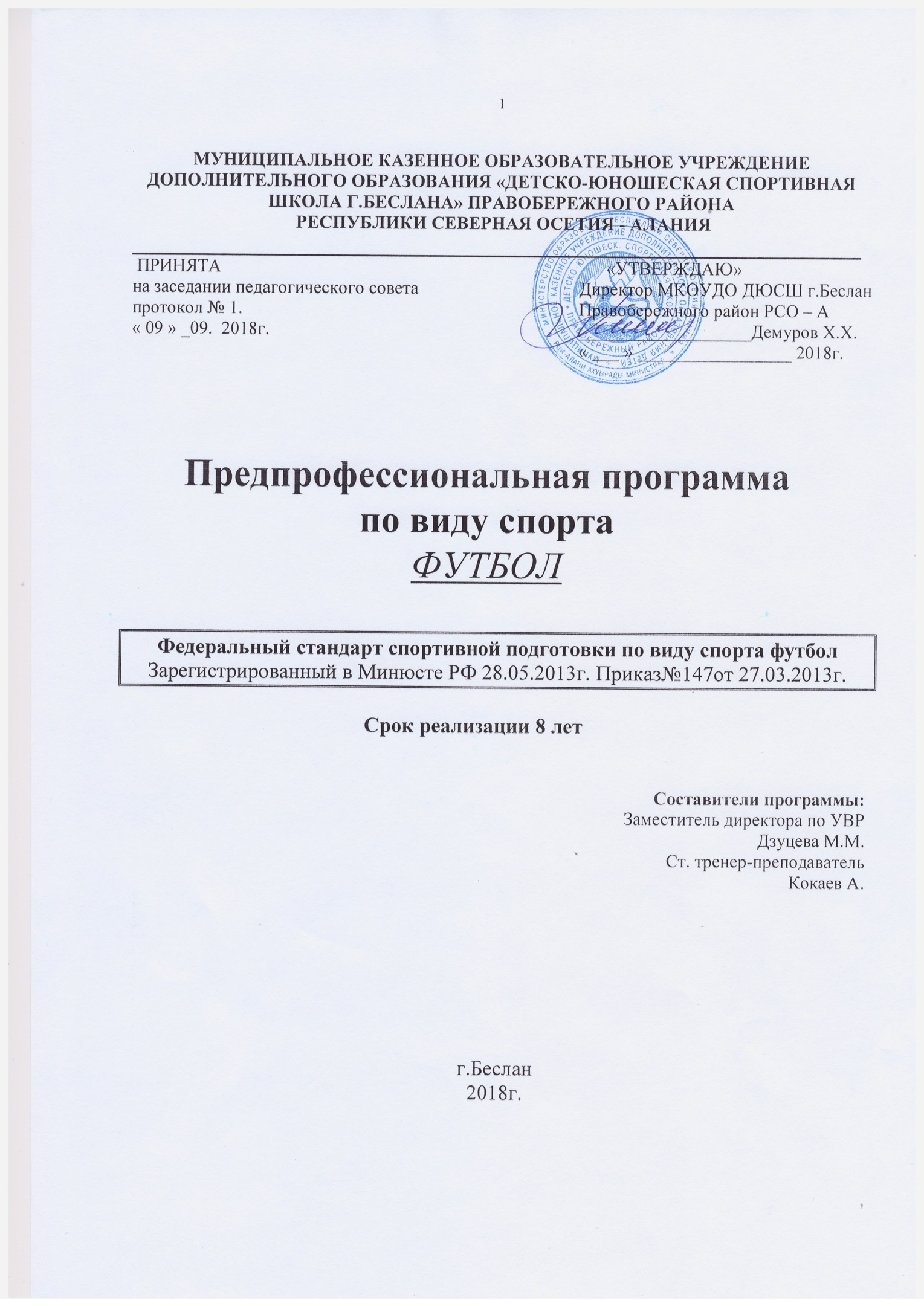 С О Д Е Р Ж А Н И ЕПояснительная запискаПрограмма многолетней спортивной подготовки по виду спорта футбол разработана  в соответствии с Федеральным стандартом спортивной подготовки по виду спорта футбол (далее – ФССП),  на основании Федерального закона от  N 329-ФЗ "О физической культуре и спорте в Российской Федерации" (ред. от г.,  далее – 329-ФЗ), Федерального закона от  № 273-ФЗ «Об образовании в Российской Федерации», нормативными требованиями, регламентирующими деятельность спортивных школ  Республики Северная Осетия - Алания, на основе типовых, примерных программ по футболу, с учетом опыта работы лучших тренеров детского и юношеского футбола России по подготовке квалифицированных спортсменов.Данная программа адаптирована к деятельности и условиям  Муниципального казенного образовательного  учреждения дополнительного образования «Детско-юношеской спортивной школы г.Беслан» Правобережный район РСО - Алания  на период действия нормативных документов утвержденных в Республике Северная Осетия - Алания.Образовательная программа определяет цель, задачи, планируемые результаты, содержание и организацию образовательного процесса в структуре системы многолетней подготовки. Характеристика вида спортаФутбол - это одно из самых доступных, популярных и массовых средств физического развития и укрепления здоровья широких слоев населения. Игра занимает ведущее место в общей системе физического воспитания.Коллективный характер футбольной деятельности воспитывает чувство дружбы, товарищества, взаимопомощи; развивает такие ценные моральные качества, как чувство ответственности, уважение к партнерам и соперникам, дисциплинированность, активность. Каждый футболист может проявить свои личные качества: самостоятельность, инициативу, творчество. Вместе с тем игра требует подчинения личных стремлений интересам коллектива. В процессе игровой деятельности необходимо овладевать сложной техникой и тактикой, развивать физические качества; преодолевать усталость, боль; вырабатывать устойчивость к неблагоприятным условиям внешней среды; строго соблюдать бытовой и спортивный режим и т.д. Все это способствует воспитанию волевых черт характера: смелости, стойкости, решительности, выдержки, мужества.Занятия футболом расширяют возможности эстетического воздействия на занимающихся, развивая у спортсменов стремление к физической красоте, к творческим проявлениям, к эстетически оправданному поведению. Сегодня красота футбола олицетворяется не только в демонстрации техники, в исполнительском мастерстве отдельных игроков, в эффективном завершении игровых эпизодов. Чувство прекрасного вызывают и сам процесс игры, его композиция, коллективизм и взаимодействия игроков.Игровая и тренировочная деятельность оказывают комплексное и разностороннее воздействие на организм занимающихся, развивают основные физические качества - быстроту, ловкость, выносливость, силу, повышают функциональные возможности, формируют различные двигательные навыки. Круглогодичные занятия футболом в самых различных климатических и метеорологических условиях способствуют физической закалке, повышают сопротивляемость к заболеваниям и усиливают адаптационные возможности организма. При этом воспитываются важные привычки к постоянному соблюдению бытового, трудового, учебного и спортивного режимов. Это во многом способствует формированию здорового образа жизни, достижению творческого долголетия. Соревновательный характер, высокая эмоциональность, самостоятельность действий делают футбол эффективным средством активного отдыха. Благодаря разнообразной двигательной деятельности, широким координационным и атлетическим возможностям занимающиеся футболом быстрее и успешнее осваивают жизненно важные двигательные умения и навыки, в том числе и трудовые.                                                   В процессе многолетней подготовки спортивного резерва МКОУДО «ДЮСШ г.Беслан» Правобережного района РСО - Алания осуществляют решение следующих задач:Привлечь максимально возможное количество детей и подростков к занятиям футболом;Обеспечить укрепление здоровья и всестороннее физическое развитие занимающихся;Стремиться сформировать высокий уровень тактико-технической и специально-физической подготовленности на каждом этапе многолетней подготовки;Готовить волевых игроков-личностей, преданных спорту;Стремиться к тому, чтобы воспитанники школы играли в юношеских сборных командах Республики Северная Осетия-Алания, России и в перспективе – в молодежной и национальной сборных командах.Футбол - командная игра, но на начальных этапах многолетней подготовки командные задачи вторичны. На первый план выходит индивидуальное обучение технике игровых действий и развитие координационных способностей юных футболистов. Футбол - игра со своими законами и правилами. Кроме того, в футболе действуют общие закономерности и принципы подготовки спортсменов, свойственные всем видам спорта. И поэтому тренировочный процесс должен быть построен на основе этих закономерностей и принципов.Например, одной из закономерностей в основе эффективной техники лежит хорошая внутримышечная и межмышечная координация, которая сможет развиваться и совершенствоваться только при многократном повторении одного и того же технического приема вначале в стандартных, а потом и в самых разнообразных условиях. Чем больше число повторений, тем прочнее образ. Обучение технике в футбольной школе – сродни обучению грамоте в общеобразовательной школе. Прежде чем играть, нужно освоить технические приемы, научиться соединять разные приемы и комбинации, необходимые для решения задач каждого игрового эпизода. И наконец, рассматривать игру как набор игровых эпизодов в соответствии со стратегией, предложенной тренером. Тренер-преподаватель должен понимать, что у мальчиков  есть своя специфическая психология, особый ряд взаимоотношений с партнерами, особенности протекания физиологических и биохимических процессов, и тренировки с ними не должны быть уменьшенными копиями тренировок взрослых спортсменов. Программа предусматривает:взаимосвязь различных сторон учебно-тренировочного процесса, которая обеспечивает его системность и комплексность;приоритет в освоении техники футбола и в обучении умениям эффективно применять технические приемы в играх на всех этапах многолетней подготовки;преемственность программного материала по периодам годичных циклов, и в нужных случаях его вариативность в зависимости от задач каждого этапа и периода, а также возрастных и индивидуальных особенностей юных футболистов.Весь учебный материал в программе излагается для групп начальной подготовки, тренировочных групп, групп совершенствования спортивного мастерства.В программе нашли отражение задачи с обучающимися. Учебный материал теоретических и практических занятий по физической подготовке дан для всех учебных групп. В связи с этим тренеру-преподавателю предоставляется возможность в зависимости от подготовленности учащихся самостоятельно с учетом возраста футболистов и целевой направленности занятий подбирать необходимый материал.	Учебный материал по технической и тактической подготовке, включенный в программу, распределен на каждые два года обучения. Причем для данных возрастов излагается лишь новый материал. Если футболисты данной группы достаточно быстро освоили предусмотренный программой материал, тренер может досрочно перейти к обучениюих техническим приемам, предусмотренным для более старших групп. Для закрепления и совершенствования пройденного материала используется учебный материал, изложенный для более младших возрастных групп. В зависимости от условий тренер-преподаватель обязан вносить необходимые коррективы в планирование тренировочного процесса.	Общие задачи работы с обучающимися органически связаны с основной целью системы многолетней подготовки резервов в футболе в спортивных школах – подготовкой футболистов высокой квалификации.	Система многолетней спортивной подготовкиСистема многолетней спортивной подготовки представляет собой единую организационную систему, обеспечивающую преемственность задач, средств, методов, форм подготовки спортсменов всех возрастных групп, которая основана на целенаправленной двигательной активности:оптимальное соотношение процессов тренировки, воспитания физических качеств и формирования двигательных умений, навыков и различных сторон подготовленности; рост объема средств общей и специальной физической подготовки, соотношение между которыми постоянно изменяется; строгое соблюдение постепенности в процессе наращивания нагрузок; одновременное развитие отдельных качеств в возрастные периоды, наиболее благоприятные для этого.Этапы спортивной подготовки1) этап начальной подготовки;2) тренировочный этап (этап спортивной специализации);3) этап совершенствования спортивного мастерства;Краткая характеристика этапов многолетней подготовки:Основной целью организаций, осуществляющих спортивную подготовку, является подготовка спортивного резерва в связи с чем, для ее достижения на каждом ее этапе необходимо обеспечить решение конкретных задач.Этап начальной подготовки. К занятиям на этом этапе допускаются учащиеся общеобразовательных школ, желающие заниматься футболом и имеющие письменное разрешение врача-педиатра. На этом этапе работа направлена на укрепление здоровья, на разностороннюю физическую подготовленность, освоение жизненно важных двигательных навыков и качеств, расширение круга технических приемов футбола, обучение основам тактики игры.Тренировочный этап (этап спортивной специализации) - укрепление здоровья, повышение уровня общей и специальной физической, технической, тактической и психологической  подготовки; приобретение опыта и достижение стабильности выступления на официальных спортивных соревнованиях по виду спорта футбол.Этап совершенствования спортивного мастерства – работа направлена на: повышение функциональных возможностей организма спортсменов, совершенствование общих и специальных физических качеств, технической, тактической и психологической подготовки; обеспечение стабильности в демонстрации высоких спортивных результатов на региональных и всероссийских официальных спортивных соревнованиях; поддержание высокого уровня спортивной мотивации; сохранение здоровья спортсменов.Нормативная часть программы содержит основные задачи деятельности МКОУДО «ДЮСШ г.Беслан» Правобережного района РСО - Алания   на этапах подготовки, режимы тренировочной работы и требования к спортивной подготовленности, предельные тренировочные нагрузки, минимальный возраст для зачисления на этапы спортивной подготовки минимальное количество лиц, проходящих спортивную подготовки в группах на этапах подготовки, соотношение объемов тренировочного процесса по видам спортивной подготовки, медицинские, возрастные и психофизические требования к лицам, проходящим спортивную подготовку, минимальный и предельный объем соревновательной деятельности и планируемые показатели, требования к экипировке, спортивному инвентарю и оборудованию, объем индивидуальной спортивной подготовки, структуру годичного цикла. В программе представлены примерные учебные планы по годам подготовки, схемы построения годичных циклов, приводятся допустимые тренировочные нагрузки и методические рекомендации по планированию тренировочного процесса. Для каждого этапа многолетней подготовки рекомендуются основные тренировочные средства. Описаны средства и методы педагогического и врачебного контроля, основной материал по теоретической подготовке, воспитательной работе и психологической подготовке, инструкторской и судейской практике. Дана классификация основных восстановительных средств и мероприятий.В программе отражены требования к результатам реализации Программы на каждом этапе спортивной подготовки, выполнение которых дает основание для перевода  на следующий этап спортивной подготовки, систему контроля и зачетные требования.I. НОРМАТИВНАЯ ЧАСТЬ1.1 Основные задачи  деятельности муниципального казенного образовательного учреждения дополнительного образования «Детско-юношеская спортивная школа г.Беслана» Правобережного района РСО - Алания   на этапах подготовки, минимальный возраст лиц для зачисления на этапы спортивной подготовки и минимальное количество лиц, проходящих спортивную подготовкуСодержание этапов спортивной подготовки определяется программами спортивной подготовки, разработанными и реализуемыми муниципальном бюджетном учреждении дополнительного образования «Детско-юношеской спортивная школа г.Беслана» Правобережного района РСО - Алания  в соответствии с требованиями федеральных стандартов спортивной подготовки.Эффективность работы школы зависит от правильного выбора задач каждого этапа и их преемственности.Задачи этапа начальной подготовки:укрепление здоровья;формирование у детей стойкого интереса к футболу и спорту;выявление детей, талантливых по отношении к спортивным играм и к футболу;гармоничное и всестороннее развитие двигательных качеств и способностей;опережающее воспитание координационных качеств и скоростных способностей, гибкости;освоение базовых технических приемов игры;обучение умению тренироваться.Задачи тренировочного этапа	- (начальная специализация):	сохранение у детей стойкого интереса к футболу и спорту, выявление детей, талантливых по отношению к футболу;гармоничное и всестороннее развитие двигательных качеств и способностей, укрепление здоровья;опережающее воспитание координационных качеств и скоростных способностей, скоростных проявлений взрывной силы, гибкости;освоение технических приемов игры и их применение в играх;овладение индивидуальной тактикой игры.		- (углубленная специализация):	обучение умениям выполнять технические приемы на высокой скорости и в условиях активного противоборства соперников;воспитание специальных физических качеств: скоростных, координационных, выносливости, силовых;укрепление здоровья;расширение объема, разносторонности тактико-технических действий в обороне и атаке;воспитание устойчивости психики к сбивающим факторам игры;совершенствование соревновательной деятельности юных футболистов с учетом их индивидуальных особенностей;формирование умений готовиться к играм, эффективно проявлять свои качества в них и восстанавливаться после игр.Продолжительность этапов спортивной подготовки, минимальный возраст зачисления на этапы  спортивной подготовки и минимальное количество лиц, проходящих спортивную подготовку в группах на этапах спортивной подготовки по виду спорта футбол (Приложение №1 к ФССП)                                                              Таблица 1*Рекомендуемый минимальный возраст зачисления детей составляет 8 лет (в соответствии с санитарно-эпидемиологическими требованиями к учреждениям дополнительного образования детей (СанПин 2.4.4. 1251-03).  В школу принимаются дети,  при предъявлении  медицинского заключения (справки) о состоянии здоровья ребенка, свидетельствующего об отсутствии противопоказаний к занятиям футболом. Для обеспечения этапов спортивной подготовки  МКОУДО «ДЮСШ г.Беслан» Правобережного района РСО - Алания  использует систему спортивного отбора, представляющую собой целевой поиск и определение состава перспективных спортсменов для достижения высоких спортивных результатов.Система спортивного отбора включает:а) массовый просмотр и тестирование юношей   с целью ориентирования их на занятия спортом;б) отбор перспективных юных спортсменов для комплектования групп спортивной подготовки по виду спорта футбол;в) просмотр и отбор перспективных юных спортсменов на тренировочных сборах и соревнованиях.Влияние физических качеств и телосложения на результативность по виду спорта футболу (Приложение №4 к ФССП)                                                         Таблица 2Зачисление в спортивную школу на обучение по программе спортивной подготовки происходит в соответствии с Правилами приема МКОУДО «ДЮСШ г.Беслан» Правобережного района РСО - Алания. При переходе из другой спортивной школы предоставляются документы, подтверждающие выполнение нормативов, соответствующих этапу спортивной подготовки.1.2. Режимы тренировочной работы и требования к спортивной подготовленностиРежимы тренировочной работы основываются на необходимых для достижения высоких результатов объемах тренировочных нагрузок, постепенности их увеличения и оптимальных сроках достижения спортивного мастерства.Устанавливаются следующие режимы тренировочной работы и требования к спортивной подготовленности (табл.3).Режимы тренировочной работы  и требования к спортивной подготовленности                                                                                                                                                          Таблица 3    Увеличение недельной тренировочной нагрузки обуславливается стажем занятий, выполнением контрольных нормативов по общей и специальной физической подготовке, уровнем спортивных результатов.Установленная недельная тренировочная нагрузка является максимальной. Начиная с тренировочных групп третьего года обучения недельная тренировочная нагрузка может увеличиваться или уменьшаться в пределах общего учебного плана, определенного данной учебной группы. Единицей измерения учебного времени и основной формой организации учебно-воспитательной работы в спортивной школе является занятие продолжительностью 45 минут (один академический час).  Продолжительность одного занятия на этапах начальной подготовки первого года обучения не должна превышать 2 академических часов, на этапах начальной подготовки свыше года не должна превышать 3-х, а в тренировочных группах – 4 академических часов.Тренировочный процесс ведется в соответствии с годовым тренировочным планом, рассчитанным на 52 недели. Общий объем годового учебного плана должен быть выполнен полностью. В зависимости от периода подготовки (переходный, подготовительный, соревновательный), начиная с этапа спортивной специализации третьего года обучения, недельная тренировочная нагрузка может увеличиваться или уменьшаться в пределах общегодового плана спортивной подготовки, определенного данному этапу.  Так, во время каникул и в период пребывания в спортивно-оздоровительных лагерях, во время тренировочных сборов тренировочная нагрузка увеличивается с таким расчетом, чтобы общий объем плана спортивной подготовки каждой группы был выполнен полностью.Подготовка футболистов проводится в несколько этапов, которые имеют свои специфические особенности. Главным отличием является возраст и уровень физического развития детей зачисляемых в ту или иную группу. Для зачисления на этап начальной подготовки дети проходят тестирование по показателям физического развития и общей физической подготовленности. После каждого года обучения обучающиеся сдают предусмотренные программой спортивной подготовки нормативы.Выполнение программы по каждому году обучения и требования по общей и специальной физической подготовке, показанный спортивный результат в соревнованиях служат основными критериями работы отдельного тренера-преподавателя.Основными формами осуществления спортивной подготовки являются: групповые занятия; индивидуальные занятия; работа по индивидуальным планам;тренировочные сборы;участие в спортивных соревнованиях и мероприятиях; инструкторская и судейская практика; медико-восстановительные мероприятия; тестирование и контроль. Работа по индивидуальным планам спортивной подготовки осуществляется на этапе совершенствования спортивного мастерства.Для проведения занятий на этапе совершенствования спортивного мастерства, основного тренер (тренера–преподавателя) по виду спорта футбол допускается привлечение дополнительного второго тренера (тренера-преподавателя) по общефизической и специальной физической подготовке при условии их одновременной работы с лицами, проходящими спортивную подготовку.Для обеспечения круглогодичности спортивной подготовки, подготовки к спортивным соревнованиям и активного отдыха (восстановления) лиц, проходящих спортивную подготовку, организуются тренировочные сборы, являющиеся составной частью (продолжением) тренировочного процесса в соответствии с перечнем тренировочных сборов согласно ФССП (таблица 4).Перечень тренировочных сборов(приложение №10 к ФССП)                                                                   Таблица 4.Спортсмены старших возрастных групп должны участвовать в судействе соревнований и могут привлекаться к проведению отдельных частей тренировочного занятия в качестве помощника тренера.   1.3. Соотношение объемов тренировочного процесса по видам спортивной подготовки.В таблице 5 показано соотношение видов спортивной подготовки по этапам и годам в процентах. Разделение на виды подготовки проведено в зависимости от реального тренировочного эффекта (ТЭ) каждогоНапример, при выполнении любого игрового упражнения одновременно совершенствуется:техника футбола;тактика футбола;специальная физическая подготовленность (активизируется аэробные и анаэробные механизмы энергообеспечения, средняя ЧСС повышается до 170-200 уд./мин, концентрация молочной кислоты увеличивается в отдельные моменты до 12мМ и т.д.);психическая подготовленность (например, преодоление утомления в специализированных тренировочных упражнениях).В основе управления тренировочным процессом лежит правильное соотношение этих четырех групп упражнений и объемов нагрузки в них на разных этапах спортивной подготовки, в разных циклах.Важным в тренировке спортсменов является раздел о допустимых нагрузках. При этом руководящим должно стать положение – достижение только необходимых показателей. Эффективность роста спортивного мастерства во многом зависит от рациональной структуры тренировочных нагрузок. В основу многолетней подготовки футболистов должны быть положены особенности возрастного развития организма. Так, в возрасте от 10 до 15 лет, когда в организме юных спортсменов происходят бурные морфофункциональные перестройки, обусловленные половым созреванием, по мере увеличения возраста отмечается увеличение способности к выполнению тренировочных нагрузок, направленных на развитие различных видов выносливости. В возрастном периоде от 16 до 18 лет и старше футболисты способны выполнять достаточно жесткие, по своим рабочим параметрам, тренировочные нагрузки, характерные для квалифицированных футболистов. Соотношение объемов тренировочного процесса по видам спортивной подготовки на этапах спортивной подготовки по виду спорта футбол, % (приложение №2 к ФССП)                                                        Таблица 5             На всех этапах подготовки юных футболистов тренировочные и соревновательные нагрузки следует строго дозировать в зависимости от возрастных особенностей ребят, от состояния их здоровья и от уровня накопленных умений.С самого начала спортивного пути необходимо приучать детей к выполнению должных объемов тренировочной работы, благодаря чему закладывается надлежащий фундамент базовой подготовки. Педагогическая и психологическая установки на освоение повышенных требований уже на этапе начальной спортивной специализации (возраст  лет, спортивная квалификация) не только позволяют создать благоприятный физиологический фон для роста спортивных достижений, но и обеспечить более планомерный переход к тренировочным нагрузкам последующих этапов многолетней тренировки.Нормативы максимального объема тренировочной нагрузки(Приложение №9 к ФССП)                                     Таблица 61.4. Минимальный и предельный объем соревновательной деятельности и планируемые показатели  	Обязательным компонентом подготовки юных футболистов являются соревнования. В спортивной школе предусматриваются соревнования между учебными группами, товарищеские и контрольные игры, матчевые встречи, районные, городские, республиканские, всероссийские соревнования с участием команд различных возрастных групп.В таблице 6 отражены планируемые показатели соревновательной деятельности, минимальный и предельный объем соревновательной деятельности.Контрольные соревнования проводятся с целью контроля за уровнем подготовленности спортсменов. В них проверяется эффективность прошедшего этапа подготовки, оценивается уровень развития физических качеств, технического и тактического совершенства, интеллектуальных и психологических возможностей спортсмена, выявляются сильные и слабые стороны в структуре соревновательной деятельности. С учетом результатов контрольных соревнований разрабатывается программа последующей подготовки, предусматривающая устранение выявленных недостатков для успешного выступления в отборочных и основных соревнованиях. Отборочные соревнования. По результатам этих соревнований комплектуют сборные команды, отбирают участников основных соревнований. Основные соревнования. Целью участия в этих соревнованиях является достижение победы или завоевание возможно более высокого места. В них спортсмены ориентируются на достижение максимально высоких результатов, полную мобилизацию и проявление физических, технических, тактических и психических возможностей.Планируемые показатели соревновательной деятельности(приложение 3 к ФССП)                                                                           Таблица 7К участию в спортивных соревнованиях к обучающимся, проходящим спортивную подготовку предъявляются следующие требования:- соответствие возраста участника положению (регламенту) об официальных спортивных соревнованиях и правилам вида спорта футбол;- соответствие уровня спортивной квалификации участника положению (регламенту) об официальных спортивных соревнованиях согласно Единой всероссийской спортивной классификации и правилам вида спорта футбол;- выполнение плана спортивной подготовки;- прохождение предварительного соревновательного отбора;- наличие соответствующего медицинского заключения о допуске к участию в спортивных соревнованиях;- соблюдение общероссийских антидопинговых правил и антидопинговых правил, утвержденных международными антидопинговыми организациями.1.5. Структура годичного цикла.В работе  с юными футболистами  лет не предусматривается четкая периодизация тренировочного процесса в годичном цикле, т.к. основная направленность тренировки – обучающая. Для более старших групп в годичном цикле выделяются три периода – подготовительный, соревновательный и переходный. Подготовительный и соревновательный периоды делятся на отдельные этапы, имеющие свои специфические задачи, структуру, содержание и динамику тренировочной нагрузки.Подготовительный периодЗадача этого периода -  обеспечить разностороннюю физическую подготовку юных спортсменов и на этой основе совершенствовать технико-тактическое мастерство. Тренировки в этом периоде должны носить разнообразный характер, как по содержанию, так и по нагрузкам.Этот период характерен большим объемом тренировки по сравнению с соревновательным периодом. Большой объем тренировки создает необходимые предпосылки для сдвигов во всех системах организма и двигательных навыках.В начале подготовительного периода, когда совершенствуются в основном аэробные возможности, планируются малоинтенсивные и длительные нагрузки. В основном используется непрерывный вид работы (равномерный, переменный). Кроссы, игровые упражнения выполняются с интенсивностью от умеренной до субмаксимальной.С самого начала большой объем отводится упражнениям, развивающим силу, выносливость, ловкость и  в меньшей степени скорость.К концу этапа завершается подготовка к проведению состязаний и адаптация организма юных спортсменов к большим напряжениям, предъявляемых состязанием.Значительно увеличивается внимание к СФП, прежде всего к скоростно-силовой. В полном объеме выполняются упражнения в технике и тактике, шире применяются упражнения для развития быстроты и всех ее составляющих (быстрота движений, реакции, мышления), развитие специальной  выносливости. Планируются нагрузки аэробно-анаэробной направленности.Подготовительный период делится на два этапа: общеподготовительный и специально-подготовительный (табл.8 )                                                                                        Таблица8.Соревновательный период продолжается 5-6 месяцев.Цель тренировки в этом периоде – сохранение спортивной формы и реализация ее в максимальных результатах.В соревновательном периоде в основном планируются тренировочные нагрузки с преимущественной направленностью на развитие анаэробных возможностей.В соревновательном периоде рекомендуется предусмотреть промежуточный подготовительный этап продолжительностью 4-6 недель. Его целесообразно проводить в оздоровительно-спортивном лагере или на учебно-тренировочном сборе. В зависимости от уровня подготовленности юных спортсменов преимущественная направленность промежуточного этапа носит общий или специальный характер.Физическая подготовка связана с обеспечением и поддержанием ее наивысшего уровня на протяжении всего периода.Техническая подготовка – на совершенствование ранее изученных приемов.Тактическая подготовка направлена на повышение уровня тактического мышления, в командных видах спорта – на взаимопонимание в звеньях, линиях, овладение эффективными тактическими комбинациями.Удельный вес средств общей и специальной физической подготовки не должен существенно снижаться по сравнению со специально-подготовительным этапом. В тренировке наиболее широко используют игровой, соревновательный и повторный методы.Переходный период.В этом периоде осуществляется постепенный переход от спортивной деятельности большого объема и высокой интенсивности к менее интенсивным нагрузкам. Происходит смена средств и методов, которые направлены на поддержание уровня физической подготовленности и расширение двигательных навыков (предпочтение отдается развитию качества ловкости).Основными средствами являются подвижные игры, плавание, лыжи, акробатика. Параллельно устраняются недостатки в технической и тактической подготовленности, отмеченные в процессе соревнований, продолжается совершенствование наиболее эффективных индивидуальных технико-тактических навыков.В этом периоде спортсмены должны пройти курс диспансеризации, если необходимо лечение и профилактику.1.6. Объем индивидуальной спортивной подготовкиНаиболее ощутимым резервом повышения мастерства футболистов является индивидуальная подготовка. Для устранения разночтений целесообразно уточнить существующие терминологические понятия «индивидуальная тренировка», «индивидуальная подготовка», «индивидуализированная тренировка».Индивидуальная тренировка — это целенаправленное (планомерное и систематическое) воздействие, осуществляемое при выполнении тренировочных и соревновательных упражнений, на конкретные компоненты подготовленности футболиста в целом с целью их дальнейшего развития или совершенствования. Индивидуальная тренировка — это тренировка по индивидуальному плану, выполнение индивидуальных заданий. Она может осуществляться в рамках командных, групповых и индивидуальных занятий.Индивидуальная подготовка — педагогически направленный процесс развития или совершенствования подготовленности (мастерства) футболиста в целом, включающий всю совокупность факторов, связанных с тренировкой, соревнованиями, восстановлением, с помощью которых достигается готовность футболиста к играм.Индивидуализированная тренировка — это управляемый педагогический процесс, при котором выбор средств, методов, условий тренировки учитывает достигнутый уровень развития способностей, потенциальные возможности для совершенствования игровых, двигательных, психомоторных качеств, избранный игровой профиль футболиста и реализуется в процессе общекомандной тренировки.В годичном цикле подготовки оптимальный объем индивидуальных тренировок составляет не менее  30% от общего объема тренировочных нагрузок.Только в таком соотношении индивидуализация тренировочного процесса является одним из условий получения наибольшего игрового эффекта и сохранения здоровья молодого футболиста.1.7. Требования к условиям реализации программ спортивной подготовки, в том числе кадрам, материально-технической базе и  иным условиям  МКОУДО ДЮСШ г.Беслана» Правобережного района РСО - Алания, осуществляющая спортивную подготовку, должна обеспечить соблюдение требований к условиям реализации Программ, в том числе кадрам, материально-технической базе, инфраструктуре, и иным условиям, установленным ФССП.1.7.1.  Требования к кадрам организаций, осуществляющих спортивную подготовку:Уровень квалификации лиц, осуществляющих спортивную подготовку, должен соответствовать требованиям, определенным Единым квалификационным справочником должностей руководителей, специалистов и служащих, раздел "Квалификационные характеристики должностей работников в области физической культуры и спорта", утвержденным приказом Минздравсоцразвития России от  N 916н (зарегистрирован Минюстом России , регистрационный N 22054) (далее - ЕКСД), в том числе следующим требованиям:- на этапе начальной подготовки - наличие среднего профессионального образования или высшего профессионального образования без предъявления требований к стажу работы по специальности;- на тренировочном этапе (этапе спортивной специализации) - наличие среднего профессионального образования или высшего профессионального образования и стажа работы по специальности не менее одного года;- на этапах совершенствования спортивного мастерства и высшего спортивного мастерства - наличие высшего профессионального образования и стажа работы по специальности не менее трех лет.1.7.2. Лица, не имеющие специальной подготовки или стажа работы, установленных в разделе "Требования к квалификации" ЕКСД, но обладающие достаточным практическим опытом и выполняющие качественно и в полном объеме возложенные на них должностные обязанности, по рекомендации аттестационной комиссии назначаются на соответствующие должности так же, как и лица, имеющие специальную подготовку и стаж работы (пункт 6 ЕКСД).1.7.3. Количественный расчет кадровой потребности осуществляется на основе тарификации тренерского состава, планово-расчетных показателей количества лиц, осуществляющих спортивную подготовку, и режима эксплуатации спортивных сооружений, на которых осуществляется реализация Программы.1.7.4. Требования к материально-технической базе и инфраструктуре организаций, осуществляющих спортивную подготовку, и иным условиям:- наличие футбольного поля;- наличие игрового зала;- наличие тренировочного спортивного зала;- наличие тренажерного зала;- наличие раздевалок, душевых;- наличие медицинского кабинета, оборудованного в соответствии с приказом Минздравсоцразвития России от  N 613н "Об утверждении Порядка оказания медицинской помощи при проведении физкультурных и спортивных мероприятий" (зарегистрирован Минюстом России , регистрационный N 18428);- обеспечение оборудованием и спортивным инвентарем, необходимым для прохождения спортивной подготовки (таблица 9);- обеспечение спортивной экипировкой (таблицы 10-11);- обеспечение проезда к месту проведения спортивных мероприятий и обратно;- обеспечение питанием и проживанием в период проведения спортивных мероприятий;- осуществление медицинского обеспечения лиц, проходящих спортивную подготовку, в том числе организацию систематического медицинского контроля.Организации, осуществляющие спортивную подготовку должны обеспечить соблюдение требований к экипировке, спортивному инвентарю и оборудованию.ОБОРУДОВАНИЕ И СПОРТИВНЫЙ ИНВЕНТАРЬ,НЕОБХОДИМЫЙ ДЛЯ ПРОХОЖДЕНИЯ СПОРТИВНОЙ ПОДГОТОВКИ(Приложение №11 к ФССП)                                                     Таблица 9. Спортивная экипировка подразделяется на:1. спортивная одежда и обувь общего назначения, предназначенная для спортсменов, тренеров, обучающихся должны использоваться в период проведения занятий по общей физической подготовке и при участии в церемониях открытия и закрытия соревнований; 2. спортивная экипировка специального назначения предназначена для использования в период специальной физической подготовки участников образовательного процесса и для выступления их в соревнованиях. ОБЕСПЕЧЕНИЕ СПОРТИВНОЙ ЭКИПИРОВКОЙ(Приложение №12 к ФССП таблица 1)                                            Таблица 10.              (Приложение №12 к ФССП таблица 2)                                                      Таблица 11II. Методическая частьОрганизация тренировочного процесса в спортивной школе осуществляется на основе современной методики обучения и тренировки, освоения юными спортсменами высоких тренировочных и соревновательных нагрузок, достижения ими разностороннего физического развития.	Решение задач, поставленных перед спортивной школой, предусматривает:  выполнение учебного плана;переводных (контрольных) нормативов;систематическое проведение практических и теоретических занятий;хорошо организованную систему отбора футболистов;регулярное участие в соревнованиях и контрольных играх;осуществление восстановительных и профилактических мероприятий;прохождение инструкторской и судейской практики;организацию систематической воспитательной работы;привитие юным футболистам навыков соблюдения спортивной этики, дисциплины, преданности своему коллективу;использование данных науки и передовой практики как важнейшее условие подготовки квалифицированных футболистов.2.1. Учебный план.  Учебный план – это основной документ, в котором распределены по этапам и годам обучения средства многолетней подготовки юных футболистов.Содержание учебного плана отражает распределение времени по основным разделам подготовки по годам обучения, с учетом соотношения средств общей физической, специальной и спортивно-технической подготовки. Цифры учебного плана отражают объемы нагрузок и всех остальных видов деятельности в часах. Тематический учебный план на 52 недели тренировочных занятий  МКОУДО ДЮСШ г.Беслана» Правобережного района РСО – Алания  приведен в табл.12.Т Е М А Т И Ч Е С К И Й    У Ч Е Б Н Ы Й    П Л А Н                                                                                                                                                                 Таблица 12С увеличением общего годового объема часов изменяется по годам обучения соотношение времени на видах подготовки. Из года в год на этапах подготовки повышается удельный вес нагрузок на общую, специальную, техническую, теоретическую и тактическую подготовку. Но при этом меняется процентное соотношение общей физической подготовки к специальной физической подготовки, в сторону увеличения последней.Распределение времени учебного плана на основные разделы подготовки по годам обучения осуществляется с конкретными задачами многолетней подготовки.При планировании тренировочной работы необходимо учитывать: задачи учебной группы (конкретного возраста), условия работы, результаты выполнения предыдущих планов, преемственность и перспективность. План должен быть обоснованным и реальным.	План на очередной год для каждой учебной группы разрабатывается в соответствии с учебным планом данной программы. При его составлении учитывается, что, начиная с тренировочной группы  лет, в годичном цикле занятий выделяются три периода: подготовительный, соревновательный и переходный.	Тренер-преподаватель должен составлять для каждой группы план-график спортивной подготовки на год, рабочие планы и конспекты тренировочных занятий. В конспекте должны быть отражены задачи (что изучать, совершенствовать, проверять, направленность занятий и т.п.); основные упражнения, их дозировка (время выполнения упражнения, количество повторений, длина пути и т.п.), организационно-методические указания (что проверять, как построить, как исправить ошибки, какие применить методические приемы и т.п.).	Примерные графики распределения учебных часов для групп начальной подготовки, тренировочных групп и групп совершенствования спортивного мастерства приведены в таблицах 	Планирование учебно-тренировочных занятий в период пребывания юных футболистов на сборах и в спортивно-оздоровительном лагере осуществляется в соответствии с программой. Практические занятия проводятся, как правило, два раза в день (в первой и во второй половине дня). Также ежедневно предусматривается утренняя зарядка продолжительностью до 45 мин специальной направленности. Учет учебно-тренировочной работы ведется в журнале, где указываются сведения о занимающихся, посещаемость занятий, пройденный материал, спортивные результаты. Помимо этого тренер-преподаватель ведет отчетность в установленном порядке.	Программный материал для всех групп занимающихся распределен в соответствии с возрастными особенностями игроков, их общей физической и спортивной подготовленностью и рассчитан на творческий подход со стороны тренеров к его освоению.	Требования в современном футболе настолько возросли, что рассчитывать на достижение высоких спортивных показателей могут лишь спортсмены, у которых высокий уровень физической, технико-тактической и морально-волевой подготовленности сочетается с глубокими теоретическими знаниями.	Используя план-график спортивной подготовки по годам обучения, каждый тренер учебной группы разрабатывает план теоретической подготовки. Планировать теоретическую подготовку нужно так, чтобы занятия по теории были органически связаны с практическими, т.е. изучение теоретического материала целесообразно совмещать с закреплением его в практических занятиях.	Проводится теоретическая подготовка главным образом в формах теоретических занятий (лекции, беседы, доклады, сообщения, разборы и установки на игры), самостоятельного изучения литературы, подготовки индивидуальных заданий, зачетов и т.п., характерных для умственного образования и самообразования спортсменов. Кроме того, теоретические занятия предполагают обсуждение тренером, врачом и самим футболистом его текущего функционального состояния, сопоставления этого состояния с данными контрольных упражнений или тестов и внесение необходимых изменений в план подготовки. Длительность теоретического занятия в форме бесед планируется продолжительностью  мин, в остальных формах (лекция, доклад, сообщение семинар) длительность занятия – от 45 до 90 мин. На теоретических занятиях следует широко применять наглядные пособия (учебные кинофильмы, видеозаписи, фотографии, плакаты, схемы и т.д.). Весьма полезно, чтобы все учащиеся группы (команды) читали специальные газеты и журналы по вопросам теории и методики футбола с последующим общим их обсуждением.	Практический материал программы изучается на групповых тренировочных занятиях, в процессе соревнований, а также при выполнении индивидуальных и домашних заданий.	Во всех возрастных группах большое внимание должно уделяться физической подготовке. Для правильного планирования и осуществления тренировочного процесса необходимо учитывать: возрастные особенности формирования организма детей, подростков и юношей; закономерности и этапы развития высшей нервной деятельности, вегетативной и мышечной систем, а также их взаимодействие в процессе занятий футболом.	При составлении комплексов общеразвивающих упражнений необходимо учитывать их воздействие, как на отдельные мышечные группы, так и на весь организм в целом, чередовать упражнения для мышц рук с упражнениями для мышц ног, упражнения для мышц спины с упражнениями для мышц брюшного пресса, менять исходные положения и т.п.При планировании тренировочных нагрузок во всех возрастных группах необходимо учитывать особенности энергообеспечения мышечной деятельности юных футболистов и во всех случаях учитывать режим выполнения упражнений (интенсивность, продолжительность работы, длительность отдыха и количество повторений).Специальная физическая подготовка должна развивать физические качества, способности, специфичные для футбола, и содействовать быстрейшему освоению технических приемов. В младших группах она осуществляется в основном за счет применения упражнений, совершенствующих тактическое и техническое мастерство футболистов, а в подростковом и юношеском возрасте, кроме того, в тренировочных и календарных играх. Об уровне физической подготовленности судят по результатам выполнения контрольных нормативов, которые введены для каждой возрастной группы.Оценивая результаты в отдельных видах физической подготовки, тренер должен учитывать индивидуальные особенности и биологический возраст футболистов и устранять недостатки с помощью индивидуальных заданий.	При совершенствовании технических приемов важно постоянно усложнять условия выполнения, максимально приближая их к игровым. Следует учитывать, что эффективность совершенствования технического мастерства юных футболистов значительно выше при использовании в тренировках подсобного инвентаря; средств, срочной информации.Тактическая подготовка играет ведущую роль в становлении мастерства юных футболистов. Как всякий целенаправленный педагогический процесс, тактическая подготовка имеет конкретные задачи:Создать предпосылки для успешного обучения тактике игры (развитие необходимых способностей и качеств).Формировать тактические умения в процессе обучения техническим приемам.Обеспечить высокую степень надежности технических приемов игры в сложных условиях.Овладеть основой индивидуальных, групповых и командных тактических действий в нападении и защите.Совершенствовать тактические умения с учетом игрового амплуа футболиста в команде.Формировать умения эффективно использовать технические приемы и тактические действия в зависимости от условий (состояние партнеров, соперника, внешние условия).Развивать способности к быстрым переключениям в действиях – от нападения к защите и от защиты к нападению.Изучать соперников, их тактический арсенал, техническую и волевую подготовленность.Изучать тактику ведущих команд страны и сильнейших зарубежных команд.Таким образом, тактическая подготовка по своему характеру является одним из сложных этапов спортивной тренировки, который требует серьезного, повседневного и творческого труда. 	Обязательным компонентом подготовки юных футболистов являются соревнования. В спортивной школе предусматриваются соревнования между группами подготовки, товарищеские и контрольные игры, матчевые встречи, районные, городские, республиканские и всероссийские соревнования с участием команд различных возрастов.	Воспитание инструкторских и судейских навыков планируется с  лет. Учебным планом отводится на это специальное время. Кроме того, соответствующие навыки совершенствуются в процессе тренировочных занятий и соревновательной деятельности.	Рациональное планирование процесса многолетней подготовки дает необходимый эффект только при наличии тщательной системы контроля за ходом подготовки. Содержание требований к уровню подготовленности обучающихся спортивной школы по футболу составляют конкретные количественные показатели по основным видам подготовки, физическому развитию, результатам участия в соревнованиях, подготовке кандидатов в сборные команды и команды мастеров.	В каждой возрастной группе предусматривается прием контрольных нормативов по общей и специальной физической и технико-тактической, а также теоретической подготовке.План-график спортивной подготовки для групп начальной подготовки  (нагрузка  в неделю)                                                                                                                                                                                                           Таблица 13План-график спортивной подготовки для групп начальной подготовки  свыше года (нагрузка 7 часов в неделю)                                                                                                                                                                                                                      Таблица 14План-график спортивной подготовки для тренировочных групп до двух лет (нагрузка 9 часов в неделю)                                                                                                                                                                                                              Таблица 15План-график спортивной подготовки для тренировочных групп свыше двух лет (нагрузка  в неделю)Таблица 162.2. Планирование подготовкиУчебно-тренировочный процесс осуществляется на основе следующих документов: перспективный план (на несколько лет), годовой план (на учебный год), рабочий план (на каждый месяц и недельный цикл),  индивидуальный план (на отдельного футболиста).2.2.1. Перспективное планированиеПерспективное планирование осуществляется начиная с этапа специализации. План составляют на 2-3 года для футболистов младшего возраста (11-14 лет) и на 3-4 года – для учебных групп старшего возраста. Перспективный план должен включать следующие основные разделы (примерная форма перспективного плана:Краткая характеристика учебной группы.Цель и основные задачи на планируемый период.Этапы подготовки, их продолжительность, основная направленность процесса тренировки на этапах.Основные соревнования, планируемые результаты в каждом году.Контрольные спортивно-технические показатели (нормативы) по годам (отражаются требования к подготовленности юных футболистов).Общее число тренировочных дней, занятий, дней соревнований и отдыха по годам подготовки.Общие и специфические параметры тренировочной нагрузки.Комплектование учебной группы.Педагогический и врачебный контроль (система и сроки комплексного контроля, в том числе диспансеризации).График учебно-тренировочных сборов и места занятий.Перспективный план предусматривает постепенное повышение сложности решаемых задач и волнообразное увеличение объема и интенсивности нагрузки, дифференцированное для различных возрастных групп. При этом возрастание спортивных нагрузок планируется с таким расчетом, чтобы каждый период следующего годичного цикла начинался, и заканчивался на более высоком уровне, чем соответствующий период предыдущего годичного цикла. 2.2.2. Этапное и текущее планированиеГодовые планы конкретизируются составление рабочих планов на каждый месяц. В месячном плане уточняется содержание и направленность тренировки, раскрывается объем и динамика нагрузки.Месячная схема распределения спортивных нагрузок реализуется в рамках тренировочных и соревновательных микроциклов. Наиболее оптимальными в подготовке юных футболистов являются недельные микроциклы.К тренировочному  циклу относится короткий промежуток времени, который преимущественно применяется в подготовительном периоде. В этом цикле нагрузки варьируются между двумя днями отдыха, повторяясь затем примерно в том же порядке после отдыха. Состязание здесь является только средством тренировки. Основная цель – обеспечить повышение тренированности и развитие спортивной формы. Межигровым именуется цикл, в котором нагрузка варьируется между двумя состязаниями. Здесь состязание уже выступает преимущественно как цель тренировки. Основной задачей соревновательного (межигрового) микроцикла является повышение (или поддержание) достигнутого уровня тренированности, совершенствование технико-тактического мастерства и обеспечение оптимальной подготовки к следующей игре.Структура построения микроциклов зависит от многих факторов:конкретных задач на данный период тренировки;особенности этапов и периодов;состояния спортивной формы игроков;технико-тактической подготовленности футболистов;необходимости повторно применять разнонаправленные упражнения при оптимальной связи между ними;общего режима деятельности (особенно учебной);климатических условий и некоторых других.Наиболее существенным и объективным фактором является взаимодействие процессов утомления и восстановления, которые развертываются в организме спортсменов и обуславливают чередование нагрузок и отдыха, а также изменение величины и характера нагрузок в микроцикле.В микроциклах и макроцикле необходимо учитывать следующие общие принципы:повторность применения нагрузок,постепенность повышения нагрузок,волнообразность распределения нагрузки.С физиологической точки зрения принцип повторности основывается на необходимости повторных воздействий для соответствующих изменений и перестроений в органах и системах. С педагогической – только повторностью обеспечивается становление и совершенствование необходимых умений и навыков.Так воздействие каждого последующего тренировочного занятия «наслаивается» на «следы» предыдущего, то повторность должна быть оптимальной и гарантировать восстановление и рост работоспособности. В группах старших возрастов периодически допускается проведение занятий на фоне частичного недовосстановления. Во время последующего обязательного отдыха, возможно, получить мощный подъем работоспособности.	Ориентировочные программы построения тренировочных микроциклов по направленности и динамике нагрузки для юных футболистов на этапах подготовки представлены в таблицах 19-22.Ориентировочная программа недельного микроцикла для групп начальной подготовки, 6 ч в неделю                           Таблица 19Ориентировочная программа недельного микроцикла для групп начальной подготовки, 7 ч в неделю                       Таблица 20Ориентировочная программа недельного микроцикла для тренировочных групп, 9 ч в неделю                       Таблица 21Ориентировочная программа недельного микроцикла для тренировочных групп, 12 ч в неделю                                   Таблица 22Ориентировочные программы построения тренировочных микроциклов по направленности и динамике нагрузки на обще-подготовительном и специально-подготовительном этапах подготовительного периода и соревновательном периоде для юных футболистов на этапах подготовки (специализации)  представлены в таблицах 23-34.Ориентировочная программа недельного микроцикла для тренировочных групп в обще-подготовительном периоде, 12 ч в неделю                                 Таблица 23Ориентировочная программа недельного микроцикла для групп в обще-подготовительном периоде,  в неделю.                  Таблица 24Ориентировочная программа недельного микроцикла для тренировочных групп в специально-подготовительном периоде,   в неделю                Таблица 27Ориентировочная программа недельного микроцикла для групп     в специально-подготовительном периоде,   в неделю               Таблица 28Ориентировочная программа недельного микроцикла для тренировочных группв соревновательном периоде,  в неделю                                     Таблица 31Ориентировочная программа недельного микроцикла для групп в соревновательном периоде,  в неделю                                       Таблица 32 Пример программы «втягивающего» микроцикла подготовительного периода (табл. 35). Программа «втягивающего» микроцикла                                         Таблица 352.2.3. Планирование тренировочного занятияОсновной формой организации обучения и тренировки является урок (тренировочное занятие). Он строится в соответствии с дидактическими принципами и методическими закономерностями учебно-тренировочного процесса. К уроку предъявляются следующие основные требования:Воздействие тренировочного занятия должно быть всесторонним - воспитательным, оздоровительным и специальным. Включать задачи: образовательные, воспитательные, развивающие.Содержание урока должно отвечать конкретным задачам с учетом возрастных и индивидуальных особенностей, уровня подготовленности и быть направлено на расширение круга знаний, умений и навыков.В процессе урока нужно применять разнообразные средства и методы обучения и совершенствования, что обусловлено постоянным усложнением задач, динамикой сдвигов и адаптационными процессами.Каждый отдельный урок должен иметь неразрывную связь с предшествующими и последующими занятиями.Длительность урока колеблется от 45 мин до трех и более часов. Все уроки различаются по своей направленности, но в большинстве случаев они имеют комплексный характер.Структура тренировки предусматривает три части: подготовительную, основную и заключительную.Подготовительная часть.Главная цель подготовительной части – организация и функциональная подготовка организма к предстоящей основной деятельности - выполнению основной задачи урока, поэтому используемые средства по координационной структуре и характеру нагрузок должны соответствовать особенностям упражнения основной части.	В ней используют строевые и порядковые, общеразвивающие и специально-подготовительные упражнения, подвижные игры. Упражнения следует проводить без больших пауз, в разнообразном сочетании, добиваясь разностороннего воздействия на опорно-двигательный аппарат, сердечно-сосудистую и дыхательную системы организма.Перед началом урока необходимо  сообщить занимающимся задачи урока. Норма нагрузка по энергозатратам подготовительной части составляет 15%.	Задачи подготовительной части:педагогическая подготовка (концентрация внимания);психологическая настройка (расклад, объяснение задач);функциональная настройка (повышение температуры тела, скорость сокращения мышц увеличивается до 20%);С точки зрения физиологии различают два вида разминки: общую и специальную.Общая разминка подготавливает к напряженной мышечной деятельности весь организм и, в частности, опорно-двигательный аппарат включает в себя простые и знакомые упражнения умеренной интенсивности. Однако для выполнения неизбежных в ходе матча или интенсивной тренировки мгновенных стартов, сложных движений с мячом, быстрой оценки возникающей ситуации подобной разминки недостаточно, следовательно, целью специальной разминки является подготовка спортсмена к специфической деятельности, которая с одной стороны, подведет организм к оптимальной функциональной готовности, скоординирует деятельность опорно-двигательного аппарата и нервной системы, а с другой – психологически настроит игроков на соответствующую работу.Спортивная разминка включает в себя: Упражнения динамического характера (5 мин.) на суставы и сухожилия мышц – повторение упражнений  раз,Упражнения статического характера (5-10 сек);Бег умеренной интенсивности (3-10мин), в зависимости от физической и функциональной подготовленности (ЧСС в пределах 120-160 уд/мин);Упражнения подводящие к основной части, но в интенсивности умеренной мощности.  ЧСС в конце подготовительной части должен быть на уровне 140-160 уд/мин (не должен превышать 160 уд/мин.), перед основной частью не более 100-110 уд/мин.	Обратите внимание: Организм подростков (11-14 лет) быстро настраивается на работу. Это объясняется большой подвижностью нервных процессов, поэтому разминка в занятиях должна занимать не более  мин.Основная часть   направлена на решение задач урока, связанных с обучением и совершенствованием техники и тактики, развитием специальных физических качеств и т.д. При этом задачи формулируют конкретно с использованием общепринятой терминологии, а их количество не должно превышать двух-трех.	При построении основной части руководствуются следующими положениями:Задачи обучения, развития быстроты, ловкости, скоростно-силовых качеств решают в первой половине основной части.Задачи, связанные с совершенствованием и развитием выносливости, решают преимущественно во второй половине основной части.Динамика нагрузки в тренировочном уроке носит волнообразный характер, с наивысшим уровнем в середине основной части.    Продолжительность основной части зависит от общего объема тренировочной нагрузки и обычно составляет 70-80% общего времени, норма нагрузки по энергозатратам – 70-75%.Заключительная часть (5-10% времени) имеет своей целью постепенное снижение нагрузки и приведение организма занимающихся в относительно спокойное состояние, подготовку к последующей деятельности. Однако здесь могут решаться и задачи совершенствования двигательных навыков на фоне утомления (например, пробитие одиннадцатиметровых).С помощью различных упражнений (строевых, на внимание и расслабление, дыхательных) создают условия для ускорения восстановительных процессов. Это, как правило, упражнения с малой интенсивностью, несложные по координации.	Урок завершается анализом выполнения поставленных задач. Разбирают наиболее общие ошибки, намечают пути их устранения, определяют индивидуальные задания.Норма нагрузки заключительной части по энергозатратам – 10%.	ЧСС на конец занятия может быть на 15-20% выше от исходной величины. Если ЧСС в конце занятия:110-150 уд/мин – наблюдается 	незначительное утомление;150-180 уд/мин – 			значительное утомление;180-200 уд/мин – 			резкое утомление.	На практике структура и тип уроков разнообразны. Не следует думать, что трехчастный урок хорош во всех случаях жизни. Напротив, его план должен меняться и приспособляться к решаемым задачам.2.2.4. Методика проведения учебно-тренировочного занятия  Обучение и тренировка осуществляется в процессе учебно-тренировочных занятий, которые в отдельных случаях можно подразделить на учебные и тренировочные занятия. Каждый урок отводится для решения определенных частных задач, но поскольку все уроки связаны между собой единой целью и назначением, их использование обеспечивает достижение общих целей обучения и тренировки.	Каждый урок строится и проводится так, чтобы одновременно решать все задачи учебно-воспитательного процесса. Поэтому в каждом из них ставят конкретные задачи и подбирают соответствующий комплекс упражнений. Сам урок строят по определенному плану, позволяющему распределить материал в нужной последовательности и использовать необходимые методы проведения.Правильная постановка задач тренировки: Образовательная (ознакомить, изучать, обучать, закреплять, совершенствовать)Развивающая (развивать, способствовать развитию).Воспитательная (воспитывать дисциплинированность, организованность, волевые качества, товарищескую взаимопомощь, умение контролировать правильность выполнения упражнений товарищами, трудолюбие, честность и т.д.)   При планировании комплексных уроков в занятие нельзя включать большое количество нового материала.Примерная схема расположения материала в трех видах комплексных занятий1. Комплексное занятие, решающее задачи физической, технической и тактической подготовки.              Подготовительная часть1. Упражнения общей разминки.2. Упражнения специальной разминки.Основная часть1. Упражнения на быстроту и ловкость (без мяча т с мячом).2. Упражнения на совершенствование технических приемов.3. Технико-тактические упражнения.4. Двусторонняя игра или упражнения на выносливость.Заключительная часть1. Упражнения на расслабление мышечного аппарата.2. Упражнения на ловкость и гибкость.2. Комплексное занятие, решающее задачи технической и физической подготовки.Подготовительная часть1. Упражнения общей разминки.2. Упражнения на ловкость и гибкость.Основная часть1. Изучение нового технического приема.2. Упражнения на развитие быстроты.3. Совершенствование технических приемов без единоборства и с применением сопротивления противника.4. Совершенствование технико-тактических приемов в учебной игре.Заключительная часть1. Подвижная игра («Охотники и утки» или «Мяч по кругу»).2. Упражнения на расслабление мышечного аппарата.3. Комплексное занятие, решающее задачи технической и тактической подготовки.Подготовительная часть1. Различные беговые упражнения.2. Упражнения с мячом в парах и больших группах.Основная часть1. Изучение новых технических приемов.2. Изучение индивидуальных и групповых тактических взаимодействий.3. Игровые упражнения на воспитание тактического взаимодействия.4. Совершенствование технико-тактических действий в двухсторонней игре.Заключительная часть1. Медленный бег, ходьба.2. Упражнение на внимание.2.3. Рекомендации по проведению тренировочных занятий, требования к технике безопасности в условиях тренировочных занятий и соревнований2.3.1 Особенности проведения тренировочных занятий в различных возрастных группахГруппы начальной подготовки (НП) (8-10 лет)	Мальчики  лет имеют относительно низкие функциональные возможности, недостаточный уровень развития наиболее важных для игровой деятельности психомоторных функций. При работе с ними необходим внимательный индивидуальный подход.Начальное обучение технике владения мячом и тактике игры следует проводить при помощи упражнений, доступных для детей этого возраста.  Не нужно требовать выполнения упражнений в максимальном темпе, применять много таких, где необходима быстрая и точная реакция на меняющуюся обстановку, изучать в одном занятии более 2-3 технических приемов.	Для воспитания игрового мышления необходимо широко использовать подвижные игры на развитие быстроты сложной реакции, умение взаимодействовать с партнерами.До 50% времени следует отводить физической подготовке  с использование доступных средств по общей и специальной подготовке с преимущественной направленностью на развитие быстроты, ловкости, гибкости.В начальной подготовке используются в основном комплексные тренировочные занятия.Тренировочные группы (11-12 лет)	В работе с футболистами  лет значительное внимание следует уделять воспитанию быстроты движений в тесной связи с развитием ловкости, что создает необходимую основу для овладения рациональной техникой передвижения. Предпочтения отдается естественным движениям, выполняемым в игровой форме, в спортивных и подвижных играх. Игровой материал должен занимать до 50% времени.Поскольку силовые возможности детей невелики, воспитание силы следует осуществлять осторожно, используя кратковременные силовые напряжения, преимущественно динамического характера. Применяются упражнения с отягощением небольшого веса, выполняемые с высокой скоростью. Основное внимание уделяется укреплению мышечных групп всего двигательного аппарата и особенно мышц, которые в процессе естественного роста развиваются слабо мышцы живота, косые мышцы туловища, отводящие мышцы верхних конечностей, мышцы задней поверхности бедра).Основным средством воспитания общей выносливости является равномерный  длительный бег с постепенным увеличением продолжительности от 10 до 30 мин. Используются циклические виды спорта, плавание, лыжная подготовка.Для воспитания ловкости и гибкости рекомендуется применять подвижные и спортивные игры, акробатические упражнения, прыжки, упражнения в равновесии. Беговые упражнения выполняются с дополнительным заданием (внезапные остановки, изменения направления, повороты, требования максимальной быстроты). Для воспитания гибкости используются упражнения без предметов и с легкими предметами, выполняемые с большой амплитудой, в сочетании с упражнениями, укрепляющими суставы и связки.При изучении техники и тактики используются в основном целостные упражнения со строгой целевой направленностью. Количество стереотипных повторений (в одинаковых условиях, с одной целевой установкой, с равными параметрами движения) уменьшается. Меняется и усложняется обстановка, изучаемые действия выполняются со скоростью и усилениями, близкими к максимальным. При этом важно, чтобы технические приемы и тактические действия не искажались, а целевая точность была в допустимых границах.Тренировочные группы (13-15 лет)В возрасте  лет скорость повышается главным образом благодаря возрастанию скоростно-силовых качеств и мышечной системе. Поэтому для воспитания быстроты применяются прыжки, многоскоки, быстрые спрыгивания и выпрыгивания, метания, переменные ускорения в беге. Каждое упражнение повторяется кратковременно (8-10 раз, по 10-15с) в виде нескольких серий с интервалом отдыха 2-3 мин.Для воспитания силы применяются скоростно-силовые упражнения и упражнения с отягощениями до 50% собственного веса.Для воспитания выносливости следует использовать кроссовый бег в равномерном и переменном темпе с постепенным увеличением длины дистанции до 2-, повторный бег на отрезках30, 40,  с короткими интервалами отдыха (15-30с), подвижные и спортивные игры, серийное выполнение беговых и игровых упражнений (работа субмаксимальной мощности не более 30-40сек с частотой пульса 160-170 уд/мин, число повторений в серии 4-6, число серий 2-3 сек  с интервалами отдыха 1,5-2,5мин), (таблица 37). В тренировочных группах (13-15 лет) большое внимание уделяется воспитанию быстроты, которая наиболее трудно поддается развитию. Чтобы избежать преждевременной стабилизации достигнутого уровня развития быстроты, необходимо наряду с повторным бегом максимальной скорости широко использовать скоростно-силовые и собственно-силовые упражнения (на гимнастических снарядах, со штангой).Применяя специальные упражнения с мячом с учетом величины и направленности нагрузок, представленных в таблице 36, можно совершенствовать технико-тактическое мастерство и целенаправленно развивать физические качества.Направленность тренировочной нагрузки                                                                                                                                              Таблица 362.3.2. Рекомендуемые объемы тренировочных и соревновательных нагрузокПрогресс в обучении ребят возможен лишь при подборе упражнений и планировании нагрузок (тренировочных и соревновательных), посильным юным футболистам, соответствующим их возрастным и индивидуальным особенностям, а также уровню подготовленности. Тренировочные нагрузки рациональны только при правильном долговременном планировании всей тренировочной работы.В качестве решающего условия здесь выступает отсутствие стремления к быстрому достижению результатов.Под нагрузкой понимают:- работу, которую спортсмен выполняет на тренировках, соревнованиях;- величину воздействий этой работы на организм спортсмена.Для контроля нагрузки необходимо определить ее характеристики:- направленность;- специализированность;- величину;- интенсивность.Направленность – характеризует воздействие нагрузки на совершенствование отдельных сторон подготовленности спортсмена: физической, технической, тактической, волевой и т.п.На этапе специализации и совершенствования (старше 16 лет) выполнение подавляющего большинства упражнений будет одновременно воздействовать на все стороны подготовленности.Специализированность – связана с распределением тренировочных упражнений в зависимости от степени их «близости» соревновательному упражнению.На основе величины сходства с соревновательным упражнением все тренировочные упражнения разделяются на две группы:- специальные;- упражнения общей направленности.Величина нагрузки отражает степень воздействия упражнений, выполняемых спортсменом, на его организм.Объем нагрузки – общее количество тренировочной работы, выполненной во время занятия (или серии занятий) – (регистрация: количество дней на проведение тренировочных занятий, количество тренировочных занятий, количество часов, затраченных на тренировочные занятия).Интенсивность нагрузки:- продолжительность упражнения (длина преодолеваемых отрезков);- интенсивность упражнения (или скорость продвижения);- продолжительность интервала отдыха между упражнениями;- характер отдыха (заполненность пауз);- число повторений упражнения.Тренировочная нагрузка определяется не только объемом и интенсивностью. Не меньшее значение имеет и то, какова величина ответной реакции на нее организма футболиста.Классификация нагрузок:Запредельные – превышающие функциональные возможности организма. Эти нагрузки не должны применяться на тренировках, но могут быть на ответственных соревнованиях. Околопредельные – стоящие на грани возможностей организма. Эффект сверхвосстановления наступает на 6-7-й день, а величины его не очень большие. Иногда применяют на тренировках.Большие – наблюдается наибольший эффект сверхвосстановления, который наступает через 32-36 часов. Эти нагрузки наиболее эффективны и в силу этого часто применяются на тренировках.Средние – эффект сверхвосстановления после них меньший, однако наступает он значительно раньше, через  часа.Малые – после них отмечается наименьший эффект сверхвосстановления – через 4-6 часов, Часто используются до начала игры.Необходимо учесть, что процессы восстановления после больших нагрузок проходят значительно быстрее, если в интервалах между ними вместо пассивного отдыха проводить тренировки со средними и малыми нагрузками.Большие нагрузки – бессистемное их использование, наслаивание друг на друга может привести к перетренировке.Классификация нагрузок по ЧССТаблица 37.    На всех этапах подготовки юных футболистов тренировочные и соревновательные нагрузки следует строго дозировать в зависимости от возрастных особенностей ребят, от состояния здоровья и от уровня накопленного мастерства.Правильное соотношение объемов нагрузки тренировочного процесса по видам спортивной подготовки на разных этапах спортивной подготовки, в разных циклах и  максимальный объем тренировочной нагрузки (см. раздел 1.3. таблицы 5-6).Каждый период следующего годичного цикла должен начинаться и завершаться на более высоком уровне тренировочных нагрузок, чем соответствующий период предыдущего годичного цикла. Таким образом, обеспечивается преемственность нагрузок из года в год, их неуклонны рост на протяжении ряда лет.Изменения тренировочных нагрузок на протяжении ряда лет у юных футболистов должно происходить преимущественно за счет повышения их объема, увеличения количества занятий в недельных, месячных и годичных циклах тренировки.Особое значение имеем строгая постепенность увеличения тренировочных нагрузок.    Подбирая различные по продолжительности упражнения, тренер может воздействовать на различные механизмы энергопродукции и тем самым избирательно их тренировать.    Для начинающих и недостаточно тренированных нагрузку в занятии увеличивают постепенно; она достигает максимума в конце основной части и снижается в заключительной.Обязательное условие – отдых юных футболистов после занятия с акцентом на выносливость (перед занятиями скоростного и скоростно-силового характера).В 16 лет темп роста тренировочных нагрузок не должен быть большим.В  лет даже неспецифическая тренировочная нагрузка, в результате естественного роста и развития юноши, сопровождается улучшением спортивных результатов.В  лет функциональные сдвиги после игр выражены в большей степени, чем после тренировки.От 15 до 16 лет можно значительно повышать как объем, так и интенсивность тренировочных нагрузок. Этот возраст не требует «щадящего режима», однако необходимо устраивать достаточно продолжительные перерывы для восстановления.При нагрузках Mx и большой мощности в возрасте  лет в большинстве случаев отмечается удлинение латентного времени двигательной реакции.После нагрузки 60% от  Mx происходит резкое ухудшение результатов зрительно-моторной реакции.Занятия с малыми и средними нагрузками – один из факторов интенсификации процессов восстановления после занятий с большими нагрузками. Главное, чтобы последующее занятие имело другую направленность.       Для удобства контроля за нагрузкой на организм все упражнения в зависимости от частоты пульса можно условно разделить на три группы интенсивности: низкую, среднюю, высокую.      К упражнениям низкой интенсивности относятся те, при выполнении которых частота пульса достигает 120-130 уд/мин: простой бег по кругу, ходьба в разных положениях, ведение мяса без ускорений, удары по воротам из статических положений, передачи мяча в парах на месте и др. Скорость выполнения этих упражнений 50-65% от максимальной.К упражнениям средней интенсивности относятся те, при выполнении которых частота пульса достигает 130-165 уд/мин. При скорости выполнения 70-80% от максимальной: бег из разных стартовых положений, разнообразные ускорения (на 20-30м) и рывки (на 10-15м), прыжки в длину с места и вверх с одновременным подтягиванием бедер к груди, а также передачи мяча после ведения, ведение мяча на ограниченной площади,2.3.3. Некоторые особенности структурной организации тренировочных нагрузок       Возрастные особенности младших школьников (10-12 лет) требуют очень внимательного индивидуального подхода. Дети в этом возрасте имеют более низкий уровень развития наиболее важных психофизиологических функций, чем подростки. Необходимо отметить, что функциональные возможности юного футболиста определяются, прежде всего, состоянием его здоровья и индивидуальными особенностями, которые в значительной степени связаны со спортивным отбором и характером тренировочной работы. Под влиянием тренировки у юных футболистов формируются определенные типы энергетического обмена и адаптации функций организма, что находит свое проявление в особенностях приспособительных реакций на различные виды нагрузок.Наступление периода полового созревания (11-12 лет) сопровождается усилением развития репродуктивной функции со всеми сложнейшими пубертатными перестройками. Происходит активное формирование морфофункциональных систем и двигательных функций. В течение этого возрастного периода можно рекомендовать интенсивное использование различных средств и форм физического воспитания.Самыми оптимальными, допустимыми и целесообразными для обучения и тренировки могут служить тренировочные нагрузки, по своим параметрам вызывающие наиболее адекватные ответные реакции организма и не нарушающие координационные механизмы двигательного действия (таблица 38).Классификация допустимости использования тренировочных нагрузок в процессе                                подготовки юных футболистов  лет                                                                                                                                                 Таблица 38. Примечание: + допустимая тренировочная нагрузка; 4, 6, 8 – длительность серии упражнений, мин.В тренировочном процессе с юными футболистами подросткового возраста возникают большие сложности. Происходит бурное развитие различных систем и функций. Идет ускоренное развитие мускулатуры, усиливается деятельность эндокринных желез, обуславливающих не только различные, но и плохо предсказуемые реакции на мышечную деятельность.Однако в это же время, высокого уровня развития достигает суставно-связочный аппарат мышц и сухожилий. Координационные способности и структура мышечных волокон приближается к уровню взрослого человека.Повышенная возбудимость ЦНС обуславливает высокий процент ошибочных реакций, снижение пространственных, временных и силовых дифференцировок двигательного действия. Происходит стабилизация выносливости и создаются благоприятные условия для развития специальной выносливости при наличии высокой работоспособности и функциональных возможностей систем энергообеспечения.Отмечаются высокие темпы прироста скоростных качеств за счет скоростно-силовых проявлений. Это требует строгого соответствия тренировочных нагрузок функциональному состоянию организма.				         Оптимальными, допустимыми и целесообразными для обучения и тренировки могут служить тренировочные нагрузки, по своим параметрам вызывающие наиболее адекватные ответные реакции организма и не нарушающие координационные механизмы двигательного действия (таблица 39).а) для развития скоростной выносливости:Нагрузки малого и среднего объема с длительностью серии упражнений, равной 3-4 минутам;б)  для развития скоростной выносливости:Нагрузки малого и среднего объема с продолжительностью серии упражнений, равной 3-4 минутам;Нагрузки малого объема с продолжительностью  серии упражнений, равной 4-5 минутам;                                                    в) для развития специальной выносливости:Нагрузки малого, среднего и большого объема с длительностью серии упражнений, равной 4 минутам;Нагрузки малого и среднего объема с продолжительностью серии упражнений, равной 6 минутам;Нагрузки малого объема с продолжительностью  серии упражнений, равной 8 минутам;г) для развития скоростных качеств:Нагрузки малого, среднего и большого объема с длительностью серии упражнений, равной 3-4 минутам;Нагрузки малого объема с продолжительностью  серии упражнений, равной 4-5 минутам;д) для развития скоростно-силовых качеств:Нагрузки малого, среднего и большого объема с длительностью серии упражнений, равной 3-4 минутам;Нагрузки малого и среднего объема с продолжительностью серии упражнений, равной 4-5 минутам;Нагрузки малого объема с продолжительностью  серии упражнений, равной 5-6 минутам;е) для развития специальных скоростных качеств:Нагрузки малого, среднего и большого объема с длительностью серии упражнений, равной 4 минутам;Нагрузки малого и среднего объема с продолжительностью серии упражнений, равной 6 минутам;Нагрузки малого объема с продолжительностью  серии упражнений, равной 8 минутам;ж) для обучения и совершенствования технико-тактического мастерства:Нагрузки малого, среднего и большого объема с длительностью серии упражнений, равной 4 минутам;Нагрузки малого и среднего объема с продолжительностью серии упражнений, равной 6 минутам;Нагрузки малого объема с продолжительностью  серии упражнений, равной 8 минутам;          з) для поддержания функционального состояния:Нагрузки малого, среднего и большого объема с длительностью серии упражнений, равной 3-4 минутам;Нагрузки малого и среднего объема с продолжительностью серии упражнений, равной 4-5 минутам;Нагрузки малого объема с продолжительностью  серии упражнений, равной 5-6 минутам;    Все рекомендованные для применения тренировочные  нагрузки малого объема, независимо от длительности выполнения серии упражнений, выполняют роль по оптимизации функционального состояния организма. Нагрузки среднего объема могут рассматриваться как оптимизирующие состояние, так и поддерживающие его на необходимом уровне. Нагрузка большого объема в значительной степени могут служить как развивающие, поскольку их выполнение обеспечивает появление незначительных признаков утомления.Классификация допустимости использования тренировочных нагрузок в                     процессе подготовки юных футболистов  лет                                                                                                                               Таблица 39. Примечание: + допустимая тренировочная нагрузка; 4, 6, 8 – длительность серии упражнений, минК началу юношеского возраста основные физиологические системы уже достигли своей зрелости, Однако в организме еще происходят существенные гормональные перестройки, связанные с половым созревание. Продолжают совершенствоваться взаимоотношения между отдельными звеньями эндокринной системы, обеспечивающие упрощение регуляторных процессов. Отмечается резкое расширение резервных возможностей всех органов и систем. Это происходит за счет развития функциональных возможностей периферических органов, а также за счет развития центральных механизмов управления. К 17 годам системы вегетативного обеспечения выходят на зрелый уровень функционирования (Д.А.Фарбер и др., 1990). Завершается формирование типологических свойств нервной системы. Врожденные генотипические особенности становятся устойчивыми. Складывается индивидуальный тип нервной деятельности.Все те биологические перестройки организма, а также психофизиологические особенности, связанные с окончанием периода полового созревания требуют исключительного внимания при планировании тренировочного процесса. Наиболее допустимой и целесообразной тренировочной нагрузкой, развивающей общую выносливость у молодых футболистов, является бег на , не вызывающий значительных отрицательных сдвигов функционального состояния организма.Наиболее оптимальными, допустимыми и целесообразными для обучения и тренировки могут служить тренировочные нагрузки, по своим параметрам вызывающие наиболее адекватные ответные реакции организма и не нарушающие координационные механизмы двигательного действия (таблица 40).а) для развития скоростной выносливости:Нагрузки малого объема с различной длительностью серии упражнений;Нагрузки среднего объема с продолжительностью  серии упражнений, равной 3-4 и 4-5 минутам;Нагрузки большого объема с длительностью  серии упражнений, равной 3-4 минутам;б)  для развития скоростной выносливости:Нагрузки среднего объема с продолжительностью серии упражнений, равной 3-4 минутам;Нагрузки малого объема с различной продолжительностью  серии упражнений;в) для развития специальной выносливости:Нагрузки малого объема с различной продолжительностью  серии упражнений;Нагрузки среднего объема с длительностью серии упражнений, равной 4  и 6 минутам;Нагрузки большого объема с продолжительностью серии упражнений, равной 4 минутам;   г) для развития скоростных качеств:Нагрузки малого объема с различной длительностью серии упражнений;Нагрузки среднего объема с продолжительностью серии упражнений, равной 3-4 и 4-5 минутам;д) для развития скоростно-силовых качеств:Нагрузки малого объема с различной длительностью серии упражнений;Нагрузки среднего объема с продолжительностью серии упражнений, равной 3-4 и 4-5 минутам;Нагрузки  большого объема с длительностью серии упражнений, равной 3-4 минутам;е) для развития специальных скоростных качеств:Нагрузки малого объема с различной продолжительностью  серии упражнений;Нагрузки среднего объема с длительностью серии упражнений, равной 4  и 6 минутам;Нагрузки большого объема с продолжительностью серии упражнений, равной 4 минутам;ж) для обучения и совершенствования технико-тактического мастерства:Нагрузки малого объема с различной продолжительностью  серии упражнений;Нагрузки среднего объема с длительностью серии упражнений, равной 4  и 6 минутам;Нагрузки большого объема с продолжительностью серии упражнений, равной 4 минутам;з) для поддержания функционального состояния:Нагрузки малого объема с различной продолжительностью  серии упражнений;Нагрузки среднего объема с длительностью серии упражнений, равной 3-4  и 4-5 минутам;Нагрузки большого объема с продолжительностью серии упражнений, равной 3-4 минутам;Все рекомендованные для применения тренировочные  нагрузки малого объема, независимо от длительности выполнения серии упражнений, выполняют роль по оптимизации функционального состояния организма. Нагрузки среднего объема могут рассматриваться как оптимизирующие состояние, так и поддерживающие его на необходимом уровне. Нагрузка большого объема в значительной степени могут служить как развивающие, поскольку их выполнение обеспечивает появление незначительных признаков утомления.Классификация допустимости использования тренировочных нагрузок в   процессе подготовки юных футболистов  лет                                                                                                                               Таблица 40. Примечание: + допустимая тренировочная нагрузка; 4, 6, 8 – длительность серии упражнений, мин.У футболистов 19 лет и старше деятельность сердечно сосудистой системы при развиваюших нагрузках характеризуются высоким напряжением независимо от объема нагрузки и длительности серии упражнений. При выполнении нагрузок, поддерживающих функциональное состояние, работа ССС отличается некоторой экономизацией своей деятельности. Наиболее допустимой и целесообразной тренировочной нагрузкой, развивающей общую выносливость у молодых футболистов, является бег на , не вызывающий значительных отрицательных сдвигов функционального состояния организма.Наиболее оптимальными, допустимыми и целесообразными для обучения и тренировки могут служить тренировочные нагрузки, по своим параметрам вызывающие наиболее адекватные ответные реакции организма и не нарушающие координационные механизмы двигательного действия (таблица 41).а) для развития скоростной выносливости:Нагрузки малого объема с различной длительностью серии упражнений;Нагрузки среднего объема с продолжительностью  серии упражнений, равной 3-4 и 4-5 минутам;б)  для развития скоростной выносливости:Нагрузки среднего объема с продолжительностью серии упражнений, равной 3-4 минутам;Нагрузки малого объема с различной продолжительностью  серии упражнений;в) для развития специальной выносливости:Нагрузки малого объема с различной продолжительностью  серии упражнений;Нагрузки среднего объема с длительностью серии упражнений, равной 4  и 6 минутам;г) для развития скоростных качеств:Нагрузки малого объема с различной длительностью серии упражнений;Нагрузки среднего объема с продолжительностью серии упражнений, равной 3-4 и 4-5 минутам;Нагрузки большого объема с длительностью серии упражнений, равной 3-4 минутам;д) для развития скоростно-силовых качеств:Нагрузки малого объема с различной длительностью серии упражнений;Нагрузки среднего объема с продолжительностью серии упражнений, равной 3-4 и 4-5 минутам;Нагрузки  большого объема с длительностью серии упражнений, равной 3-4 минутам;е) для развития специальных скоростных качеств:Нагрузки малого объема с различной продолжительностью  серии упражнений;Нагрузки среднего объема с длительностью серии упражнений, равной 4  и 6 минутам;Нагрузки большого объема с продолжительностью серии упражнений, равной 4 минутам;ж) для обучения и совершенствования технико-тактического мастерства:Нагрузки малого и среднего объема с различной продолжительностью  серии упражнений;Нагрузки среднего объема с длительностью серии упражнений, равной 4  и 6 минутам;з) для поддержания функционального состояния:Нагрузки малого объема с различной продолжительностью  серии упражнений;Нагрузки среднего объема с длительностью серии упражнений, равной 3-4  и 4-5 минутам;Нагрузки большого объема с продолжительностью серии упражнений, равной 3-4 минутам;Все рекомендованные для применения тренировочные  нагрузки малого объема, независимо от длительности выполнения серии упражнений, выполняют роль по оптимизации функционального состояния организма. Нагрузки среднего объема могут рассматриваться как оптимизирующие состояние, так и поддерживающие его на необходимом уровне. Нагрузка большого объема в значительной степени могут служить как развивающие, поскольку их выполнение обеспечивает появление незначительных признаков утомления.Классификация допустимости использования тренировочных нагрузок в           процессе подготовки квалифицированных футболистов                                                                                                                              Таблица 41. Примечание: + допустимая тренировочная нагрузка; 4, 6, 8 – длительность серии упражнений, мин.Тренировочные нагрузки разного объема, с различной продолжительностью серий упражнений, направленные на развитие различных видов выносливости у футболистовТаблица 42.2.3.4. Рекомендации по планированию спортивных результатов   При прогнозе спортивных достижений необходимо помнить, что высокий уровень прироста у юного спортсмена есть в некоторых случаях следствие неодинаковой быстроты биологического созревания. Известно, что одни дети созревают биологически быстрее, другие медленнее. КУ медленно созревающих спортсменов темпы прироста в отдельные периоды могут быть меньше, чем у быстро растущих детей. Поэтому при оценке темпов прироста необходимо учитывать не только календарный (паспортный) возраст, но и индивидуальные темпы биологического развития, т.е. биологический возраст.2.3.5. Форматы детско-юношеских соревнований по футболу   Форматы детско-юношеских соревнований по футболу (табл. 43) определяют: продолжительность игры и перерывов между таймами, размеры футбольных площадок и полей, размеры ворот (см. рисунок), № мяча (размер и вес), количество футболистов, находящихся на поле, количество замен.    На этапе начальной подготовки (игроки  лет) однодневные турниры также проводят на площадках сокращенных размеров с облегченными (№ 4) мячами. На этом этапе соревнования направлены на освоение умений применять технические приемы игры в рамках индивидуальных и групповых тактических действий. В соревнованиях такого типа футболистам 11 лет рекомендуется проводить не более 20 официальных игр за год.          С 12 лет на тренировочном этапе юные футболисты переходят на поля стандартных размеров. Игры носят регулярный характер, и в них определяют победителей соревнований. На этом этапе тренеру необходимо обращать внимание на развитие быстроты выполнения технических приемов во время игр и тренировок, а также на обучение быстроте и своевременности принятия тактических решений. В этом возрасте развитие футбольной личности гораздо важнее командных побед.Форматы детско-юношеских соревнований по футболу                                                                                                                                       Таблица  43.     К  годам футболисты определяются по амплуа, их начинают привлекать в различные сборные (городские, региональные, национальные). В эти годы очень важно сохранить игровой потенциал и здоровье футболистов. Недопустимо перенасыщение календаря огромным количеством официальных игр. Как правило, страдают самые одаренные и талантливые футболисты. Лишние игры приводят к сокращению тренировочной работы, перетренированности, потере мотивации и нередко к нарушению здоровья и психологического состояния футболистов. Поэтому тренерскому персоналу необходимо строго контролировать количество игр, проведенных каждым футболистом.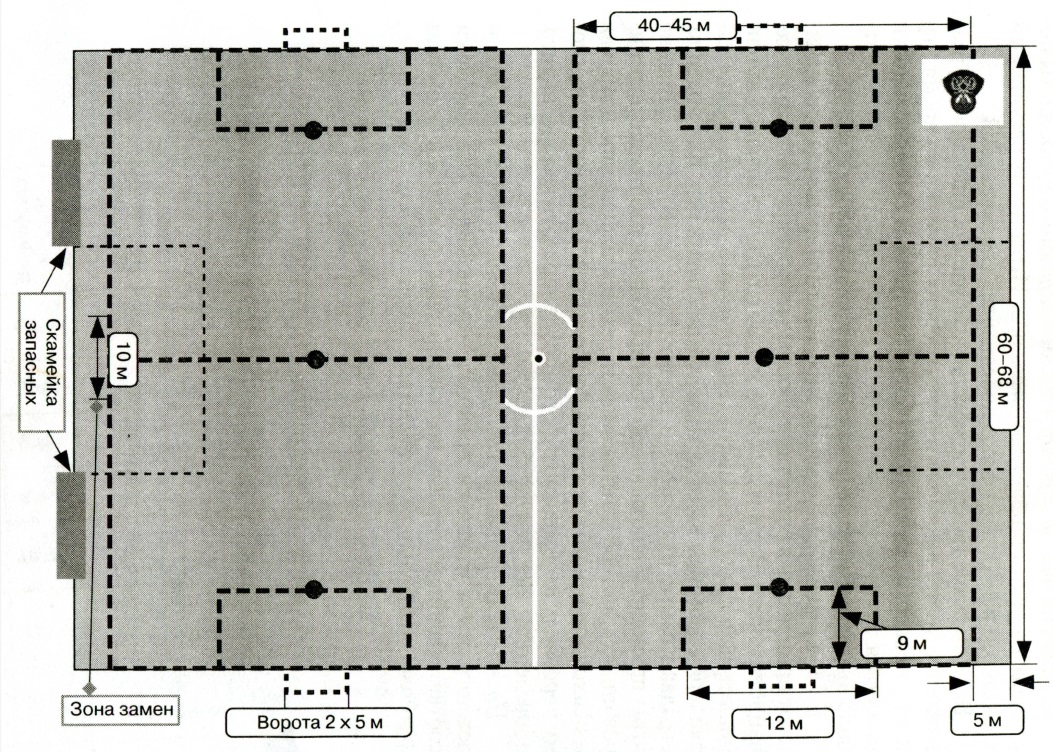 Рис. Футбольное поле для детско-юношеских соревнований по футболу2.3.6. Требования к технике безопасности в условиях тренировочных занятий и соревнованийЗанятия по футболу проводятся на специально оборудованном и подготовленном поле, площадке (без ям, канав, луж), защищенном от проезжей части или в закрытом спортивном зале с ровным покрытием. До начала занятия тренер-преподаватель обязан проверить состояние (удостовериться в отсутствии посторонних предметов) и готовность места занятия (футбольного поля, площадки, зала и т.п.), прочность крепления ворот, а также и наличие необходимого спортивного инвентаря и оборудования. За воротами и  м около них не должно никого находиться. Во время занятий на площадке (поле и т.д.)  не должно быть посторонних лиц,  которые могут стать причиной травмы.	При проведении занятий должно соблюдаться расписание учебных занятий, установленные режимы занятий и отдыха.К тренировочным занятиям и соревнованиям допускаются обучающиеся (спортсмены), прошедшие медицинский осмотр и инструктаж по технике безопасности. Обучающиеся должны заниматься в  установленной спортивной форме и  обуви.  		При проведении тренировочных занятий (соревнований) возможно воздействие на обучающих опасных факторов: травмы при столкновениях, нарушении правил проведения игры, при падениях на мокром, скользком полу (площадке, поле) и т.п. Стараться избегать столкновений с игроками, толчков и ударов по рукам и ногам игроков.  При выполнении прыжков, случайном столкновении и падении обучающиеся должны уметь применять самостраховку. При отсутствии врача, у тренера-преподавателя должна быть аптечка, укомплектованная необходимыми медикаментами и перевязочными средствами для оказания первой помощи пострадавшим.            При планировании тренировочных занятий (соревнований) в зимнее время на открытом воздухе с учетом  рекомендаций СанПиН 2.4.2.2821-10 по проведению занятий физической культуры на открытом воздухе для средней  полосы России следует придерживаться следующих норм температурного режима:		 Во время занятия и игр обучающиеся (спортсмены) должны соблюдать дисциплину. Обучающиеся (спортсмены) должны внимательно слушать и выполнять команды (сигналы) тренера-преподавателя (судьи), строго выполнять правила игры в футбол (в т.ч., подвижной игры, спортивной игры), не применять грубых и опасных приемов, вести корректную игру. Начинать игру, делать остановки в игре, заканчивать игру только по команде (сигналу) тренера-преподавателя (судьи). 	По окончании занятий (игр) обучающиеся  должны снять спортивную одежду и обувь,  принять душ или вымыть лицо и руки с мылом.	Тренер-преподаватель и обучающихся (участники соревнований) обязаны соблюдать правила пожарной безопасности, знать места расположения первичных средств пожаротушения.2.4. Программный материал для теоретических и практических занятий2.4.1. Теоретическая подготовка                           Темы для групп  начальной подготовки           Таблица 44                                                            Темы для  тренировочных групп                        Таблица 45                    Темы групп  совершенствования спортивного мастерства          Таблица 46.2.4.2.  Программный материал для практических занятий.ФИЗИЧЕСКАЯ ПОДГОТОВКАОбщая физическая подготовка           Группы начальной подготовки (ГНП)Строевые упражнения – основная стойка, построение в колонну и шеренгу по одному самостоятельно и по сигналу тренера-преподавателя на время. Размыкание в колонне и шеренге, на месте и в движении. Повороты на месте. Упражнения на формирование осанки, профилактику плоскостопия. Общеразвивающие  упражнения с предметом (мяч, скакалка, гимнастическая палка) и без предмета.	Разновидности ходьбы (на носках, пятках, внутреннем, внешнем своде стопы, перекатами с пятки на носок, подскоками, в полу-приседе, приседе, широкими шагами, выпадами влево, вправо, с поворотами туловища влево и вправо).	Бег в различных направлениях, гладкий, с изменением ширины шага, скорости, приставными шагами, спиной вперед, семенящий, с остановкой по сигналу тренера, с заданием тренера, с предметом в руках.	Прыжки на двух и одной ноге на месте, с продвижением вперед, в длину, с высоты 20см, 30см. Запрыгивание на гимнастический мат высотой не более 30-40см.Подвижные игры - «Гонка мячей», «Салки» (Пятнашки»), «Невод», «Метко в цель», «Подвижная цель», «Мяч среднему», «Охотники и утки», «Перестрелка», «Перетягивание через черту», «Вызывай смену», «Ловцы», «Борьба за мяч», «Мяч ловцу», «Катающаяся мишень» и т.д.Подвижные игры специальной направленности с элементами футбола. Эстафеты с элементами бега, метания, прыжков, с предметами и без.Лыжная подготовка – ступающий и скользящий шаг без палок и с палками. Повороты переступанием. Подъем и спуски под уклон. Передвижение на лыжах . 	Акробатические и гимнастические упражнения – группировка, перекаты в группировке, лежа на животе и из упора стоя на коленях. Стойка на носках, на одной ноге (на полу и на гимнастической скамейке); ходьба на гимнастической скамейке; перешагивание через мячи; повороты на 90 градусов; ходьба по рейке гимнастической скамейки, шаги с подскоками, приставные шаги, шаг галопом в сторону; комбинации и комплексы общеразвивающих упражнений различной координационной сложности.Спортивные игры по упрощенным правилам – мини-футбол.Тренировочные группы (ТГ) Строевые упражнения. Понятие о строе и командах. Шеренга, колонна, фланг, интервал, дистанция, направляющий, замыкающий. Понятие о предварительной и исполнительной командах. Команды для управления строем. Повороты на месте, размыкание уступами. Перестроение из одной шеренги в две, из колонны по одному в колонну по два. Перемена направления движения строя. Обозначение шага на месте. Переход с шага на бег и с бега на шаг. Изменение скорости движения. Повороты в движении. 	Общеразвивающие упражнения без предметов. Упражнения для рук и плечевого пояса. Сгибания и разгибания, вращения, махи, отведения и приведения, рывки. Упражнения выполняются на месте и в движении. Упражнения для мышц шеи: наклоны, вращения и повороты головы в различных направлениях. 	Упражнения для туловища. Упражнения на формирование правильной осанки. В различных исходных положениях - наклоны, повороты, вращения туловища. В положении лежа - поднимание и опускание ног, круговые движения одной и обеими ногами, поднимание и опускание туловища. 	Упражнения для ног: различные маховые движения ногами, приседания на обеих ногах и на одной ноге, выпады, выпады с дополнительными пружинящими движениями. Упражнения с сопротивлением. Упражнения в парах - повороты и наклоны туловища, сгибание и разгибание рук, перетаскивание, приседания с партнером, переноска партнера на спине и на плечах, элементы борьбы в стойке, игры с элементами сопротивления. 	Общеразвивающие упражнения с предметами. Упражнения с набивными мячами - поднимание, опускание, наклоны, повороты, перебрасывания с одной руки на другую перед собой, над головой, за спиной, броски и ловля мяча. Упражнения на месте (стоя, сидя, лежа) и в движении. Упражнения в парах и группах с передачами, бросками и ловлей мяча. Упражнения на снарядах (перекладина, брусья, кольца, гимнастическая стенка массового типа) – висы, упоры, размахивания в висе и упоре, подтягивание; лазание по канату.Упражнения с гантелями, штангой, мешками с песком: сгибание и разгибание рук, повороты и наклоны туловища, поднимание на носки, приседания. 	Упражнения с короткой и длинной скакалкой: прыжки на одной и обеих ногах с вращением скакалки вперед, назад; прыжки с поворотами, прыжки в приседе и полу приседе. Упражнения с малыми мячами - броски и ловля мячей после подбрасывания вверх, удара о землю, в стену.  Ловля мячей на месте, в прыжке, после кувырка в движении. 	Акробатические упражнения. Кувырки вперед в группировке из упора присев, основной стойки, после разбега. Длинный кувырок вперед. Кувырки назад. Соединение нескольких кувырков. Перекаты и перевороты. Упражнения на батуте. Подвижные игры и эстафеты. Игры с мячом, бегом, прыжками, метанием, сопротивлением, на внимание, координацию движений.	Эстафеты встречные и круговые с преодолением полосы препятствий из гимнастических снарядов, переноской, расстановкой и собиранием предметов, переноской груза, метанием в цель, бросками и ловлей мяча, прыжками и бегом в различных сочетаниях перечисленных элементов. 	Легкоатлетические упражнения. Бег на 30, 60, 100, 400, 500, . Кроссы от 1000 до  (в зависимости от возраста), 6-минутный и 12-минутный бег.	Прыжки в длину и высоту с места и с разбега. Тройной прыжок с места и с разбега. Многоскоки. Трехкратный и пятикратный прыжок с места.Метание малого мяча на дальность и в цель. Метание гранаты с места и с разбега. Толкание ядра. Спортивные игры. Гандбол, баскетбол, хоккей с мячом, волейбол, теннис: овладение элементарными техническими и тактическими навыками игры.	 Ходьба на лыжах и катание на коньках. Передвижение на лыжах основными способами, подъемы, спуски, повороты, торможения. Прогулки и прохождение дистанции от 2 до  на время. Основные способы передвижения на коньках, торможения, Бег на скорость. Эстафеты, игры, катание парами, тройками.	Плавание. Освоение одного из способов плавания, старты и повороты. Проплывание на время 25, 50, 100 и более метров без учета времени. Эстафеты и игры с мячом. Прыжки в воду. 		Специальная физическая подготовкаГруппы начальной подготовки (ГНП)Воспитание физических качеств:Развитие гибкости – общеразвивающие упражнения с широкой амплитудой движения. Упражнения с помощью партнера (пассивные наклоны, отведения ног, рук, до предела, полушпагат, шпагат). Упражнения с гимнастической палкой или сложенной вчетверо скакалкой: наклоны, повороты туловища с различными положениями предметов (вверх, вниз, за голову, за спину); перешагивание и перепрыгивание, выкруты» и круги. Упражнения на гимнастической стенке, гимнастической скамейке.Развитие быстроты – повторный бег по дистанции 10-15м, со старта и сходу с максимальной скоростью от 10 до 30м. Бег по наклонной плоскости вниз.Развитие ловкости – разнонаправленные движения рук и ног, кувырки вперед, в стороны с места. Стойка на лопатках. Упражнения в равновесии. Жонглирование двумя-тремя теннисными мячами руками, жонглирование правой и левой ногой (серединой, внутренней и внешней частями подъема, бедром). Метание мячей в неподвижную цель, метание после кувырков, перекатов.Развитие силы - упражнения с преодолением собственного веса, подтягивание из виса, отжимание в упоре, приседание на одной и двух ногах. Лазанье по канату, лестнице. Перетягивание каната. Упражнения с набивными мячами.Развитие выносливости – равномерный и переменный бег до 500м, дозированный бег по пересеченной местности. Ходьба на лыжах с подъемами и спусками.  Плавание.Тренировочные группы (ТГ) и группы совершенствования спортивного мастерства (ГССМ)	Упражнения для развития быстроты. Упражнения для развития стартовой скорости. По сигналу (преимущественно зрительному) рывки на  м. из различных исходных положений: стоя лицом, боком и спиной к стартовой линии, из приседа, широкого выпада, сидя, лежа, медленного бега, подпрыгивания или бега на месте. Эстафеты с элементами старта. Подвижные игры типа «День и ночь», «Вызов», «Вызов номеров», «Рывок за мячом» и т.д. Стартовые рывки к мячу с последующим ударом по воротам, в соревнованиях с партнером за овладение мячом. Упражнения для развития дистанционной скорости. Ускорения под уклон 3-5 градусов. Бег змейкой между расставленными в различном положении стойками; неподвижными или медленно передвигающимися партнерами. Бег прыжками. Эстафетный бег. Обводка препятствий (на скорость). Переменный бег на дистанции 100- (15- с максимальной скоростью,  м медленно и т.д.). То же с ведением с мяча. Подвижные игры типа «Салки по кругу», «Бегуны», «Сумей догнать» и т.д. 	Упражнения для развития скорости переключения от одного действия к другому. Бег быстрым изменением способа передвижения (например, быстрый переход с обычного бега на бег спиной вперёд и т.п.).	Бег с изменением направления (до 180 градусов). Бег с изменением скорости: после быстрого бега резко замедлить его или остановиться, затем выполнить новый рывок в том или другом направлении  и т.д. «Челночный бег»: 2х10, 4х5, 4х10, 2х15 и т.п. «Челночный бег», но отрезок вначале пробегается лицом вперед, обратно спиной вперёд и т.д (варианты).  	Бег с «тенью» (повторение движений партера, который выполняет бег с максимальной скоростью и с изменением направления). То же, но с ведением мяча. 	Выполнение элементов техники в быстром темпе (например, остановка мяча с последующим рывком в сторону и ударом в цель). 	Для вратарей. Из стойки вратаря рывки (на  м) из ворот: на перехват или отбивание высоко летящего мяча, на прострел мяча. Из положения приседа, широкого выпада, сидя, лежа - рывки на 2- с последующей ловлей или отбиванием мяча. Упражнение в ловле теннисного (малого) мяча. Игра в баскетбол по упрощенным правилам.	Упражнения для развития скоростно-силовых качеств. Приседания с отягощением (гантели, набивные мячи, мешочки с песком, диск от штанги, штанга для подростков и юношеских групп весом от 40 до 70% веса спортсмена) с последующим быстрым выпрямлением. Подскоки и прыжки после приседа без отягощения и с отягощением. Прыжки на одной и на обеих ногах с продвижением, с преодолением препятствий. То же с отягощением. Прыжки по ступенькам с максимальной скоростью. Прыжки в глубину. Спрыгивание (высота 40-) с последующим прыжком вверх или рывком на  м. Беговые и прыжковые упражнения, выполняемые в гору, по песку, опилкам, эстафеты с элементами бега, прыжков, переносом тяжестей. Разнообразные прыжки со скакалкой. Прыжки через барьер толчком одной и двумя ногами. Впрыгивание на гимнастические маты (с постепенным увеличением высоты).  Подвижные игры типа «Волк во рву», «Челнок», «Скакуны», «Прыжковая эстафета» и т.д. 	Вбрасывание футбольного и набивного мяча на дальность. Броски набивного мяча на дальность за счет энергичного маха ногой вперед. Удар по мячу ногой и головой на силу в тренировочную стенку, батут и ворота; удары на дальность. 	Толчки плечом партнера. Борьба за мяч.	Для вратарей. Из упора стоя у стены одновременное и попеременное сгибание в лучезапястных суставах; то же,  но отталкиваясь от стены ладонями и пальцами; в упоре лежа передвижение на руках вправо, влево, по кругу (носки ног на месте), в упоре лежа - хлопки ладонями. Упражнения для кистей рук с гантелями и кистевым амортизатором. Сжимание теннисного (резинового) мяча. Многократное повторение упражнений в ловле и бросках набивного мяча от груди двумя руками (особое внимание обращать на движение кистями и пальцами). Броски футбольного и набивного мячей одной рукой на дальность. Упражнения в ловле и бросках набивного мячей, бросаемых двумя-тремя партнерами с разных сторон. Серия прыжков (по 4-8) в стойке вратаря толчком обеих ног в стороны, то же приставными шагами, с отягощением.	Упражнения для развития специальной выносливости.	Повторное выполнение беговых и прыжковых упражнений. То же, но с ведением мяча. Переменный бег (несколько повторений в серии). Кроссы с переменной скоростью.  	Многократно повторяемые специальные технико-тактические упражнения. Например, повторные рывки с мячом с последующей обводкой нескольких стоек с ударами по воротам; с увеличением длины рывка, количества повторений и сокращением интервалов отдыха между рывками. 	Игровые упражнения с мячом большой интенсивности, тренировочные игры с увеличенной продолжительностью. Игры с уменьшенным по численности составом. 	Для вратарей. Повторное, непрерывное выполнение в течение  мин ловлей с отбиванием мяча; ловля мяча с падением при выполнении ударов по воротам с минимальными интервалами тремя-пятью игроками.Упражнения для развития ловкости. 	Прыжки с разбега толчком одной и обеими ногами, доставая высоко подвешенный мяч головой, ногой, руками; то же, выполняя в прыжке поворот на 90-180о. Прыжки вверх с поворотом и имитацией удара головой или ногами. Прыжки с места и с разбега с ударом головой по мячам, подвешенным на разной высоте. Кувырки вперед и назад, в сторону через правое и левое плечо. Держание мяча в воздухе (жонглирование), чередуя удары различными частями стопы, бедром, головой; ведение мяча головой. Парные и групповыми упражнения с ведением мяча, обводкой стоек, обманными движениями. Эстафеты с элементами акробатики. Подвижные игры типа «Живая цель», «Салки мячом», «Ловля парами» и др. 	Для вратарей. Прыжки с короткого разбега, доставая высоко подвешенный мяч руками, кулаком; то же с поворотом до 180о. Упражнения в различных прыжках с короткой скакалкой. Прыжки с поворотами, используя подкидной трамплин. Перевороты в сторону с места и с разбега. Стойка на руках. Из стойки на руках кувырок вперед. Кувырок назад через стойку на руках. Переворот вперед с разбега. Упражнения на батуте: прыжки на обеих ногах, сальто вперед и назад согнувшись, сальто назад прогнувшись. 2.4.3. Техническая и тактическая подготовкаГруппы  начальной подготовки (8-10 лет)Техническая подготовка	Вбрасывание мяча руками на дальность и в коридор шириной 2м, удары по мячу (неподвижному, движущемуся) правой, левой ногой. Удары по воротам.	Техника передвижения. Бег обычный, спиной вперед, скрестный и приставной. Бег по прямой, дугам, с изменением направления и скорости. 	Прыжки: вверх, вверх-вперед, вверх-назад, вверх-вправо, вверх-влево, толчком двумя ногами с места,  толчком одной и двумя ногами с разбега. Для вратарей - прыжки в сторону с падением «перекатом». 	Повороты переступанием, прыжком, на опорной ноге; в стороны, назад; на месте и в движении. 	Остановки выпадом и прыжком (на одну ногу, на две ноги) во время движения. 	Удары по мячу ногой.  Удары внутренней стороной стопы, внутренней и средней частью подъема на месте и  в движении по  катящимся с различными направлениями мячам. Удары внутренней стороной стопы и средней частью подъема по прыгающему и летящему мячу. Удары внешней частью подъема.	Выполнение ударов после остановки, рывков, ведения, обманных движений, посылая мяч низом и верхом на короткое и среднее расстояние.Удары на точность: в определенную цель на поле, в ворота, в ноги партнеру, на ход двигающемуся партнеру.	Удары по мячу головой. Удары серединой лба без прыжка и в прыжке, на месте и в движении по летящему навстречу мячу. 	Удары на точность: в определенную цель на поле, в ворота, партнеру.	Остановка мяча. Остановка мяча ногой: подошвой и внутренней стороной стопы катящегося и опускающегося мяча - на месте, в движении вперед и назад. Остановка внутренней стороной стопы, бедром и грудью летящего навстречу мяча. 	Остановки с переводом в стороны, подготавливая мяч для последующих действий и закрывая его туловищем от соперника.	Ведение мяча. Ведение ногой внутренней частью подъема, внешней частью подъема, средней частью подъема. Ведение левой, правой ногой  по прямой, с изменением направления движения, между стоек и движущихся партнеров; изменением скорости движения, выполняя ускорения и рывки, не теряя контроль над мячом. 	Обманные движения (финты). 	Финты «уходом» выпадом (при атаке противника спереди умение показать туловищем движение в одну сторону и уйти с мячом в другую). Финт «остановкой» мяча ногой (после замедления бега и ложной попытки остановки мяча выполняется рывок с мячом). Обманное движение «ударом» по мячу ногой (имитируя удар, уход от соперника вправо или влево). 	Отбор мяча. Отбор мяча при единоборстве с соперником, при атаке соперника спереди или сбоку, применяя выбивание мяча «ударом ногой», «остановкой ногой» в выпаде. 	Вбрасывание мяча из-за боковой линии. Вбрасывание с места из положения стойка ноги врозь на ширине плеч и в положении шага. Вбрасывание мяча на точность: в ноги или на ход партнеру.	Техника игры вратаря. Основная стойка вратаря. Передвижения в воротах без мяча в сторону скрестным, приставным шагом и прыжками.	Ловля двумя руками снизу, сверху, сбоку летящего навстречу и несколько в сторону от вратаря мяча на высоте груди и живот без прыжка и в прыжке. Ловля катящегося и низко летящего навстречу и несколько в сторону мяча без падения и с падением. Ловля высоко летящего навстречу и в сторону мяча без прыжка и в прыжке на месте и в движении.	Ловля летящего в сторону на уровне живота, груди мяча с падением перекатом. Быстрый подъём с мячом на ноги после падения.	Отбивание мяча одной или двумя руками ладонью и кулаком без падения и в падении на месте и в движении.	Бросок мяча одной рукой из-за плеча на точность. 	Выбивание мяча ногой: с земли (по неподвижному мячу) и с рук (с воздуха по выпущенному из рук и подброшенному перед собой мячу) на точность. Тактическая подготовкаТактика нападения	Индивидуальные действия без мяча.  Правильное  расположение на футбольном поле. Умение ориентироваться, реагировать соответствующим образом на действие партеров и соперника. Выбор момента и способа передвижения для «открывания» на свободное место с целью получения мяча.	Индивидуальные действия с мячом. Целесообразное использование изученных способов ударов по мячу. Применение необходимого способа остановок в зависимости от направления, траектории и скорости мяча. Определение игровой ситуации, целесообразной для использования ведения мяча, выбор способа и направления ведения. Применение различных видов обводки в зависимости от игровой ситуации.  	Групповые действия. Взаимодействия двух и более игроков. Уметь точно и своевременно выполнить передачу в ноги партнеру, на свободное место, на удар; короткую или среднюю передачи, низом или верхом. Комбинация «игра в стенку».	Выполнять простейшие комбинации при стандартных положениях: в начале игры, угловом, штрафном и свободном ударах, вбрасывание мяча (не менее одной по каждой группе). Тактика защиты	Индивидуальные действия. Правильно выбрать позицию по отношению опекаемого игрока и противодействовать получению им мяча, т.е. осуществлять «закрывание». Выбор момента и способа действия (удар или остановка) для перехвата мяча. Умение оценить игровую ситуацию и осуществить отбор мяча изученным способом.	Групповые действия. Противодействие комбинации «стенка». Взаимодействие игроков при розыгрыше противником «стандартных» комбинаций. 	Тактика вратаря. Уметь выбрать правильную позицию в воротах при различных ударах в зависимости от «угла удара», разыгрывать удар от своих ворот, вести мяч в игру (после ловли) открывшемуся партеру, занимать правильную позицию при угловом, штрафном и свободном ударах вблизи своих ворот.Тренировочные группы (10-12 лет)	Техническая подготовка 	Техника передвижения. Различные сочетания приемов бега с прыжками, поворотами и резкими остановками.	Удары по мячу ногой. Удары внутренней, средней, внешней частями, подъема, внутренней стопы по неподвижному, катящемуся, прыгающему и летящему мячу. Резаные удары по неподвижному и катящемуся мячу. Удары носком и пяткой. Удары с полулета. Удары правой и левой ногой. 	Выполнение ударов на точность и силу после остановки, ведения и рывков на короткое, среднее и дальнее расстояние (с различным направлением и траекторией полета). Удары по мячу ногой в единоборстве, с пассивным и активным сопротивлением. 	Удары по мячу головой. Удары средней и боковой частью лба без прыжка и в прыжке по летящему с различной скоростью и траекторией мячу. Удары на точность вниз и верхом, вперед и в стороны, на короткое и среднее расстояние. Удары головой в единоборстве с пассивным и активным сопротивлением. 	Остановка мяча. Остановка подошвой и внутренней стороной стопы катящегося и опускающегося мяча с переводом в стороны и назад (в зависимости от расположения игроков противника и создавшейся игровой обстановки). Остановка грудью летящего мяча с переводом. Остановка опускающегося мяча бедром и лбом. 	Остановка изученными способами мячей, катящихся или с различной скоростью и траекторией, с разных расстояний и направлений, на высокой скорости с последующим ударом или рывком.	Ведение мяча. Ведение внешней и средней частями подъёма, носком  внутренней стороной стопы.	Ведение всеми изученными способами с увеличением скорости, с выполнением рывков и одновременно контролируя мяч, с обводкой движущихся и противодействующих соперников, затрудняя для них подступы к мячу, закрывая мяч телом. Обманные движения (финты). Обманные движения, финт «уходом», «уход» выпадом, «уход» с переносом ноги через мяч. Финты «ударом» по мячу ногой с «убиранием» мяча, «пропусканием» мяча. Финт «ударом» по мячу головой. Финт «остановкой» мяча ногой наступанием и без наступания на мяч подошвой.Обманное движение «остановкой» мяча после передачи мяча партнером с пропусканием мяча и поворотом на 180 градусов.	Выполнение обманных движений в единоборстве с пассивным и активным сопротивлением.	Отбор мяча. Отбор мяча при единоборстве с соперником ударом ногой и остановкой ногой в выпаде (в полушпагате и шпагате) и в подкате. 	Вбрасывание мяча. Вбрасывание из различных исходных положений с места и с разбега. Вбрасывание мяча на точность и дальность. 	Техника игры вратаря. Ловля двумя руками снизу, сверху, сбоку катящихся и летящих с различной скоростью и траекторией полета мячей. Ловля на месте, в движении, в прыжке, без падения и с падением. Ловля мяча на выходе. 	Отбивание одной рукой (двумя руками) ладонью мячей, катящихся и летящих с различными траекторией и направлением  без падения и с падением. Отбивание мяча кулаком на месте, в движении, без прыжка и в прыжке. 	Перевод мяча одной рукой  (кулаком, ладонью) сверху, снизу на точность и дальность.  Выбивание мяча с земли и с рук на точность и дальность.Тактическая подготовка Тактика нападенияИндивидуальные действия. Оценивание целесообразности той или иной позиции, своевременное занятие наиболее выгодной позиции для получения мяча. Эффективное использование изученных технических приемов, способы и разновидности тактических задач в зависимости от игровой ситуации. 	Групповые действия. Взаимодействие с партнерами при равном соотношении и численном превосходстве соперника, используя короткие и средние передачи. Комбинации в парах: «стенка», «скрещивание», комбинация «пропуск мяча». Умение начинать и развивать атаку из стандартных положений. 	Командные действия. Выполнение основных обязанностей в атаке на своем игровом месте, согласно избранной тактической системе в составе команды. Расположение и взаимодействие игроков при атаке флангом и через центр.Тактика защиты.	Индивидуальные действия. Противодействие маневрированию, т.е. осуществление «закрывания» и создание препятствий сопернику в получении мяча. Совершенствование в «перехвате». Применение отбора мяча изученным способом в зависимости от игровой обстановки. Противодействие передаче, ведению и удару по воротам. 	Групповые действия. Взаимодействия в обороне при разном соотношении сил и при численном преимуществе соперника, осуществляя правильный выбор позиции и страховку партнера. Организация противодействия комбинациям «стенка», «скрещивание», «пропуск мяча». Взаимодействия в обороне при выполнении противником стандартных «комбинаций». Организация и построение «стенки». Комбинация с учетом вратаря.	Командные действия. Выполнение основных обязательных действий в обороне на своем игровом месте, согласно избранной тактической системе в составе команды. Организация обороны по принципу персональной и комбинированной защиты. Выбор позиции и взаимодействия игроков при атаке противника флангом и через центр.	Тактика вратаря. Организация построения «стенки» при пробитии штрафного и свободного ударов вблизи своих ворот: игра на выходах из ворот при ловле катящихся по земле и летящих на различной высоте мячей; указания партнерам по обороне, как занять правильную позицию; выполнение с защитниками комбинации при введении мяча в игру от ворот; введение мяча в игру, адресуя его свободному от опеки партнеру. 	Тренировочные игры. Обязательное применение в играх изученного программного материала (для данного года обучения) по технической и тактической подготовке.Тренировочные группы (13-14 лет)Техническая подготовка.	Техника передвижения. Различные сочетания приемов техники передвижения с техникой владения мячом. 	Удары по мячу ногой. Прямые удары ногой различными способами по катящимся и летящим мячам с различными траекторией и направлением. Резаные удары. Удары в движении, в прыжке, с поворотом, «через себя» без падения и с падением. Удары на точность, силу, дальность, с оценкой тактической обстановки перед выполнением удара, маскируя момент и направление предполагаемого удара. 	Удары по мячу головой. Удары серединой лба и боковой частью лба без прыжка и в прыжке с поворотом. Удары головой по мячу в падении. Удары на точность, силу, дальность с оценкой тактической обстановки перед выполнением удара.	Остановки мяча. Остановка с поворотом до 180 градусов  внутренней и средней частью подъема, внешней стороной стопы опускающегося мяча, грудью летящего мяча. Остановка подъемом опускающегося мяча. Остановка мяча на высокой скорости движения, с переводом мяч на удобную позицию для последующих действий. Остановка мяча головой. 	Ведение мяча. Совершенствование всех способов ведения мяча, увеличивая скорость движения, выполняя рывки и обводку, контролируя мяч и отпуская его от себя на  м. 	Обманные движения. Совершенствование финтов «уходом», «ударом», «остановкой» в условиях игровых упражнений с активным единоборством в учебных играх. 	Отбор мяча. Совершенствование в отборе изученными приемами в выпаде и подкате, при атаке соперника спереди, сбоку, сзади, в условиях игровых упражнений и в учебных играх. Отбор «толчком плеча».	Вбрасывание мяча. Вбрасывание мяча изученными способами на дальность и точность.	Техника игры вратаря. Ловля, отбивание, переводы мяча на месте и в движении, без падения и с падением; без фазы полета и с фазой полета. Совершенствование ловли и отбивания при игре на выходе.	Действие вратаря против вышедшего с мячом противника; ловля мяча без падения и с падением в ноги. 	Совершенствование бросков мяча одной рукой и двумя руками  и выбивание мяча ногой с земли и с рук на дальность и точность. 	Применение техники полевого игрока при обороне ворот. Тактическая подготовка.Тактика нападения 	Индивидуальные действия. Маневрирование на поле: «открывание» для приема мяча, отвлекание соперника, создание численного преимущества на отдельном участке поля за счет скоростного маневрирования по фронту и подключения из глубины обороны. Умение выбрать из нескольких возможных решений данной игровой ситуации наиболее правильное и рационально использовать изученные технические приемы.	Групповые действия. Взаимодействия с партнерами при организации атаки с использованием различных передач: на ход, в ноги, коротких, средних, длинных, продольных, поперечных, диагональных, низом, верхом. Игра в одно касание. Смена флангов атаки путем точной длинной передачи мяча на свободных от игроков соперника фланг. Правильное взаимодействие на последней стадии развития атаки вблизи ворот противника. Совершенствование игровых и стандартных ситуаций. 	Командные действия. Организация быстрого и постепенного нападения по избранной тактической системе. Взаимодействие с партнерами при разном числе нападающих, а также внутри линии и между линиями.Тактика защиты	Индивидуальные действия. Совершенствование «закрывания» «перехвата» и отбора мяча. 	Групповые действия. Совершенствование правильного выбора позиции и страховки при организации противодействия атакующим комбинациям. Создание численного превосходства в обороне. Взаимодействие при создании искусственного положения «вне игры». 	Командные действия. Организация обороны против быстрого и постепенного нападения и с использованием персональной, зонной, комбинированной защиты. Быстрое перестроение от обороны к началу и развитию атаки. 	Тактика вратаря. Выбор места (в штрафной площади) при ловле мяча на выходе и на перехвате; правильное определение момента для выхода из ворот и отбора мяча в ногах; руководство игрой партнеров по обороне. Организация атаки при вводе мяча в игру. 	Учебно-тренировочные игры. Совершенствование индивидуальных, групповых и командных тактических действий при игре по избранной тактической системе. Тренировочные группы (15-16 лет)Техническая подготовка 	Техника передвижения. Совершенствование различных приемов техники передвижения в сочетании с техникой владения мячом. 	Удары по мячу ногой. Совершенствование точности ударов (в цель, в ворота, движущемуся партнеру). Умение соразмерять силу удара, придавать мячу различную траекторию полета, точно выполнять длинные передачи, выполнять удары из трудных положений (боком, спиной к направлению удара, в прыжке, с падением).	Совершенствование умения точно, быстро и неожиданно для вратаря производить удары по воротам. 	Удары по мячу головой. Совершенствование техники ударов серединой и боковой частью лба, особенно в прыжке, выполняя их с активным сопротивлением, обращая при этом внимание на высокий прыжок, выигрыш единоборства и точность направления полета мяча.	Остановка мяча. Совершенствование остановки мяча различными способами, выполняя приемы с наименьшей затратой времени, на высокой скорости движения, переводом мяча в удобное положение для дальнейших действий.	Ведение мяча. Совершенствование ведения мяча различными способами правой и левой ногой на высокой скорости, изменяя направление и ритм движения, применяя финты, надежно контролируя мяч и наблюдая за игровой обстановкой. 	Обманные движения. Совершенствование финтов с учетом игрового места в составе команды, развития у занимающихся двигательных качеств, обращая особое внимание на совершенствование «коронных» финтов (для каждого игрока) в условиях игровых упражнений, товарищеских и календарных игр.	Отбор мяча. Совершенствование умения определять (предугадывать) замысел противника, владеющего мячом, момент для отбора мяча и безошибочно применять избранный способ овладения мячом. 	Вбрасывание мяча. Совершенствование точности и дальности вбрасывания мяча, изменяя расстояние до цели, вбрасывание мяча партнеру для приема ногами и головой. 	Техника игры вратаря. Совершенствование техники ловли, переводов и отбивания различных мячей, находясь в воротах и на выходе из ворот, обращая внимание на быстроту реакции, на амортизирующее (уступающее) движение кистями и предплечьями при ловле мяча, на мягкое приземление при ловле мяча и в падении. Совершенствование бросков руками и выбивание мяча ногами на точность и дальность. Тактическая подготовка.Тактика нападения	Индивидуальные действия. Совершенствование тактических способностей и умений: неожиданное и своевременное «открывание»; целесообразное ведение и обводка, рациональные передачи, эффективные удары. Умение действовать без мяча и с мячом в атаке на разных игровых местах. 	Групповые действия. Совершенствование быстроты организации атак, выполняя продольные и диагональные, средние и длинные передачи; тактические комбинации со сменой игровых мест в ходе развития атаки; создание численного перевеса в атаке за счет подключения полузащитников и крайних защитников; остроты действия в завершающей фазе атаки.	Командные действия. Умение взаимодействовать внутри линий и между линиями при организации командных действий в атаке по разным тактическим системам. Тактика защиты	Индивидуальные действия. Совершенствование тактических способностей и умений: своевременное «закрывание», эффективное противодействие ведению, обводке, передаче, удару. 	Групповые действия. Совершенствование слаженности действий и взаимостраховки при атаке численно превосходящего соперника, усиление обороны за счет увеличения числа обороняющихся игроков.	Командные действия. Умение взаимодействовать внутри линий и между линиями при организации командных действий в обороне по различным тактическим системам. Совершенствование игры по принципу комбинированной обороны. 	Тактика вратаря. Совершенствование умения определять направление возможного удара, занимая в соответствии с этим наиболее рациональные технические приемы. Совершенствование игры на выходах, быстрой организации атаки, руководства игрой партнеров по обороне.	Тренировочные игры. Переключение в тактических действиях с одной системы игры в нападении и защите на другую с применением групповых действий.2.4.4. Психологическая подготовка.Психологической подготовкой называют процесс, в ходе которого происходит формирование личностных и профессиональных качеств футболистов. Именно поэтому психологическая подготовка спортсменов – неотъемлемая часть многолетней спортивной подготовки, задачами которой является формирование психической устойчивости, целеустремленности, самостоятельности в постановке и реализации целей, принятии решений, воспитании воли.	В процессе многолетней спортивной подготовки решение задач психологической подготовки сводится к следующему:Воспитание высоких моральных качеств. Формирование у спортсменов чувства коллектива, разносторонних интересов, положительных черт личности.Воспитание волевых качеств. Основные волевые качества: целеустремленность и настойчивость, выдержка и самообладание, решительность и смелость, инициативность и дисциплинированность.Установление и воспитание совместимости спортсменов в процессе их деятельности в составе команды и отдельных звеньев. Важность этой задачи вытекает из специфики футбола как командного вида спорта.Адаптация к условиям напряженных соревнований. В конечном счете, спортсмен должен научиться эффективно применять в игре и на соревнованиях все то, чему он научился в процессе тренировочных занятий. Это достигается системой заданий в тренировочных играх, умелым подбором команд для контрольных игр, руководством футболистами в процессе соревнований.Настройка на игру и методика руководства командой в игре. Правильное использование установок на игру, разборов проведенных игр, замен во время игры и т.д. во многом содействует решению задач психологической подготовки.     На этапе начальной подготовки и учебно-тренировочном (1–2-й годы обучения) важнейшей задачей психологической подготовки является формирование спортивного интереса, перспективной цели, дисциплины, адекватной самооценки, образного мышления, непроизвольного внимания, психосенсорных процессов.Основной задачей психологической подготовки на тренировочном этапе (3–4 (5-й) годы обучения), этапе совершенствования спортивного мастерства является формирование спортивной мотивации, уверенности в достижении цели, настойчивости, самостоятельности, эмоциональной устойчивости.Основные средства психологической подготовки спортсмена – вербальные (словесные) и комплексные. К вербальным (словесным) относятся лекции, беседы, доклады, идеомоторная, аутогенная и психорегулирующая тренировка. К комплексным – спортивные и психолого-педагогические упражнения.Методы психологической подготовки спортсменов делятся на сопряженные и специальные.Сопряженные методы включают общие психолого-педагогические методы, методы моделирования и программирования соревновательной и тренировочной деятельности.Специальными методами психологической подготовки являются: стимуляция деятельности в экстремальных условиях, методы психической регуляции, идеомоторных представлений, методы внушения и убеждения.Многолетняя спортивная подготовка неразрывно связана с решением задач воспитания. Правильное использование методов воспитания заключается в организации сознательных и целесообразных действий юных спортсменов.Правильный выбор и успешное применение методов воспитания в спорте, зависят:– от знаний и умений воспитателя, от его педагогических способностей и методических навыков, от отношения к спортсменам;– от убеждений возраста, опыта, характера, темперамента и положения юного спортсмена в коллективе;– от спортивного коллектива, общественного мнения в нем, развития критики и самокритики, традиций и коллективных форм поведения.Выделяют несколько основных направлений в многолетней психологической подготовке:1) воспитание личностных (любовь к спорту и футболу, патриотизм) и волевых качеств (смелость, решительность, умение играть с любым соперником и в трудных условиях, выдержка и т.п.). Так постепенно формируется характер игрока, который в значительной степени будет определять результативность его соревновательной деятельности;2) развитие психофизиологических процессов, определяющих внимание, восприятие игровых ситуаций, быстроту реагирования и т.д.3) формирование из группы игроков сплоченной команды, способной решать поставленные перед ней задачи.Важными моментами психологической подготовки является воспитание способности управлять эмоциями и умений готовиться к соревновательной игре. Очень трудно сдерживаться и не отвечать грубостью на грубость. Особенно в ситуациях, когда соперники провоцируют игроков.         Капитан команды управляет ею во время игры, подсказывая партнерам лучшие варианты игровых действий. Но партнеры будут слушать его, если он будет лидером в игре – лидером по объему и качеству тактико-технических действий и лидером по «духу» игры. Он ведет команду вперед до последних секунд игры.В психологической подготовке нет перерывов, она идет круглый год. В переходном периоде, когда тренировок нет, образ жизни футболистов все равно должен основываться на требованиях футбола.Психологи установили, что выдающиеся спортсмены характеризуются следующими качествами:уверенностью;способностью ставить перед собой цель, знать, как ее достигнуть и в конце концов добиваться этого;стремлением к совершенству и уверенностью в том, что совершенству нет предела;способностью сохранять спокойствие в критических ситуациях;умением сотрудничать с тренером и с партнерами;истинным профессионализмом;быть генератором создания «командного духа»;способностью концентрироваться на игре и не обращать внимания на отрицательные внешние воздействия;готовностью выполнить большие нагрузки;умением быстро анализировать и преодолевать неудачи, бороться с трудностями;стремлением жить в положительных эмоциях и создавать для этого свой «ритуал». Этот ритуал передается от игрока к игроку и включает в себя установку на то, что можно делать в команде и что нежелательно.    На практике психологическая подготовка и воспитательная работа реализуются футболистами и тренерами в серии последовательных заданий:научить юных футболистов ставить реальные цели, и не только кратковременные (на одну тренировку), но и на перспективу;научить объективно оценивать свои возможности в их достижении, и если что-то не получается, то не искать виноватых среди партнеров, а уметь находить свои недостатки и бороться с самим  собой для их устранения;научить концентрироваться на наиболее важных игровых действиях. (Прав выдающийся в прошлом спортсмен и тренер Э.С. Озолин, утверждавший, что концентрация – основа обучения в любом виде спорта, и особенно обучения технике, но не вообще, а наиболее важным ее элементам. Для этого нужно учить концентрироваться на них, не обращая особого внимания на остальные).Важным разделом психологической подготовки является создание специальных умений, повышение устойчивости к помехам. Психологический запас прочности, позволяющий активно действовать в неожиданных ситуациях игр, формируется на основеповышения специализированных свойств игрока, таких как «чувство мяча», «чувство партнера», «чувство дистанции», «чувство момента». Все эти свойства создают в совокупности «чувство игры».Многократное моделирование этих «чувств» в тренировочных занятиях положительно сказывается не только на их соревновательной надежности, но и на уровне проявлений свойств внимания, памяти и мышления.Учитывая, что в современном футболе одним из основных упражнений является «1 против 1», становится понятной причина превосходства бразильцев в контроле мяча. Она – в превосходстве «чувства» мяча и «чувства» дистанции. Бразильский игрок, владеющий мячом, начинает финт по его сохранению на такой короткой дистанции, которая психологически удобна для него и неудобна для соперника. И если начальная скорость обманного финта велика, то у соперника нет никаких шансов для отбора мяча.        В круглогодичном цикле подготовки должен быть акцент при распределении объектов психолого-педагогических воздействий:в подготовительном периоде подготовке выделяются средства и методы психолого-педагогических воздействий, связанные с морально-психологическим просвещением спортсменов, развитием их спортивного интеллекта, разъяснением целей и задач участия в соревнованиях, содержанием общей психологической подготовки к соревнованиям, развитием волевых качеств и специализированного восприятия, оптимизацией межличностных отношений и сенсомоторным совершенствованием общей психологической подготовленности.в соревновательном периоде подготовки упор делается на совершенствование эмоциональной устойчивости, свойств внимания, достижение специальной психической готовности к выступлению и мобилизационной готовности к состязаниям;в переходном периоде преимущественно используются средства и методы нервно-психического восстановления организма.В течение всех периодов подготовки применяются методы способствующие совершенствованию моральных черт характера спортсмена, и приемы психической регуляции.       Основные направления психологической подготовки на этапах:Группы начальной подготовки. Требования регулярного посещения занятий. Четкое выполнение требований тренера-преподавателя. Воспитание опрятности. Коллективное выполнение общественно-полезного труда. Преодоление трудностей во время изучения сложных упражнений и технических приемов. Игра при зрителях. Воспитание трудолюбия. Воспитание честности. Подчинение поступков разуму. Привитие бережного  отношения к общественной собственности.Тренировочные группы  (1, 2,  год обучения). Воспитание самодисциплины, самоусовершенствования и самовнушения. Ведение дневника самоконтроля. Воспитание устойчивого внимания. Умения ставить самоприказы и их выполнять. Умение отстаивать свое мнение; критически относится к своим действиям; преодолевать усталость, страх оказаться в опасном положении; проводить игры с более сложным соперником (или более техничными, или более физически подготовленными).Тренировочные группы (4, 5 год обучения)Тренировочные группы  (3,4, 5 год обучения). Тренировка на фоне усталости. Воспитание выдержки. Преодоление сбивающих факторов: необъективность судейства, грубость партнеров или соперников, боль и т.п. Реализация тактического плана в игре. Воспитание «умения терпеть».2.4.5. Инструкторская и судейская практикаВ футбольных школах должна проводиться подготовка обучающихся к работе в качестве инструктора – помощника тренера, а также к судейству соревнований. Эта работа осуществляется на практических текущих занятиях, игровых тренировках, контрольных играх и соревнованиях (других команд).В процессе овладения способностями инструктора необходимо последовательно осваивать следующие навыки и умения.Построить группу и подать основные команды в движении.Составить конспект  и провести разминку в группе.Определить и исправить ошибки в выполнении упражнений.Провести тренировочное занятие в младших группах под наблюдением тренера.И т.д.Для получения звания судьи по спорту занимающиеся должны освоить следующие навыки и умения:Составить положение о проведении первенства школы по футболу.Участвовать в судействе учебных игр совместно с тренером.Провести судейство учебных игр в поле (самостоятельно).Участвовать в судействе официальных соревнований.Судить игры в качестве судьи в поле.В группах начальной подготовки с обучающимися проводится коллективный разбор тренировочных занятий и соревнований, изучаются правила соревнований. Отдельные, наиболее простые по содержанию тренировочные занятия обучающиеся выполняют самостоятельно. Они привлекаются к подготовке мест  соревнований и помогают в судействе соревнований по сдаче контрольных нормативов.В тренировочных группах обучающиеся участвуют в проведении тренировочных занятий в качестве помощника тренера, участвуют вместе с ним в составлении планов подготовки, привлекаются к судейству контрольных соревнований.В группах совершенствования спортивного мастерства, обучающиеся часть тренировок выполняют самостоятельно, проводят отдельные занятия с младшими группами в качестве помощника тренера и инструктора, участвуют в судействе контрольных и официальных соревнований, выполняют необходимые требования для получения званий инструктора и судьи по спорту. Примерная темы начального обучения  Таблица 47.Теоретические основы судейства. Организация инструкторской и судейской практики:Тренировочные группы (13-14 лет)Организация деятельности с подачей основных строевых команд - для построения, расчета, поворота и перестроения на месте и в движении, размыкании. Принятие рапорта. 	Судейство игр, в процессе занятия. Тренировочные группы (15-16 лет)В качестве помощника тренера умение показать и объяснить выполнение отдельных общеразвивающих упражнений, технических приемов, простейших тактических комбинаций. 	Составление комплекса упражнений утренней зарядки, подбор упражнений для разминки и их проведение самостоятельно.	Практика судейства на соревнованиях внутри школы, района, города.2.5. Организация медико-биологического обеспечения (МБО) Неотъемлемой частью современной теории спорта является контроль, который включает в себя медико-биологическую и  педагогическую направленность. Для получения объективной информации необходимо использовать следующие виды контроля:этапный:текущий;оперативный.Этапный контроль определяет изменения состояния занимающихся под влиянием относительно длительного периода тренировочных воздействий. С его помощью определяется стратегия на последующий период занятий.Текущий контроль - срочный тренировочный эффект после нескольких тренировочных занятий,  это оценка результатов контрольных соревнований, динамики нагрузок и их соотношений, анализ изменений уровня подготовленности спортсменов, уровня развития техники и тактики (выполнение элемента за неделю и т.д. Объем тренировочных нагрузок за неделю и т.д.)Оперативный контроль позволяет оценить состояние занимающихся в процессе тренировочных занятий и осуществить коррекцию тренировочных воздействий.Основными задачами МБО школ являются:контроль состояния здоровья юных футболистов;оказание экстренной медицинской помощи при возникновении ситуаций, угрожающих жизни;предупреждение травм и их рецидивов, профилактика травматизма, лечение травм опорно-двигательного аппарата и восстановление после них с помощью средств и методов, разрешенных в педиатрической практике; диспансеризация обучающихся в соответствии с утвержденными методическими рекомендациями;медицинское сопровождение тренировочного процесса и соревновательной деятельности;борьба с применением допинга в футболе.МБО осуществляют силами медицинского персонала школ и привлекаемых в нужных случаях специалистов. Необходимо 2 раза в год обеспечить углубленное медицинское обследование всех учащихся спортивной школы.Обязательный минимум, позволяющий качественно оказывать медицинскую помощь, включает в себя оборудование для оказания экстренной медицинской помощи: аппарат ЭКГ, портативный аппарат для искусственной вентиляции легких, термометр, тонометр, стетоскоп, компрессионный ингалятор, кровоостанавливающий жгут, пневматические шины, костыли, носилки, дефибриллятор, жесткий шейный корсет, ротовой воздуховод, набор для внутривенных инъекций, стерильный шовный набор, стойку, систему для переливания, канюли различных диаметров, солевые растворы не менее , ВИЧ-укладку.В стандартное оснащение должны также входить: ростомер, весы, сантиметровая  лента, калиперометр, холодильник, автоклав для дезинфекции инструментов.В целях предупреждения нарушений здоровья у обучающихся спортивной школы по футболу рекомендуется предусматривать:1) диспансерное обследование в Республиканском центре медицинской профилактики МЗ РТ) не менее 1 раз в течение учебного года;2) регулярные врачебно-педагогические наблюдения за реакцией и переносимостью тренировок юными футболистами, адаптацией организма спортсменов на объем и интенсивность физических нагрузок в соответствии с биологическим возрастом;3) дополнительные медицинские осмотры перед участием в спортивных соревнованиях, а также после перенесенных травм и заболеваний юных футболистов;4) контроль использования обучающимися фармакологических средств.Официально принятые требования к правильно заполненной справке-допуску:1) справка выдается или только на тренировки, или только на соревнование с указанием даты его проведения;2) справка действительна только для предоставления в ДЮСШ по указанному виду спорта;3) справка действительна только в течение указанного в ней срока;4) справка должна содержать 2 (две) печати: круглую личную печать врача и треугольную печать учреждения (справка-допуск к соревнованиям, проходящим за пределами места проживания футболиста, дополнительно заверяется круглой печатью учреждения);Особое внимание следует уделить борьбе с применением некоторых препаратов, искусственно стимулирующих функциональные системы организма.Юные футболисты должны знать, что допинг разрушает организм спортсменов, приводит к хроническим заболеваниям.Борьбу с допингом ведут спортивные федерации, в том числе Российский футбольный союз.Рано или поздно принимающий допинг футболист будет пойман и дисквалифицирован, кроме того, ему может грозить уголовное преследование.2.6.  Восстановительные мероприятия в многолетней подготовке футболистовСодержание тренировочной работы в ДЮСШ по футболу должно быть направлено на освоение техники и тактики игровых действий. Установлено, что для эффективного обучения футболу необходимо, чтобы физическое состояние юных игроков было оптимальным и их нервно-мышечный аппарат не находился в состоянии утомления. Особенно это касается состояния игроков  лет, у которых каждое занятие – это учебный урок. Чрезмерные тренировочные нагрузки на этапе начальной подготовки приводят к хроническому переутомлению нервно-мышечного аппарата. Правильная регуляция активности различных мышц в таких условиях невозможна, из-за чего биомеханическая структура приема нарушается.Многолетняя спортивная подготовка связана с постоянным ростом тренировочных и соревновательных нагрузок.  Выполнение больших по объему и интенсивности нагрузок и сохранение высокой работоспособности не возможно без использования восстановительных  мероприятий.В условиях применения больших нагрузок, важное значение  в тренировочном процессе приобретает системность и направленность различных восстановительных средств.Система восстановительных мероприятий имеет комплексный характер, включает в себя различные средства, при применении которых нужно учитывать возраст, спортивный стаж, квалификацию и индивидуальные (возрастные) особенности спортсменов.Педагогические средства  восстановления:- рациональное распределение нагрузок по этапам подготовки;- рациональное построение тренировочного занятия;- постепенное возрастание тренировочных нагрузок по объему и интенсивности;- разнообразие средств и  методов тренировки;- переключение с одного вида спортивной деятельности на другой;- чередование тренировочных нагрузок различного объема и интенсивности;- изменение пауз отдыха, их продолжительности;- оптимальное соотношение нагрузок и отдыха на отдельном тренировочном занятии и в отдельном  недельном цикле;- оптимальное соотношение нагрузок и отдыха на этапах годичного цикла;- оптимальное соотношение тренировочных и соревновательных нагрузок;- упражнения для активного отдыха и расслабления;- дни профилактического отдыха. Психологические средства восстановления:- создание положительного эмоционального фона тренировки;- переключение внимания, мыслей, отвлекающие мероприятия;- внушение;- психорегулирующая тренировка. Медико-биологические средства восстановления:Рациональное питание:Рациональным называется такое питание, которое обеспечивает восстановление затраченной энергии на тренировках и играх. Кроме этого, оно должно быть сбалансированным по соотношению углеводов (50–60%), белков (15–20%) и жиров (20–30%), в дневном рационе питания должны быть представлены все основные витамины и микроэлементы. Качество и вид приготовленной пищи должны удовлетворять вкусам игроков, а при ее приготовлении должны использоваться мясные, рыбные и молочные продукты, фрукты и овощи, продукты из зерна. Есть надо не менее 4 раз в день.Рационально построенная программа тренировок и игр в совокупности с рациональным питанием обеспечивают такую динамику физического состояния юных игроков, при которой специальные средства восстановления излишни.Такой же подход должен быть и по восстановительным мероприятиям футболистов  лет. Но у игроков этого возраста значительно более высокие нагрузки. Во-первых, потому что у них больше соревновательных игр и каждая игра проводится на стандартном поле. За время игры футболисты проходят и пробегают  км, и суммарные энерготраты превышают 800 ккал за игру. Восстановление функциональных систем длится 48–72 ч, и организму нужно помочь ускорить его. Для этого должны выполняться все требования по планированию динамики нагрузок в межигровых циклах и по рационам питания.Физиотерапевтические средства:Гидротерапия: - душ: теплый (успокаивающий) при  температуре 36-38 градусов и продолжительностью  мин.; прохладный, контрастный и вибрационный при температуре 23-28° и продолжительностью 2-3 мин; игольчатый, пылевой, струевой, веерный, циркулярный;- ванны контрастные, вибрационные, хвойные, «жемчужные», хлоридно-натриевые (соляные);- баня – 1 - 2 раза в неделю (исключая предсоревновательный и соревновательный микроциклы);- ультрафиолетовое облучение;- аэронизация, кислородотерапия;- массаж (ручной, вибромассаж, ультразвуковой, масссаж с растирками).Гигиенические средства:- водные процедуры закаливающего характера;- душ, теплые ванны;- прогулки на свежем возрасте;- рациональный распорядок дня;- специализированное питание и рациональный питьевой режим;- витаминизация;- тренировки в благоприятное время суток;Важное значение для оптимизации восстановительных процессов имеет также создание положительного эмоционального фона.Кроме того, обязательны:– стретчинг и восстановительные упражнения сразу же после игры;– восстановительная тренировка на следующий день после игры;– снижение объема нагрузок за два дня до игры.Использование восстановительных средств является составной частью тренировочного процесса.Примечание: Обеспечение безопасности юных футболистов – это важнейшая задача тренировок.2.7. Антидопинговые мероприятия.Общие представления о допингах            Допинг – запрещенные фармакологические препараты и процедуры, используемые с целью стимуляции физической и психической работоспособности и достижения, благодаря этому, высокого спортивного результата. Прием допинга сопряжен с возможностью нанесения морального ущерба спорту и спортсмену, вреда здоровью спортсмена, морального и генетического ущерба обществу.      С точки зрения достигаемого эффекта допинг, по мнению Медицинской комиссии Международного олимпийского комитета (МОК), можно разделить на запрещенные вещества и методы в соревновательный и внесоревновательный периоды.      Запрещенные вещества:стимуляторы;наркотики;каннабиноиды;анаболические агенты;пептидные гормоны;бета-2 агонисты;вещества с антиэстрогенным действием;маскирующие вещества;глюкокортикостероиды.      Запрещенные методы:улучшающие кислородтранспортные функции;фармакологические, химические и физические манипуляции;генный допинг.                  Деятельность по борьбе с допингом в мировом спорте осуществляет Всемирное антидопинговое агентство (WADA), руководствуясь Всемирным антидопинговым кодексом, одобренным в марте 2003г. на конференции в г.Копенгагене (Дания) большинством стран и международных спортивных федераций.          Если будет установлено, что спортсмен использовал запрещенные вещества и методы в соревновательный и вне соревновательный периоды, то в соответствии с Всемирным антидопинговым кодексом для спортсмена, тренера и врача, принимавших участие в подготовке спортсмена, предусмотрено: первое нарушение: минимум – предупреждение, максимум – 1 год дисквалификации;второе нарушение: 2 года дисквалификации;третье нарушение: пожизненная дисквалификацияПримерный план антидопинговых мероприятий в МКОУДО ДЮСШ г.Беслана» Правобережного района РСО - АланияТаблица 482.8. Воспитательная работа.      Длительность пребывания юного спортсмена в спортивной школе и высокая интенсивность тренировочных занятий, постоянно растущий объем и сложность учебной программы в общеобразовательной школе, острый дефицит свободного времени, частые стрессовые ситуации, связанные с участием в соревнованиях, - все эти факторы предъявляют очень высокие требования к физическому и психическому состоянию футболистов. Иногда их воздействие оказывается непосильным для спортсмена и тогда неизбежно снижение спортивных результатов или успеваемости в школе, а иногда и обоих показателей. Подобные нежелательные явления не только отрицательно сказываются на спортивных успехах, но и в значительной мере могут осложнить его будущее. Вот почему важна целенаправленная и систематическая воспитательная работа в спортивной школе, которая окажет благотворное влияние и на спортивные достижения, и на дальнейший жизнь путь спортсменов.	Планирование воспитательной работы.	Эффективность воспитательной работы во многом зависит от четкости ее планирования, от умения тренера ставить на каждом этапе педагогического процесса конкретные воспитательные задачи, используя для их решения богатый арсенал форм, средств и методов.	Основным документом планирования является общешкольный план воспитательной работы. 	Тренер-преподаватель должен постоянно следить, чтобы учебно-тренировочный процесс способствовал формированию трудовых навыков, организованности и требовательности к себе, бережного отношения к собственности (месту проживания и отдыха, спортивным сооружениям, спортивной форме, инвентарю).Главными	 воспитательными факторами в этой работе должны быть: личный пример и педагогическое мастерство тренера-преподавателя;четкая творческая организация тренировочной работы;формирование и укрепление коллектива;пример и товарищеская помощь (наставничество) более опытных спортсменов, взаимопомощь;эстетическое оформление спортивных залов и сооружений.Наибольшие возможности воспитательного воздействия на юных спортсменов тренер-преподаватель получает во время пребывания в спортивно-оздоровительных лагерях.Необходимо широко использовать воспитательные возможности вечеров отдыха, школьных и групповых праздников, концертов самодеятельности. В таких мероприятиях пробуждается активность юного спортсмена, чувство коллективизма, теснее и многообразнее становятся контакты спортсменов. Подготовка к таким вечерам стимулирует спортсменов повышать свою эрудицию. Этим же целям служат и фотовитрины, фотоальбомы, стенды славы сборных команд, правильно подобранные книги, журналы, видеофильмы, газеты, лекции, встречи с интересными людьми.Определенное значение в воспитательной работе с юными спортсменами должно отводиться и соревнованиям, хотя их место в системе подготовки юных спортсменов невелико. Наблюдая за особенностями выступления, поведения и высказываний спортсмена, тренер может сделать вывод, насколько прочно сформировались у спортсмена морально-волевые качества. Ведь именно напряженная атмосфера соревнований проверяет не только устойчивость спортивно-технических навыков, но и морально-психологической подготовленности спортсмена.Поэтому тренеру необходимо фиксировать в специальном журнале не только спортивные результаты своих воспитанников, но комментировать их поведение во время соревнований, отмечать выявленные недостатки в морально-психологической подготовке, настраивать спортсмена перед соревнованием не только на определенный результат, но и на проявление конкретных морально-волевых качеств.2.9. Питание футболистов      При физических нагрузках (тренировках) повышается потребность в продуктах питания, обеспечивающих организм спортсменов пластическими (строительными) материалами и содержащих соединения, которые принимают участие в регуляторных функциях.Следует учитывать, что занятия футболом определенным образом влияют на ход анатомо-физиологического развития детей и юношей, в частности, нарушается соотношение интенсивности роста отдельных частей тела, которое присуще процессам естественного развития организма.Несмотря  на наличие особенностей в питании юных и взрослых футболистов, в целом можно говорить о том, что все периоды подготовки питание должно помочь в решении следующих основных задач:-укрепление иммунной системы и поддержание ее в периоды повышенных физических нагрузок;- быстрое восстановление после нагрузок;- возможности увеличения и поддержания в необходимых объемах мышечной массы, являющейся своеобразным базисом для проявления футболистами различных двигательных качеств.Решение этих задач предполагает обеспечение футболистов всеми необходимыми компонентами питания. Возникает проблема сбалансированности поступления в организм тех или иных ингредиентов в определенное время и в определенном количестве. Необходимыми составляющими рациона питания футболистов становятся специализированные продукты «спортивного питания», которые являются именно продуктами питания, а не лекарственными средствами.Продукты «спортивного питания» по целевому назначению можно разделить на следующие группы:Белковые;Липидные;Аминокислотные комплексы;Специальные добавки;Энергетики;Витамины, минеральные комплексы и микроэлементы.         Главное значение белков пищи – обеспечение пластических процессов: биосинтеза различных белков, в том числе структурных и сократительных белков, белков-ферментов, ряда гормонов и других, важных для организма азотосодержащих веществ.С точки зрения пищевой ценности белки делятся на полноценные и неполноценные. Полноценные белки содержат все незаменимые аминокислоты, хотя совсем не обязательно все 20 видов, а в неполноценных белках отсутствуют какие-либо незаменимые аминокислоты.К полноценным белкам относятся все белки животного происхождения: мясные, рыбные, белки птицы, молока и молочных продуктов, яиц и других продуктов животного происхождения, является неполноценными. В зерновых культурах (пшенице, ржи, кукурузе, крупах) содержится 6-8% белков, а в таких продуктах как горох, фасоль, соя, чечевица, содержание белка достигает 30%. Хорошим источником белка являются орехи, семечки подсолнуха, семена различных растений, грибы. Содержание белка в различных продуктах питания представлено в табл.49.Потребность в белках у интенсивно тренирующихся футболистов составляет 1,5-2,0г. на килограмм веса тела в сутки, но даже потребляя такое количество белка, нельзя быть уверенным в полноценности белкового питания. Все дело в его аминокислотном составе, так как даже в самом хорошем полноценном белке животного происхождения может быть слишком мало каких-то незаменимых аминокислот для удовлетворения потребности организма. Поэтому непременное условие полноценности белкового питания – это разнообразие поступающих в организм белков.Примерно содержание белка в важнейших продуктах питания(в граммах на  продукта)Таблица 49 Белковое питание может быть полноценным даже при употреблении только неполноценных белков при условии их разнообразия. В этом случае отсутствие незаменимых аминокислот в одних растительных продуктах компенсируется их наличием в других.В растительных продуктах белки, как правило, содержаться внутри клеток, оболочки которых построены из практически не перевариваемой организмом человека клетчатки. Поэтому для успешного усвоения белка растительные продукты должны пройти кулинарную (термическую) или механическую обработку, например, тщательное пережевывание.От качества продуктов и их кулинарной обработки зависят скорость и полнота усвоения животных белков, особенно мясных. Так, на переваривание пережаренного мяса старого животного организму придется затратить много усилий, и усвоение белка будет неполным.На пищеварение белка сильное влияние оказывает эмоциональное состояние спортсмена и поэтому перед соревновательными играми не следует употреблять трудно-перевариваемые белки, в первую очередь мясные продукты.Некоторые спортсмены стремятся употреблять больше белка, считая, что это способствует увеличению мышечной массы и скоростно-силовых возможностей. Однако это не так. Пищевые белки и образующиеся из них  в процессе пищеварения аминокислоты не стимулируют синтез белка в организме, а только являются необходимым условием его протекания.Избыток поступивших в организм белков будет использоваться как источник энергии, что нецелесообразно, так как белки – значительно менее удобный источник энергии для организма, чем углеводы. Для использования белков в качестве источника энергии из них надо устранить азот, на долю которого приходится 16% от массы белка. Отщепляемый от аминокислот в виде аммиака азот временно связывается в клетках (так как является ядовитым веществом), транспортируется в печень, где преобразуется в мочевину.Все эти процессы достаточно трудоемки и энергоемки, и кроме того, образующаяся в повышенных количествах мочевина может оказывать тормозящие влияние на ход восстановительных процессов. Следует отметить, что некоторые аминокислоты вообще не используются в качестве источника энергии.Липиды представлены в организме жирами и жироподобными вещества.Жироподобные вещества, которые подразделяются на фосфатиды, стерины (одним из которых является холестерин), стериды и ряд других соединений, выполняют в организме человека преимущественно структурные функции. Они входят в состав клеточных оболочек, стенок кровеносных сосудов, а также содержаться в мозговых и нервных тканях, внутренних органах. Из холестерина в организме синтезируется ряд веществ, необходимых для жизнедеятельности: некоторые гормоны, желчные кислоты, витамин Д.Жироподобные вещества – продукт животного происхождения. Наиболее богаты ими мясные продукты, печень, рыба ценных пород, рыбная икра, молочные продукты, птица, яйца. При употреблении в пищу всех вышеперечисленных продуктов даже интенсивно тренирующийся футболист не будет испытывать недостатка в липидах.Следует внимательно относиться к употреблению продуктов, богатых холестерином (яиц, рыбной икры, животных жиров). У молодых спортсменов, как правило, не возникает проблем при избыточном поступлении в организм холестерина, что достаточно опасно для людей, ведущих малоподвижный образ жизни, людей зрелого и пожилого возраста.Футболистам лучше не употреблять в вечернее время незадолго до сна продукты, наиболее богатые холестерином, так как в этом случае пик поступления холестерина из пищеварительной системы в кровь придется на время сна, когда движение крови по сосудам замедляется и создаются благоприятные условия для отложения холестерина на стенках кровеносных сосудов, что приводит в конечном итоге к развитию склероза. Если это все-таки случится, следует сопроводить их употребление значительным количеством клетчатки, в первую очередь в виде сырых овощей, зелени, хлеба из муки грубого помола. Клетчатка свяжет избыток поступившего в организм холестерина и не даст ему всосаться в кровь.Аминокислотные комплексы являются важнейшим компонентом питания при занятиях спортом. Прием аминокислотных комплексов (содержащих в свободной форме все аминокислоты в необходимой пропорции) повышают энергетику тренировки и снижает отрицательное воздействие повышенных нагрузок на метаболический баланс в мышцах, защищает мускулатуру от потери ткани и имеет решающее значение для эффективного восстановления.Дополнительный прием аминокислот позволяет наиболее полно использовать потенциал повышенного гормонального фона, возникающего в организме по окончании тренировки, что особенно важно для молодых спортсменов, у которых при этом ускоряется рост мышечной массы и физической силы. Это связано с тем, что усвоение свободных аминокислот не требует затрат энергии и не тормозит восстановление энергозапасов в мышечных клетках, а сами аминокислоты используются как «первичный строительный материал» мышечной ткани.К специальным добавкам относятся биологически активные натуральные жиросжигатели, вещества, обеспечивающие регенерацию тканей, ускоряющие процессы восстановления после (пиковых нагрузок», отодвигающие наступление порога усталости.Мягкие энергетические стимуляторы – это продукты питания, обеспечивающие повышенную энергоотдачу организма за счет активизации деятельности нервной системы, возбуждения кровообращения, улучшения реологических и кислородоёмких качеств крови. Энергетики стимулируют общую работоспособность, повышают выносливость, помогают преодолевать усталость, улучшая готовность к работе с запредельными нагрузками. Тщательно сбалансированные комплексы витаминов и минеральных веществ абсолютно необходимы для обеспечения потребностей спортсмена, у которого во время тренировок и соревнований происходят активизация всех метаболических процессов и интенсивная потеря вместе с потом витаминных и минеральных субстанций.Витамины – это жизненно важные для организма вещества, которые не образуются в организме (или образуются в ограниченных количествах), а поступаю с продуктами питания. Суточная потребность в тех или иных витаминах невелика и измеряется миллиграммами.Как правило, витамины выполняют несколько функций в организме. Одной из них является так называемая коферментная. Многие витамины входят в состав ферментов – биологических катализаторов, без участия которых не может происходить ни одна жизненно важная реакция организма. К числу таких витаминов относится большинство так называемых водорастворимых витаминов, в частности витамины ВЗ, В1, В2, В3, В6, В7 и другие.Тренировки и игры приводят к резкому усилению обменных процессов, особенно процессов энергетического обмена. После завершения мышечной работы заметно усиливаются восстановительные процессы, заключающиеся в первую очередь в синтезе веществ, распавшихся за время работы. В связи с высокой скоростью обменных процессов ферменты, обеспечивающие разнообразные химические реакции, быстрее «изнашиваются» и требуют замены. Кроме того, систематические тренировки приводят к увеличению количества таких ферментов. Все это повышает потребность организма в витаминах, необходимых для построения ферментов.К числу наиболее известных жирорастворимых витаминов относятся витамин А, имеющий самое непосредственное отношение к деятельности зрительного анализатора, и витамин Д, который стимулирует усвоение и фиксирование в костной ткани солей кальция, обеспечивающих костям прочностные характеристики. Большие нагрузки на костную ткань, необходимость их высокой прочности требуют их повышенной минерализации, и следовательно, увеличивает потребность футболиста в витамине Д.Исследования показали, что интенсивная спортивная тренировка повышает потребность в витаминах в 2-3 раза. Игровое амплуа футболиста может оказать влияние на структуру этой потребности, но это влияние незначительно.Пищевыми источниками витаминов являются свежие продукты растительного и животного происхождения. Хорошим источником витаминов является свежее (особенно парное) молоко и яйца, которые содержат практически все необходимые человеку витамины в оптимальных пропорциях.Длительное хранение, термообработка оказывают разрушающее действие на витамины, в первую очередь на водорастворимые. Жирорастворимые витамины (А, Д, Е, К) более термостабильны и могут сохраняться даже в прокипяченном молоке. Витамины, содержащиеся в яйцах, значительно лучше сохраняются при их варке, что объясняется отсутствием при нагревании контакта с кислородом воздуха. Однако варить яйца не следует слишком долго. Оптимальный вариант, когда белок проварен, а желток находится в полужидком состоянии (так называемые яйца «в мешочек»). В яичнице витамины практически отсутствуют. Такие молочные продукты, как сливки, сметана, также витамины, особенно жирорастворимые. В кисломолочных продуктах (кефир и т.п.) источником витаминов являются также бактерии, сбраживающие молоко.Хорошим источником витаминов являются сырые овощи, фрукты, ягоды, зелень при условии, что они хранились не очень долгое время. Натуральные соки теряют часть витаминов при прохождении термообработки.Еще один источник витаминов находится в самом организме. Это так называемая микрофлора кишечника – бактерии, обитающие в кишечнике, которые в отличие от человека могут синтезировать многие витамины. В результате человек получает часть необходимых ему витаминов группы В и некоторых других витаминов. Практически полностью может удовлетворяться потребность организма в витамине К.Для нормального существования микрофлоры необходимы определенные условия, а именно употребление клетчатки и кисломолочных продуктов.Полностью удовлетворить потребность интенсивно тренирующегося футболиста в витаминах за счет обычного питания можно только во второй половине лета и осенью, когда в изобилии свежие овощи и фрукты. В другое время года целесообразно употреблять поливитаминные препараты. Следует учитывать, что футболистам необходимо потреблять этих препаратов в три раза больше, чем рекомендуется лицам, не занимающимся спортом.На долю минеральных веществ приходится 4-5 % от веса организма. Они содержаться во всех тканях организма, но наиболее высокое содержание в костной ткани, которой они обеспечивают твердость и высокую прочность. Минеральные соединения входят в состав веществ – регуляторов обменных процессов, обеспечивают протекание нервных процессов, осмотические явления, которые вызывают перемещения воды в тканях, и многое другое.Усиление обменных процессов, связанное с напряженной мышечной деятельностью, увеличивает потери и потребность организма в тех минеральных соединениях, которые входят в состав веществ, активно функционирующих при мышечной работе и обеспечивающих протекание процессов восстановления. Обмен минеральных веществ тесным образом связан с обменом воды, который обязательно усиливается в связи со спортивной тренировкой. Особенно много воды, а с ней и минеральных веществ, уходит из организма с потом.Обильное потоотделение во время тренировок и соревновательных игр является верным признаком повышенной потребности в минеральных соединениях. Источником минеральных веществ для организма является вода и практически все продукты питания. Продукты растительного происхождения, как правило, более богаты минеральными веществами, чем животного.Для футболистов дополнительным источником минеральных веществ кроме продуктов питания могут быть минеральная вода, а также препараты, содержащие минеральные вещества, употреблять которые следует 2-3 раза в больших количествах, чем рекомендуется лицам, не занимающимся спортом. Употребление этих дополнительных компонентов питания снимает проблему дефицита минеральных веществ.        При составлении суточного рациона питания футболистов должно учитываться:Чтобы продукты легко переваривались, усваивались и не обременяли желудочно-кишечный тракт в течение длительного времени.	Продолжительность нахождения пищи в желудке зависит от ее состава: жидкая пища проходит через него быстро; грубая, плохо пережеванная – задерживается в нем на более длительное время, Белки и жиры дольше остаются в желудке, чем углеводы, однако через 4-6 часов желудок полностью освобождается.	Длительность пребывания продуктов в желудке (порция 150-250 гр.) следующая:1-2 часа задерживается в желудке вода, чай, кофе, какао, молоко, бульон, яйца в всмятку, отварной рис, рыба отварная.2-3 часа – кофе с молоком, сливки, яйца в крутую, рыба морская отварная, отварная телятина, свежая вишня, хлеб, отварной картофель.3-4 часа – отварная курица, говядина, хлеб ржаной, яблоки, редис, жареный картофель, капуста, ветчина и т.д.4-5 часов – жаркое (мясо, дичь), сельдь, пюре гороховое, тушеные бобы, фасоль, жир бараний и свиной.6-7 часов – грибы, шпик.Таким образом, не следует в больших количествах употреблять грубую пищу.     2.Учитывая многоплановость современных тренировок и тренировочных сборов, характерных для подготовки футболистов, даже на одной и том же тренировочном сборе калорийность питания, его режим и направленность следует корректировать в зависимости от характера микроциклов, количества тренировок в день и направленности нагрузок. В начальном периоде тренировки, при значительном накоплении массы мышц, их силы, требуется увеличение в пище количества белков, используемых организмом для пластических целей.При развитии выносливости следует обогащать пищу витаминами В1, В2, РР и  С, а также использовать препараты железа (глицерофосфата железа и т.д.). При преобладании скоростных упражнений желательно увеличить в пище (кроме витаминов) источник легкоусвояемого фосфора (молочные продукты, сыры).При длительных упражнениях на выносливость в пищевом рационе делается перенос в сторону углеводов, главным образом, за счет овощей, фруктов, овсяной каши, гречневой, но не за счет других круп, хлеба и макаронных изделий.Примерный режим питания при 2-х разовых тренировках, распределение суточного рациона может быть следующим (табл.50):Таблица 50Примечание: Футболистам следует правильно соблюдать интервалы между приемом пищи и тренировкой, Начало тренировки должно быть не менее чем через 1,5-2 часа после приема пищи. После тренировки прием пищи не должен быть раньше, чем через 40-60 минут. III. Система контроля и зачетные требования.На всех годах обучения осуществляется постоянный контроль над уровнем физической, спортивно-технической, тактической, теоретической и психологической подготовленности спортсмена. В управлении подготовкой юных спортсменов эффективной является система контрольных нормативов, выполнения которых должны достигнуть обучающиеся на соответствующем году обучения. Установление количественных (качественных) показателей позволяет определить разносторонность и специальную подготовленность юных спортсменов в той мере, которая необходима для конкретного этапа подготовки.Контроль за уровнем физической подготовленности осуществляется в процессе проведения педагогического тестирования, которое предусматривает оценку стартовой и дистанционной скорости, прыгучести и выносливости.Нормативы по видам спортивной подготовки и их соотношение на этапах спортивной подготовки в группах, занимающихся видом спорта футбол, включают в себя:74Нормативы общей физической и специальной физической подготовки для зачисления в группы на этапе начальной подготовки (таблица 51).Нормативы общей физической и специальной физической подготовки для зачисления в группы на этапе начальной подготовки(Приложение N 5 к ФССП)                                Таблица 51 Нормативы общей физической и специальной физической подготовки для зачисления в группы на тренировочном этапе (этапе спортивной специализации) (таблица 52).Нормативы общей физической и специальной физической подготовки для зачисления в группы на тренировочном этапе (этапе спортивной специализации) (Приложение №6 к ФССП)                                                                                              Таблица 522.3. Нормативы общей физической и специальной физической подготовки для зачисления в группы на этапе совершенствования спортивного мастерства (таблица 53).Нормативы общей физической и специальной физической подготовки для зачисления в группы на этапе совершенствования спортивного мастерства(Приложение №7 к ФССП)                                                                                       Таблица 53 Основными критериями оценки занимающихся на этапе начальной подготовки является регулярность посещения занятий, выполнение контрольных нормативов по общей и специальной физической подготовленности (при их проведении), освоение объемов тренировочных нагрузок в соответствии с программными требованиями, освоение теоретического раздела программы, отсутствие медицинских противопоказаний для занятий. Нормативы для этапа начальной подготовки свыше года обучения являются приемными для зачисления на тренировочный этап (этап спортивной специализации). Зачисление на этап спортивной специализации проводится на конкурсной основе по результатам контрольных испытаний, причем наиболее важными являются нормативы по технической подготовке.Критериями оценки занимающихся на тренировочном этапе является состояние здоровья, уровень общей и специальной физической подготовленности, спортивно-технические показатели, освоение объемов тренировочных нагрузок в соответствии с программными требованиями, освоение теоретического раздела программы. Зачисление на этап спортивного совершенствования мастерства и высшего спортивного мастерства происходит на конкурсной основе из числа занимающихся на тренировочном этапе по результатам контрольных испытаний, причем основными нормативами являются показатели, характеризующие умение играть в футбол. Основными критериями оценки занимающихся в группах совершенствования спортивного мастерства и высшего спортивного мастерства является состояние здоровья, уровень общей и специальной физической подготовленности, спортивно-технические показатели, спортивные результаты, освоение объемов тренировочных нагрузок в соответствии с программными требованиями, освоение теоретического раздела программы.   Дополнительные тесты  по специальной физической подготовке: 1. Бег  с ведением мяча. Выполняется с высокого старта, мяч можно вести любым способом, делая на отрезке не менее трех касаний мяча, не считая остановки за финишной линией.	Упражнение считается законченным, когда игрок пересечет линию финиша. Судья на старте фиксирует правильность старта и количество касаний мяча, а судья на финише - время бега.	2. Удар по мячу на дальность. Выполняется правой и левой ногой по неподвижному мячу с разбега любым способом. 	Измерение дальности полета мяча производится от места удара до точки первого касания о землю по коридору шириной .	Для удара каждой ногой дается две попытки. Засчитывается лучший результат ударов каждой ногой. Конечный результат определятся по сумме лучших ударов обеими ногами.	3. Вбрасывание мяча на дальность. Выполняется в соответствии с правилами игры в футбол по коридору шириной . Мяч, упавший за пределами коридора, не засчитывается. Даются три попытки. Учитывается результат лучшей попытки.	Для вратарей: И.П. – стойка. Одна нога чуть впереди другой. Осуществляется бросок мяча одной рукой из-за головы. Дается три попытки. Засчитывается лучшая.Примечание: 1. Упражнения по общей физической подготовке выполняются в туфлях без шипов.      2. Упражнения по специальной физической подготовке выполняются в полной игровой форме.Обязательная техническая программа для обучающихся:Таблица 55Тесты технической подготовленности1. Удары по воротам на точность. Выполняется по неподвижному мячу правой и левой ногой с расстояния  (мальчики  лет - расстояния 11м). Футболисты  лет посылают мяч по воздуху в заданную треть ворот, разделенных по вертикали. Обучающиеся 16 лет  и старше лет посылают мяч в половину ворот (мяч должен пересечь линию ворот по воздуху и коснуться земли не ближе чем  м за воротами). Выполняется по пять ударов каждой ногой любым способом. Учитывается сумма попаданий. 2.  Ведение мяча, обводка стоек и удар по воротам. Выполняется с линии ворот ( от линии штрафной площади) вести мяч , далее обвести змейкой четыре стойки (первая ставится  м от штрафной площади, а через каждые два метра ставятся еще три стойки) и, не доходя до штрафной площади, забить мяч в ворота. Время фиксируется с момента старта до пересечения линии ворот мячом. Если мяч не будет забит в ворота, упражнение не засчитывается. Даются четыре попытки (по 2 каждой ногой), учитывается лучший результат. 3.   Жонглирование мячом. Выполняются удары правой и левой ногой (серединой, внутренней и внешней частями подъема), бедром и головой. Удары выполняются в любой последовательности, без повторения одного удара более двух раз подряд. Учитываются только удары, выполненные разными способами, из них не менее раза головой, правым и левым бедром.Вратари выполняют следующие упражнения:1.Удар по мячу ногой с рук на дальность (разбег не более четырех шагов). Выполняется по коридору шириной 10м.2. Вбрасывание мяча рукой на дальность. Выполняется по коридору шириной ., разбег не более четырех шагов. Представленные нормативы являются переводными для обучающихся продолжающих обучение в школе и контрольными для выпускников. Прием текущих нормативов осуществляется в каждой учебной группе не менее двух раз в течение учебного года, переводных (контрольных) - 1 раз в конце учебного года. Для перевода на следующий этап спортивной подготовки обучающиеся каждой учебной группы должны выполнить строго определенное число нормативов (критерии оценки обучающихся на основании соответствующего Положения, утвержденного на педагогическом (тренерском) совете ДЮСШ). Тесты для приема текущих нормативов (срезов) по общей и специальной физической подготовке, технической подготовке назначаются выборочно исходя из задач текущего тестирования, а также по усмотрению тренера-преподавателя.   Требования к результатам реализации программ спортивной подготовки на каждом из этапов спортивной подготовкиРезультатом реализации Программы является:На этапе начальной подготовки:- формирование устойчивого интереса к занятиям спортом;- формирование широкого круга двигательных умений и навыков;- освоение основ техники по виду спорта футбол;- всестороннее гармоничное развитие физических качеств;- укрепление здоровья спортсменов;- отбор перспективных юных спортсменов для дальнейших занятий по виду спорта футбол.На тренировочном этапе (этапе спортивной специализации):- повышение уровня общей и специальной физической, технической, тактической и психологической подготовки;- приобретение опыта и достижение стабильности выступления на официальных спортивных соревнованиях по виду спорта футбол;- формирование спортивной мотивации;- укрепление здоровья спортсменов.На этапе совершенствования спортивного мастерства:- повышение функциональных возможностей организма спортсменов;- совершенствование общих и специальных физических качеств, технической, тактической и психологической подготовки;- стабильность демонстрации высоких спортивных результатов на региональных и всероссийских официальных спортивных соревнованиях;- поддержание высокого уровня спортивной мотивации;- сохранение здоровья спортсменов.На этапе высшего спортивного мастерства:- достижение результатов уровня спортивных сборных команд Российской Федерации;- повышение стабильности демонстрации высоких спортивных результатов во всероссийских и международных официальных спортивных соревнованиях.Переводные (контрольные) нормативы по ОФП, технической подготовке и   по специальной физической подготовке.(для групп начальной подготовки, тренировочных групп и групп совершенствования спортивного мастерства)Таблица 56IV. Перечень информационного обеспечения.В  МКОУДО ДЮСШ г.Беслана» Правобережного района функционирует методический кабинет, постоянно пополняется учебно-методическими пособиями. Обеспечение образовательного процесса учебной и учебно-методической литературой, иными библиотечно-информационными ресурсами и средствами обеспечения образовательного процесса:Литература.Стр.Содержание2Пояснительная записка3I.I.Нормативная часть6-161.1.Основные задачи деятельности  МКОУ ДО ДЮСШ г.Беслан на этапах подготовки, минимальный возраст лиц для зачисления на этапы спортивной подготовки и минимальное количество лиц, проходящих спортивную подготовку61.2.Режимы тренировочной работы и требования к спортивной подготовленности81.3. Соотношение объемов тренировочного процесса по видам101.4.Минимальный и предельный объем соревновательной деятельности и планируемые показатели121.5.Структура годичного цикла131.6.Объем индивидуальной спортивной подготовки141.7.Требования к экипировке, спортивному инвентарю и оборудованию15II.II.Методическая часть17-722.1.Учебный план17планы-графики спортивной подготовки222.2.Планирование подготовки242.2.1.Перспективное планирование242.2.2.Этапное и текущее планирование242.2.3.Планирование тренировочного занятия312.2.4.Методика проведения учебно-тренировочного занятия332.3.Рекомендации по проведению тренировочных занятий, требования к технике безопасности в условиях тренировочных занятий и соревнований342.3.1Особенности проведения тренировочных занятий в различных возрастных группах342.3.2Рекомендуемые объемы тренировочных и соревновательных нагрузок362.3.3.Некоторые особенности структурной организации тренировочных нагрузок392.3.4.Рекомендации по планированию спортивных результатов452.3.5.Форматы детско-юношеских соревнований по футболу452.3.6.Требования к технике безопасности в условиях тренировочных занятий и соревнований45 2.4.2.4.1.2.4.2.2.4.3.    2.4.4.   ихологическая подготовка2.4.5.2.5         ия медико-биологического обеспечения (МБО).            Программный материал для теоретических и практических занятийТеоретическая подготовкаПрограммный материал для практических занятийТехническая и тактическая подготовкаПсихологическая подготовкаИнструкторская и судейская практикаОрганизация медико-биологического обеспечения	484849536064662.6.Восстановительные мероприятия в многолетней подготовке футболистов    682.7.Антидопинговые мероприятия    692.8.Воспитательная работа    712.9.Питание футболистов    72III.III.Система контроля и зачетные требования     78IV.IV.Перечень информационного обеспечения     85Литература     88Этапы подготовкиОсновная задача этапаПродолжительность этапов (в годах)Мин. возраст зачисления в группы (лет)Мин. наполняемость групп (чел.)Начальной подготовкиБазовая подготовка  для дальнейшей специализации38*12-14ТренировочныйСпециализация и углубленная тренировка в футболе51012-14 Физические качества и телосложение        Уровень влиянияУсловные обозначения:  Скоростные способности                          33 - значительное влияние;2 - среднее влияние;1 - незначительное влияние.  Мышечная сила                                   23 - значительное влияние;2 - среднее влияние;1 - незначительное влияние.  Вестибулярная устойчивость                      23 - значительное влияние;2 - среднее влияние;1 - незначительное влияние.  Выносливость                                    33 - значительное влияние;2 - среднее влияние;1 - незначительное влияние.  Гибкость                                        23 - значительное влияние;2 - среднее влияние;1 - незначительное влияние.  Координационные способности                     23 - значительное влияние;2 - среднее влияние;1 - незначительное влияние.  Телосложение13 - значительное влияние;2 - среднее влияние;1 - незначительное влияние.ЭтапыподготовкиГод обученияМаксимальное количество часов в неделюТребования к спортивной подготовленностиНачальной (предварительной)   подготовкиДо 1 года6Выполнение контрольно-нормативных требований (КНТ)Начальной (предварительной)   подготовкиСвыше 1 года8Выполнение контрольно-нормативных требований (КНТ)Тренировочный (начальной и углубленной специализации)До двух лет10Выполнение КНТТренировочный (начальной и углубленной специализации)Свыше двух лет12Выполнение КНТ№ п/пВид тренировочных сборовПредельная продолжительность сборов по этапам спортивной подготовки (количество дней)Предельная продолжительность сборов по этапам спортивной подготовки (количество дней)Предельная продолжительность сборов по этапам спортивной подготовки (количество дней)Предельная продолжительность сборов по этапам спортивной подготовки (количество дней)Оптимальная число участников сбора№ п/пВид тренировочных сборовЭтап совершенст-вования спортивного мастерстваТренировочный этап (этап спортивной специализации)Этап начальной подготовкиОптимальная число участников сбораТренировочные сборы по подготовке к соревнованиямТренировочные сборы по подготовке к соревнованиямТренировочные сборы по подготовке к соревнованиямТренировочные сборы по подготовке к соревнованиямТренировочные сборы по подготовке к соревнованиямТренировочные сборы по подготовке к соревнованиямТренировочные сборы по подготовке к соревнованиям1.1.Тренировочные сборы по подготовке к международным соревнованиям2118-Определяется Школой1.2.Тренировочные сборы по подготовке к чемпионатам, кубкам, первенствам России1814-Определяется Школой1.3.Тренировочные сборы по подготовке к  другим всероссийским соревнованиям1814-Определяется Школой1.4.Тренировочные сборы по подготовке к официальным соревнованиям РТ1414-Определяется ШколойСпециальные тренировочные сборыСпециальные тренировочные сборыСпециальные тренировочные сборыСпециальные тренировочные сборыСпециальные тренировочные сборыСпециальные тренировочные сборыСпециальные тренировочные сборы2.1.Тренировочные сборы по общей или специальной физической подготовке1814-Не менее 70% от состава группы лиц, проходящих спортивную подготовку на определенно этапе2.2.Восстановительные тренировочные сборыДо 14 днейДо 14 днейДо 14 днейДо 14 днейУчастники соревнований2.3.Тренировочные сборы для комплексного медицинского обследованияДо 5 дней, но не более 2 раз в годДо 5 дней, но не более 2 раз в годДо 5 дней, но не более 2 раз в годДо 5 дней, но не более 2 раз в годВ соответствии с планом комплексного медицинского обследования2.4.Тренировочные сборы в каникулярный период--До 21 дня подряд и не более двух сборов в годДо 21 дня подряд и не более двух сборов в годНе менее 60% от состава группы лиц, проходящих спортивную подготовку на определенно этапеРазделы    
  спортивной   
  подготовки           Этапы и годы спортивной подготовки                       Этапы и годы спортивной подготовки                       Этапы и годы спортивной подготовки                       Этапы и годы спортивной подготовки                       Этапы и годы спортивной подготовки            Разделы    
  спортивной   
  подготовкиЭтап начальной  
    подготовкиЭтап начальной  
    подготовкиТренировочный  
   этап (этап    
   спортивной    
 специализации)Тренировочный  
   этап (этап    
   спортивной    
 специализации)Этап    
совершенст  
вования 
спортивного    
мастерстваРазделы    
  спортивной   
  подготовки1 годсвыше  
  годадо   
  двух  
  летсвыше  
  двух  
  летЭтап    
совершенст  
вования 
спортивного    
мастерстваОбщая физическая подготовка (%)13 - 1713 - 1713 - 1713 - 174 - 6Специальная    
физическая подготовка (%) 4 - 64 - 69 - 119 - 119 - 11Техническая    подготовка (%) 35 - 4535 - 4526 - 3418 - 2313 - 17Тактическая, теоретическая, 
психологическая подготовка (%)            9 - 119 - 119 - 119 - 1113 - 17   Этапный    
   норматив   Этапы и годы спортивной подготовкиЭтапы и годы спортивной подготовкиЭтапы и годы спортивной подготовкиЭтапы и годы спортивной подготовкиЭтапы и годы спортивной подготовкиЭтапы и годы спортивной подготовкиЭтапы и годы спортивной подготовки   Этапный    
   норматив   начальной
  подготовки  начальной
  подготовки  Тренировочный этап   (этап спортивной  
  специализации)Тренировочный этап   (этап спортивной  
  специализации)Тренировочный этап   (этап спортивной  
  специализации)Тренировочный этап   (этап спортивной  
  специализации)Тренировочный этап   (этап спортивной  
  специализации)   Этапный    
   норматив   12-312345  Количество  часов в неделю6799121212  Количество  тренировок  
   в неделю   44 - 55 - 65-65 - 75-75-7    Общее  количество  
 часов в год  312416520624728832936    Общее количество  
  тренировок  в год     208260312312364364364Виды соревнований (игр)Этапы и годы спортивной подготовкиЭтапы и годы спортивной подготовкиЭтапы и годы спортивной подготовкиЭтапы и годы спортивной подготовкиЭтапы и годы спортивной подготовкиВиды соревнований (игр)Этап начальной подготовкиЭтап начальной подготовкиТренировочный этап (этап спортивной специализации)Тренировочный этап (этап спортивной специализации)Виды соревнований (игр)До годаСвыше годаДо двух летСвыше двух летКонтрольные1112Отборочные--12Основные1122Всего игр22222828Общеподготовительный этапСпециально-подготовительный этапОсновная направленность характеризуется созданием и развитием предпосылок приобретения спортивной формы.Физическая подготовка направлена на повышение общего уровня функциональных возможностей организма, разностороннее развитие необходимых физических качеств (быстрота, ловкость, сила, выносливость, гибкость). Удельный вес ОФП превышает объем упражнений по СФП.Технико-тактическая подготовка направлена на восстановление и совершенствование двигательных навыков и тактических действий и освоение новых.Удельный вес средств ОФП несколько превышает объем упражнений по СФП. Предпочтение отдается методам, которые предъявляют к организму менее жесткие требования (повторному, равномерному, переменному, игровому).Основная направленность на непосредственное становление спортивной формы.Физическая подготовка направлена на дальнейшее повышение функциональных возможностей юных футболистов и развитие специальных физических качеств (с учетом специфики вида спорта).Технико-тактическая подготовка направлена на углубленное совершенствование специальных навыков и расширение их объема.Основным средством служат специальные упражнения без мяча и с мячом. Более широко используется интервальный и соревновательный методы. Постепенно повышается доля тренировочных игр, но они не должны подменять тренировочной работы.В системе недельных микроциклов после двух недель с более высокой общей нагрузкой и интенсивностью необходимо планировать разгрузочный микроцикл с уменьшенной нагрузкой. N  
п/п             Наименование                Единица    
  измерения     Количество   
    изделий                       Оборудование и спортивный инвентарь                                      Оборудование и спортивный инвентарь                                      Оборудование и спортивный инвентарь                                      Оборудование и спортивный инвентарь                   1.Ворота футбольные                       комплект   22.Мяч футбольный                            штук     223.Флаги для разметки футбольного поля       штук     64.Ворота футбольные, переносные,  уменьшенных размеров                      штук     45.Стойки для обводки                        штук     20Дополнительное и вспомогательное оборудование и спортивный инвентарьДополнительное и вспомогательное оборудование и спортивный инвентарьДополнительное и вспомогательное оборудование и спортивный инвентарьДополнительное и вспомогательное оборудование и спортивный инвентарь6 .Гантели массивные от 1 до           комплект   37.Насос универсальный для накачивания   мячей                                   комплект   48.Мяч набивной (медицинбол) весом от 1 до                                  комплект   39.Сетка для переноски мячей                 штук     2      Наименование       Единица измерения    Количество изделий   Спортивная экипировкаСпортивная экипировкаСпортивная экипировкаМанишка футбольная            штук                   14           Спортивная экипировка, передаваемая в индивидуальное пользованиеСпортивная экипировка, передаваемая в индивидуальное пользованиеСпортивная экипировка, передаваемая в индивидуальное пользованиеСпортивная экипировка, передаваемая в индивидуальное пользованиеСпортивная экипировка, передаваемая в индивидуальное пользованиеСпортивная экипировка, передаваемая в индивидуальное пользованиеСпортивная экипировка, передаваемая в индивидуальное пользованиеСпортивная экипировка, передаваемая в индивидуальное пользованиеСпортивная экипировка, передаваемая в индивидуальное пользованиеНаименованиеЕдиница 
измеренияРасчетная   
    единица                      Этапы спортивной подготовки                                           Этапы спортивной подготовки                                           Этапы спортивной подготовки                                           Этапы спортивной подготовки                                           Этапы спортивной подготовки                                           Этапы спортивной подготовки                     НаименованиеЕдиница 
измеренияРасчетная   
    единицаЭтап начальной  
   подготовкиЭтап начальной  
   подготовкиТренировочный  этап       
(этап спортивной 
 специализации)Тренировочный  этап       
(этап спортивной 
 специализации)Совершенствования спортивного мастерстваСовершенствования спортивного мастерстваНаименованиеЕдиница 
измеренияРасчетная   
    единицаКоли-чествосрок     
эксплуатации    
(месяцев)Коли-чествосрок     
эксплуатации    
(месяцев)Коли-чествосрок     
эксплуатации    
(месяцев)Бутсы   футбольные     пар   на  занимающегося --11216Гетры   футбольные     пар   на   занимающегося --2626Перчатки   вратарские     пар   на занимающегося вратаря --11216Рейтузы для вратаря        пар   на занимающегося вратаря --112112Свитер для  вратаря       штук   на занимающегося вратаря --11216Трусы  футбольные     пар   на занимающегося --2626Футболка      штук   на  занимающегося --212212Щитки  футбольные     пар   на занимающегося   -       -     11216Р А З Д Е Л ЫЭтап начальной подготовкиЭтап начальной подготовкиТренировочный этап (этап спортивной специализации)Тренировочный этап (этап спортивной специализации)Р А З Д Е Л Ы1 годсвыше годаДо двух летСвыше двух лет Общая физическая подготовка47546593Специальная физическая подготовка16184762Техническая подготовка124145141132Тактическая подготовка, теоретическая, психологическая подготовка31384762Технико-тактическая (интегральная) подготовка7891140225Участие в соревнованиях, тренерская и судейская практика16182850Общее количество часов (52 недели)312364468624Р А З Д Е Л ЫСентябрьОктябрьНоябрьДекабрьЯнварьФевральМартАпрельМай Июнь ИюльАвгустВсегоТеоретическая и психологическая подготовка1111116Общая физическая подготовка, включая к/н 47753333333347Специальная физическая подготовка, включая к/н21112111211216Техническая подготовка, включая к/н888888101212141414124Тактическая  подготовка22222232222225Интегральная (технико-тактическая) подготовка986116108846278Участие в соревнованиях626216ВСЕГО:262624282824262626262626312Р А З Д Е Л ЫСентябрьОктябрьНоябрьДекабрьЯнварьФевральМартАпрельМай Июнь ИюльАвгустВсегоТеоретическая и психологическая подготовка111111118Общая физическая подготовка, включая к/н 47775433335354Специальная физическая подготовка, включая к/н21112112212218Техническая подготовка, включая к/н12999913141414141414145Тактическая  подготовка33232333222230Интегральная (технико-тактическая) подготовка8126119788666491Участие в соревнованиях4424418ВСЕГО:303230323228303030303030364Р А З Д Е Л ЫСентябрьОктябрьНоябрьДекабрьЯнварьФевральМартАпрельМай Июнь ИюльАвгустВсегоТеоретическая и психологическая подготовка12212112122118Общая физическая подготовка, включая к/н 68888533335565Специальная физическая подготовка, включая к/н44444344444447Техническая подготовка, включая к/н11999912131314141414141Тактическая  подготовка32232333222229Интегральная (технико-тактическая) подготовка715131313121713810118140Участие в соревнованиях, тренерская и судейская практика62266628Восстановительные мероприятияВне сеткиВне сеткиВне сеткиВне сеткиВне сеткиВне сеткиВне сеткиВне сеткиВне сеткиВне сеткиВне сеткиВне сеткиВне сеткиВСЕГО:384038404036413838413840468Р А З Д Е Л ЫСентябрьОктябрьНоябрьДекабрьЯнварьФевральМартАпрельМай Июнь ИюльАвгустВсегоТеоретическая и психологическая подготовка34412323212330Общая физическая подготовка, включая к/н 1012121212854445593Специальная физическая подготовка, включая к/н44444666666662Техническая подготовка, включая к/н99991212121212121212132Тактическая  подготовка22233333332332Интегральная (технико-тактическая) подготовка202315171512242421142515225Участие в соревнованиях, тренерская и судейская практика266646101050Восстановительные мероприятияВне сеткиВне сеткиВне сеткиВне сеткиВне сеткиВне сеткиВне сеткиВне сеткиВне сеткиВне сеткиВне сеткиВне сеткиВне сеткиВСЕГО:505452525448525254505254624День МкцПреимущественная направленностьДоз-ка (мин)Нагрузка1-й деньРазвитие быстроты: эстафеты, подвижные игры, «челночный бег». Обучение технике ведения мяча и обводки. Игра в мини-футбол 3х390Средняя2-й деньРазвитие ловкости и координации движения: элементы акробатики, эстафеты. Подвижные игры.Обучение индивидуальным тактическим действиям (выбор места, открывания, передачи мяча). Спортивные игры, мини-футбол90Средняя3-й деньТеория согласно тематического плана. Развитие гибкости и быстроты: эстафеты, «челночный бег», игры с мячом.Обучение технике ударов по мячу и остановок мяча. Обучение индивидуальным тактическим действиям: спортивные игры, мини-футбол.90Средняя День МкцПреимущественная направленностьДоз-ка (мин)Нагрузка1-й деньРазвитие гибкости и ловкости: эстафеты, элементы акробатики, подвижные игры. Обучение технике ведения и ударов по мячу. Игра в мини-футбол90Средняя2-й деньРазвитие быстроты: эстафеты, подвижные игры, «челночный бег». Обучение элементам индивидуальной и групповой тактике: спортивные игры, игра в мини-футбол.90Средняя3-й деньПовышение общей физической подготовленности: спортивные и подвижные игры. Обучение технике ведения мяча и обводки.45Средняя 4-й деньТеория согласно тематического плана. Развитие гибкости и ловкости: эстафеты, элементы акробатики, подвижные игры, игры с мячом. Обучение элементам индивидуальной и групповой тактике: спортивные игры, игра в мини-футбол.90средняяДень МкцПреимущественная направленностьДоз-ка (мин)Нагрузка1-й деньРазвитие ловкости: акробатические упражнения, игры. Повышение индивидуального технического мастерства: ведение мяча, обманные движения, удары по мячу ногой.90Средняя2-й деньРазвитие быстроты, гибкости: эстафеты, подвижные игры, «челночный бег», старты. Обучение технике передач мяча в движении, игра в стенку90Средняя3-й Активный отдых45Малая4-й деньТеория согласно тематического плана. Развитие общей выносливости. Кроссовая или лыжная подготовка, плавание, подвижные игры, эстафеты. Мини-футбол90большая5-й деньРазвитие гибкости и ловкости: эстафеты, элементы акробатики, подвижные игры, игры с мячом. Обучение элементам индивидуальной и групповой тактике: спортивные игры, игра в мини-футбол90средняяДень МкцПреимущественная направленностьДоз-ка (мин)Нагрузка1-й деньРазвитие ловкости: акробатические упражнения, игры. Повышение индивидуального технического мастерства: ведение мяча, обманные движения, удары по мячу ногой.90Средняя2-й деньРазвитие быстроты, гибкости: эстафеты, подвижные игры, «челночный бег», старты. Обучение технике передач мяа в движении, игра в стенку90Средняя3-й день1.Развитие ловкости. Акробатические упражнения.  Подвижные игры, эстафеты с мячом.2.Совершенствование индивидуального технического мастерства. Удары по цели на точность попадания. Совершенствование передач.3060малая4-й деньТеория согласно тематического плана. Развитие гибкости и ловкости: эстафеты, элементы акробатики, подвижные игры, игры с мячом. Обучение элементам индивидуальной и групповой тактике: спортивные игры, игра в мини-футбол.90средняя5-й деньРазвитие общей выносливости. Кроссовая или лыжная подготовка, плавание, подвижные игры, эстафеты. Мини-футбол90большая6-й Активный отдых7-й деньСовершенствование технико-тактических навыков в контрольных или товарищеских играх (применительно к конкретным климатическим условиям)90средняяДень МкцПреимущественная направленностьДоз-ка (мин)Нагрузка1-й день1.Теоретическое занятие – согласно тематическому планированию.2.Совершенствование технико-тактических приемов. Удары и передачи мяча головой в процессе игровых упражнений.4545малая2-й день1.Развитие скоростно-силовых качеств. Старты, ускорения, прыжковые упражнения, акробатические упражнения, упражнения с отягощениями.2.Учебно-тренировочная игра. Игра с тактическим заданием: выбор места, «закрывание»и «открывание», смена мест.4545средняя3-й день1. Развитие специальной выносливости. Спортивные и подвижные игры. Эстафета с мячом. 2. Мини-футбол.6075большая4-й день1.Развитие ловкости. Акробатические упражнения.  Подвижные игры, эстафеты с мячом.2.Совершенствование индивидуального технического мастерства. Удары по цели на точность попадания. Совершенствование передач.3060малая5-й день1.Развитие общей выносливости. Кроссовая или лыжная подготовка, плавание, подвижные игры, эстафеты.2.Мини-футбол7560большая6-й деньАктивный отдых. Восстановительные мероприятия.7-й деньСовершенствование технико-тактических навыков в контрольных или товарищеских играх (применительно к конкретным климатическим условиям)90средняяДень МкцПреимущественная направленностьДоз-ка (мин)Нагрузка1-й деньСовершенствование технического мастерства в круговой тренировке90малая2-й деньРазвитие скоростно-силовых качеств. Различные прыжковые упражнения, эстафеты, упражнения с партнеромИгровые упражнения. Борьба за мяч 4х3, 3х26030большая3-й деньТеоретическое занятие – согласно тематическому планированиюРазвитие ловкости. Кульбиты, кувырки, жонглирование мячом в парах, эстафеты.Спортивные игры. Баскетбол, волейбол ногами и головой452025малая4-й деньСовершенствование индивидуального технического мастерства. В различных упражнениях остановки мяча бедром и грудьюРазвитие общей выносливости. Бег с изменением темпа, повторный бег. Кросс по пересеченной местности; плавание, водное поло4545  малаябольшая5-й  день1.Совершенствование технических приемов. Ведение мяча с обводкой стоек, обводкой партнера, передача мяча на различные расстояния2.Мини-футбол5040малая6-й деньТехника и тактика в игровых упражнениях, контрольных и товарищеских играх (применительно к конкретным климатическим условиям)90средняя7-й деньПодготовка к сдаче нормативов. Восстановительные мероприятия90СредняяДни Мкц Преимущественная направленностьДоз-ка (мин)Нагрузка1-й деньКомплексное развитие двигательных качеств посредством круговой тренировки90средняя2-й день1.Технико-тактическая подготовка – штрафные и угловые удары, действия игроков обороны и нападения2.Мини-футбол или двухсторонняя игра4545средняя3-й день1.Скоростно-силовая подготовка. Рывки, ускорения, прыжки, упражнения с весом, партнером, толчки плечом партнера.2.Игровые упражнения 5х3, 4х3, 3х2.4545большая4-й день1.Теоретическое занятие – согласно тематическому планированию.2.Совершенствование индивидуального технического мастерства (удары по мячу с лета и полулета)4545малая5-й деньСовершенствование общей и специальной выносливости в упражнениях с мячом (игра 3х3 с четырьмя воротами, 5х5, эстафеты с мячом)90большая6-й деньАктивный отдых. Восстановительные мероприятия7-й деньТехнико-тактическая подготовка в учебно-тренировочных играх90средняяДни Мкц Преимущественная направленностьДоз-ка (мин)Нагрузка1-й деньКомплексное развитие двигательных качеств посредством круговой тренировки90средняя2-й день1.Технико-тактическая подготовка – штрафные и угловые удары, действия игроков обороны и нападения2.Мини-футбол или двухсторонняя игра4545средняя3-й день1.Скоростно-силовая подготовка. Рывки, ускорения, прыжки, упражнения с весом, партнером, толчки плечом партнера.2.Игровые упражнения 5х3, 4х3, 3х2.4545большая4-й день1.Теоретическое занятие – согласно тематическому планированию.2.Совершенствование индивидуального технического мастерства (удары по мячу с лета и полулета)4545малая5-й деньСовершенствование общей и специальной выносливости в упражнениях с мячом (игра 3х3 с четырьмя воротами, 5х5, эстафеты с мячом)135большая6-й деньАктивный отдых. Восстановительные мероприятия7-й деньТехнико-тактическая подготовка в учебно-тренировочных играх135средняяДни Мкц Преимущественная направленностьДоз-ка (мин)Нагрузка1-й деньАктивный отдых. Восстановительные мероприятия. Совершенствование индивидуального технического мастерства игроков, не принимающих участия в календарной игре2-й день1.Теория – разбор игры.2.Совершенствование индивидуального технического мастерства (с учетом слабых и сильных сторон подготовки).4545средняя3-й день1.Скоростно-силовая подготовка. Упражнения с отягощением, прыжковые упражнения. Бег по наклонной плоскости.2.Технико-тактическая подготовка. Упражнение «игра в стенку», игровые упражнения 3х3, 4х3, 3х24545большая4-й деньСовершенствование техники игры с учетом занимаемого места в команде.90малая5-й деньКомплексное совершенствование двигательных качеств (специальная выносливость и атлетическая подготовка).90средняя6-й деньИндивидуальная и групповая тактическая подготовка. Совершенствование действий игроков при розыгрыше угловых, штрафных и свободных ударов.90малая7-й деньУстановка на игру. Календарная игра.90большая Дни Мкц Преимущественная направленностьДоз-ка (мин)Нагрузка1-й деньАктивный отдых. Восстановительные мероприятия. Совершенствование индивидуального технического мастерства игроков, не принимающих участия в календарной игре2-й день1.Теория – разбор игры.2.Совершенствование индивидуального технического мастерства (с учетом слабых и сильных сторон подготовки).4545средняя3-й день1.Скоростно-силовая подготовка. Упражнения с отягощением, прыжковые упражнения. Бег по наклонной плоскости.2.Технико-тактическая подготовка. Упражнение «игра в стенку», игровые упражнения 3х3, 4х3, 3х24590большая4-й деньСовершенствование техники игры с учетом занимаемого места в команде.90малая5-й деньКомплексное совершенствование двигательных качеств (специальная выносливость и атлетическая подготовка).90средняя6-й деньИндивидуальная и групповая тактическая подготовка. Совершенствование действий игроков при розыгрыше угловых, штрафных и свободных ударов.90малая7-й деньУстановка на игру. Календарная игра.135большаяДень МкЦТренировочные задания1-й деньРазминка: стретчинг и жонглирование мячом любой частью тела – 15 мин.Основная часть.- Равномерный бег  трусцой с ЧСС не более 150 уд./мин – 15 мин.- Стретчинг, индивидуальный и в парах – 10 мин.- Работа на силовых тренажерах (по одному подходу на основные мышечные группы, в каждом подходе – по  повторений, пауза отдыха между подходами – 30 с)- Стретчинг – 10 мин2-й деньРазминка: стретчинг и игра в ручной мяч – 15 мин.Основная часть.- Переменнный бег с максимальной ЧСС не более 160 уд./мин – 20 мин.- Стретчинг, индивидуальный и в парах – 10 мин.- Повторный бег прыжками с усилием 50–70% максимума на отрезках 30–50 м, (6 повторений, пауза отдыха между повторениями – до 1 мин).- Жонглирование мячом любыми частями тела – 10 с, 20 с, 30 с, 40 с, 50 с, 60 с, 50 с, 40 с, 30 с, 20 с, 10 с.- Стретчинг и силовые упражнения – 10 мин3-й день- Бег трусцой – 10 мин, стретчинг и беговые упражнения.Акробатические упражнения: направленные на освоение умений  управлять своим телом во времени и пространстве, улучшению работы вестибулярного аппарата, сочетая вращение тела как вокруг вертикальной, так и вокруг горизонтальной оси. Выполнение этих упражнений способствует воспитанию таких физических качеств, как ловкость, гибкость, прыгучесть. Проведение этих упражнений не требует использования снарядов.- Стойка на лопатках.Техника выполнения. И.п. – упор присев. Выполнить перекат назад. В конце переката опереться руками в поясницу и, разогнув ноги, выполнить стойку на лопатках. Туловище прямое, локти широко не разводить.- «Мост» из положения лежа на спине.Техника выполнения. Лечь на спину, стопы незначительно развернуть наружу. Руками опереться у плеч. Выпрямляя одновременно руки и ноги, прогнуться. Удерживать положение 5–6 с.Потом медленно вернуться в и.п. Время удержания позы постепенно увеличивать. Полностью разгибать ноги и старатьсяперенести массу тела (ОЦТ) на руки. Во время разучивания упражнения необходима страховка.- Кувырок вперед.Техника выполнения. Из упора присев (с опорой руками впереди стоп на 30–40 см), выпрямляя ноги, перенести ОЦМ на руки. Сгибая руки, оттолкнуться ногами и, переворачиваясь через голову, сделать перекат на лопатки. Опираясь лопатками о пол, резко согнуть ноги и взять группировку. Заканчивая кувырок, принять упор присев. Игровое упражнение: N против N игроков на площадке  м   м, разделенной на две зоны; завести мяч на бровку, 2 повторения по 15 мин, пассивная пауза – 2 мин.- Стретчинг и силовые упражнения – 10 мин4-й день- Стретчинг, индивидуальный и в парах – 10 мин.- Бег с равномерной скоростью при средней ЧСС 150–160 уд./мин – 25 мин.- Стретчинг и работа на силовых тренажерах (повторение работы первого дня в тренажерном зале) – 25 мин.- Бег трусцой – 5 мин5-й деньУпражнения для развития координационных способностей футболистов (гимнастический зал) – 40 мин.- И.п. – основная стойка, руки на поясе. На счет 1 – прыжокс поворотом на 90º влево; 2 – прыжок с поворотом на 90º вправо;3 – прыжок с поворотом на 180º влево; 4 – прыжок с поворотом на 180º вправо; 5 – прыжок с поворотом на 270º влево;6 – прыжок с поворотом на 270º вправо; 7 – прыжок с поворотом на 360º влево; 8 – прыжок с поворотом на 360º вправо.При выполнении прыжков максимально активизировать голеностопный сустав. Можно выполнять с различными положениями рук.- И.п. – основная стойка. На счет 1 – прыжок «шпагат» (правая нога вперед), на счет 2 – прыжок «шпагат» (левая нога вперед), на счет 3–4 – два прыжка «шпагат» (ноги в сторону). Следить за положением таза, соблюдать ритм, помогать руками.- И.п. – стоя боком, руки на поясе. На счет 1–4 – бег скрестным шагом (2 шага); 5 – прыжок с поворотом на 90º, ноги врозь; 6 – прыжок на правую ногу, левая в скрестном положении сзади; 7 – прыжок с поворотом на 90º, ноги врозь; 8 – прыжок на левую ногу, правая в скрестном положении сзади. То же самое – в другую сторону.Увеличивать темп движений по мере выполнения упражнения -  Бег с изменением направления движения по числу хлопков.Если 1 хлопок – поворот направо, 2 хлопка – поворот налево. Хлопать четко.- И.п. – полуприсед. На счет 1 – прыжок в полуприсед; 2 – прыжок в основную стойку; 3 – прыжок с поворотом на 180º влево; 4 – прыжок с поворотом на 180º вправо (приземление в глубокий присед). Помогать руками (тянуться вперед). Соблюдать ритм прыжков (между прыжками не должно быть длительных пауз).- И.п. – основная стойка. На счет 1 – прыжок на правую ногу;2 – прыжок на 2 ноги; 3 – прыжок с поворотом на 360º влево;4 – прыжок с поворотом на 360º влево.- И.п. – стоя левым боком. На счет 1–6 – бег скрестным шагом; на счет 7–8 – прыжок на 180–360º (для футболистов 6–7 лет). Для футболистов 8–9 лет вместо прыжка можно попытаться сделать «колесо» (с левой руки), у кого не получается – кувырок. Затем – из и.п. стоя правым боком вперед: на счет 1–6 – бег скрестным шагом (другим боком); 7–8 – прыжок на 180–360º (для футболистов 6–7 лет). Для футболистов 8–9 лет вместо прыжка можно попытаться выполнить «колесо» (с правой руки) или кувырок вперед.- И.п. – полуприсед, руки сзади. Бег в исходном положении на  м. Следить за положением таза.- И.п. – полуприсед. На счет 1–3 – ходьба «гусиным шагом» вперед; 4 – поворот через левое плечо (в положении глубокого приседа); 5–7 – ходьба «гусиным шагом» назад; 8 – поворот через правое плечо (в положении глубокого приседа);  – прыжки в приседе вперед; 12 –прыжок поворотом на 180º (в приседе) влево; – прыжки в приседе назад; 16 – прыжок поворотом на 180º (в приседе) вправо.- Прыжки на одной или двух ногах в игре «классики». Число квадратов и распределение цифр на них определяют возрастом юных футболистов.- Водное поло, плавание – 30 мин6-й день- гандбол, N против N игроков – 10 мин.- Стретчинг – 10 мин.- Рывки с мячами на отрезках , , , , , , , .- Игра 3 тайма по 15 мин с заданиями: а) быстрый выход из обороны; б) ограничение касаний при завершении атак; в) игра по правилам футбола.- Стретчинг – 10 мин7-й день- Отдых восстановительные мероприятияКомпоненты нагрузкиОбщая выносливостьСпециальная выносливостьСкоростная выносливостьСкоростиИнтенсивность упражнений75-85% от максимальной90-95% от максимальной95-100% от максимальнойМаксимальнаяПродолжительностьДлительная работа при ЧСС от 150-165 до 175-180 уд./минОт 20с до 2-2,5 мин.Бег 20-70м до 6-8сБег на 15-60м от 2,5 до 7сИнтервалы между повторениямиОт 1,5 до 3-4 минСокращаются от 4-6 до 2 мин.До 2 мин (в зависимости от длины отрезкаДо полного восстановленияХарактер отдыхаРабота низкой интенсивностиХодьбаХодьбаХодьба, работа низкой интенсивностиЧисло повторенийНе должно приводить к накоплению пульсового долга3-4 в серии4-5 в серии и более в серииИнтервалы отдыха между сериямиОт 15 до 25-30минДо  минДо 10 минЧСС уд/минИнтенсивность нагрузкиДо 130Малая131-150Умеренная151-165Средняя166-180БольшаяСвыше 180Максимальная№ п/пНаправленность тренировочной нагрузкиОбъем нагрузки и длительность серии упражнений (%, мин.)Объем нагрузки и длительность серии упражнений (%, мин.)Объем нагрузки и длительность серии упражнений (%, мин.)Объем нагрузки и длительность серии упражнений (%, мин.)Объем нагрузки и длительность серии упражнений (%, мин.)Объем нагрузки и длительность серии упражнений (%, мин.)Объем нагрузки и длительность серии упражнений (%, мин.)Объем нагрузки и длительность серии упражнений (%, мин.)Объем нагрузки и длительность серии упражнений (%, мин.)№ п/пНаправленность тренировочной нагрузки3-4 мин.3-4 мин.3-4 мин.4-5 мин.4-5 мин.4-5 мин.5-6 мин.5-6 мин.5-6 мин.№ п/пНаправленность тренировочной нагрузки4070100407010040701001.Скоростно-силовая выносливость+2.Скоростная выносливость+++3.Специальная выносливость4+4+4+6+6+68884.Скоростные качества+++5.Скоростно-силовые качества++++++6.Специальные скоростные качества4+4+4+6+6+68+887.Обучение и совершенствование ТТМ4+4+4+6+6+68+888.Поддержание функционального состояния++++++№ п/пНаправленность тренировочной нагрузкиОбъем нагрузки и длительность серии упражнений (%, мин.)Объем нагрузки и длительность серии упражнений (%, мин.)Объем нагрузки и длительность серии упражнений (%, мин.)Объем нагрузки и длительность серии упражнений (%, мин.)Объем нагрузки и длительность серии упражнений (%, мин.)Объем нагрузки и длительность серии упражнений (%, мин.)Объем нагрузки и длительность серии упражнений (%, мин.)Объем нагрузки и длительность серии упражнений (%, мин.)Объем нагрузки и длительность серии упражнений (%, мин.)№ п/пНаправленность тренировочной нагрузки3-4 мин.3-4 мин.3-4 мин.4-5 мин.4-5 мин.4-5 мин.5-6 мин.5-6 мин.5-6 мин.№ п/пНаправленность тренировочной нагрузки4070100407010040701001.Скоростно-силовая выносливость++2.Скоростная выносливость+++3.Специальная выносливость4+4+4+6+6+68884.Скоростные качества++++5.Скоростно-силовые качества++++++6.Специальные скоростные качества4+4+4+6+6+68+887.Обучение и совершенствование ТТМ4+4+4+6+6+68+888.Поддержание функционального состояния++++++№ п/пНаправленность тренировочной нагрузкиОбъем нагрузки и длительность серии упражнений (%, мин.)Объем нагрузки и длительность серии упражнений (%, мин.)Объем нагрузки и длительность серии упражнений (%, мин.)Объем нагрузки и длительность серии упражнений (%, мин.)Объем нагрузки и длительность серии упражнений (%, мин.)Объем нагрузки и длительность серии упражнений (%, мин.)Объем нагрузки и длительность серии упражнений (%, мин.)Объем нагрузки и длительность серии упражнений (%, мин.)Объем нагрузки и длительность серии упражнений (%, мин.)№ п/пНаправленность тренировочной нагрузки3-4 мин.3-4 мин.3-4 мин.4-5 мин.4-5 мин.4-5 мин.5-6 мин.5-6 мин.5-6 мин.№ п/пНаправленность тренировочной нагрузки4070100407010040701001.Скоростно-силовая выносливость+++++2.Скоростная выносливость++++3.Специальная выносливость4+4+4+6+6+68+884.Скоростные качества+++++5.Скоростно-силовые качества++++++6.Специальные скоростные качества4+4+4+6+6+68+887.Обучение и совершенствование ТТМ4+4+4+6+6+6+8+888.Поддержание функционального состояния++++++№ п/пНаправленность тренировочной нагрузкиОбъем нагрузки и длительность серии упражнений (%, мин.)Объем нагрузки и длительность серии упражнений (%, мин.)Объем нагрузки и длительность серии упражнений (%, мин.)Объем нагрузки и длительность серии упражнений (%, мин.)Объем нагрузки и длительность серии упражнений (%, мин.)Объем нагрузки и длительность серии упражнений (%, мин.)Объем нагрузки и длительность серии упражнений (%, мин.)Объем нагрузки и длительность серии упражнений (%, мин.)Объем нагрузки и длительность серии упражнений (%, мин.)№ п/пНаправленность тренировочной нагрузки3-4 мин.3-4 мин.3-4 мин.4-5 мин.4-5 мин.4-5 мин.5-6 мин.5-6 мин.5-6 мин.№ п/пНаправленность тренировочной нагрузки4070100407010040701001.Скоростно-силовая выносливость+++++2.Скоростная выносливость++++3.Специальная выносливость4+4+46+6+68+884.Скоростные качества++++++5.Скоростно-силовые качества++++++6.Специальные скоростные качества4+4+4+6+6+68+887.Обучение и совершенствование ТТМ4+4+4+6+6+6+8+888.Поддержание функционального состояния++++++Направленность тренировочной нагрузкиНаправленность тренировочной нагрузкиОбъем тренировочной нагрузки, %Объем тренировочной нагрузки, %Объем тренировочной нагрузки, %Объем тренировочной нагрузки, %Объем тренировочной нагрузки, %Объем тренировочной нагрузки, %Объем тренировочной нагрузки, %Объем тренировочной нагрузки, %Объем тренировочной нагрузки, %Направленность тренировочной нагрузкиНаправленность тренировочной нагрузки404040707070100100100Общая выносливость лет200020002000400040004000600060006000Общая выносливость лет300030003000500050005000700070007000Общая выносливость лет400040004000600060006000800080008000Общая выносливость19 и старше лет500050005000700070007000900090009000Скоростная выносливость, мин.Скоростная выносливость, мин.3-44-55-63-44-55-63-44-55-6Скоростно-силовая выносливость, мин.Скоростно-силовая выносливость, мин.3-44-55-63-44-55-63-44-55-6Специальная выносливость, мин.Специальная выносливость, мин.468468468Возраст,лет на 01.01Продолжитель-ность игрыРазмеры поляВорота, мМяч №Составы, чел.ЗаменыКоличество игр за годКоличество игроков в заявке9 лет2х20+10 перерыв40х20м3х245х5 + вратарьС обратными заменамиТоварищеские игры и турниры одногодков2010 лет2х20+10 перерывMin 60х40м5х248х8 + вратарьС обратными заменамиТоварищеские игры и турниры одногодков2 игры разными составами, с офсайдами11 лет2х25+10 перерывMax. 68х45 м5х248х8 + вратарьС обратными заменамиДо 20 офиц.игр2 игры разными составами, с офсайдами12 лет2х30+10 перерывСтанд.Станд.511х11С обратными заменамиДо 25 офиц.игр20 с офсайдами13 лет2х30+10 перерывСтанд.Станд.511х119 игроковДо 30 офиц.игр20 с офсайдами14 лет2х35+10 перерывСтанд.Станд.511х119 игроковДо 30 офиц.игр20 с офсайдами15 лет2х35+10 перерывСтанд.Станд.511х119 игроковДо 35 офиц.игр20 с офсайдами16 лет2х40+10 перерывСтанд.Станд.511х117 игроковДо 40 офиц.игр18 с офсайдами17 лет2х40+10 перерывСтанд.Станд.511х117 игроковДо 45 офиц.игр18 с офсайдами18 лет2х45+10 перерывСтанд.Станд.511х117 игроковДо 50 офиц.игр18Возрастt°Скорость ветраобучающиеся до 12 лет-9С°Без ветраДопускается проведение занятий в сокращенном режиме, с перерывами и захождением в теплое помещение обучающиеся до 12 лет-6 С°5м/cДопускается проведение занятий в сокращенном режиме, с перерывами и захождением в теплое помещение обучающиеся до 12 лет-3 С°6-10м/cДопускается проведение занятий в сокращенном режиме, с перерывами и захождением в теплое помещение обучающиеся до 12 летболее 10м/cЗанятия не проводятсяобучающиеся  лет-12 С°Без ветраДопускается проведение занятий в сокращенном режиме, с перерывами и захождением в теплое помещение обучающиеся  лет-8 С°5м/cДопускается проведение занятий в сокращенном режиме, с перерывами и захождением в теплое помещение обучающиеся  лет-5 С°6-10м/cДопускается проведение занятий в сокращенном режиме, с перерывами и захождением в теплое помещение обучающиеся  летболее 10м/cЗанятия не проводятсяобучающиеся  лет-15 С°Без ветраДопускается проведение занятий в сокращенном режиме, с перерывами и захождением в теплое помещение обучающиеся  лет-12 С°5м/cДопускается проведение занятий в сокращенном режиме, с перерывами и захождением в теплое помещение обучающиеся  лет-8 С°6-10м/cДопускается проведение занятий в сокращенном режиме, с перерывами и захождением в теплое помещение обучающиеся  летболее 10м/cЗанятия не проводятсяобучающиеся  лет, ГССМ -16 С°Без ветраДопускается проведение занятий в сокращенном режиме, с перерывами и захождением в теплое помещение обучающиеся  лет, ГССМ -15 С°5м/cДопускается проведение занятий в сокращенном режиме, с перерывами и захождением в теплое помещение обучающиеся  лет, ГССМ -10 С°6-10м/cДопускается проведение занятий в сокращенном режиме, с перерывами и захождением в теплое помещение обучающиеся  лет, ГССМ более 10м/cЗанятия не проводятсяТемыГод обученияГод обученияТемы1 Свыше года Физическая культура и спорт 11Обзор развития вида спорта 11Личная и общественная гигиена 11Понятие спортивной тренировки12Врачебный контроль и самоконтроль, профилактика травм и заболеваний11Краткие сведения о строении и функциях организма человека 11ЕВСК. Правила соревнований -1ТемыГод обученияГод обученияТемыДо двух летСвыше двух лет ФКиС - важнейшее средство воспитания и укрепления здоровья11Единая всероссийская спортивная классификация11Краткие сведения о строении и функциях организма. Влияние систематических занятий физкультурой и спортом на организм21Основы спортивной тренировки12Личная и общественная гигиена. Режим труда и отдыха11Врачебный контроль и самоконтроль, профилактика травм и заболеваний. Спортивный массаж12Основы методики обучения12Основные виды спортивной подготовки21Планирование и учет в процессе тренировки22Планирование соревнований, их организация и проведение. Правила игры.22Места занятий, оборудование и инвентарь11Инструкторская и судейская практика16Установка перед играми и разбор проведенных игр28ТемыССМЕВСК1Краткие сведения о строении и функциях организма2Основы спортивной тренировки1Гигиенические требования в футболе1Врачебный контроль и самоконтроль, профилактика травм…2Сущность спортивной тренировки2Основные виды спортивной подготовки4Планирование и учет в процессе спортивной тренировки4Правила игры. Организация и проведение соревнований2Инструкторская и судейская практика:  10Установка перед играми и разбор проведенных игр11ТемаКраткое содержаниеИстория футбола и футбольного арбитражаОсновные тенденции в развитии футбола. Особенности зарождения и развития футбола в РСО-Алания и России. История судейства в футболе.Теоретические основы судейского мастерства. Правила игрыИзучение Правил игры.Требования к единой трактовке правил.Практические навыки судейского мастерства- изучение жестов- правила владения свистком- перемещения на полеИскусство коммуникации как один из важнейших элементов контроля и управления игройКоммуникация и ее составляющие: устное общение; действие;разговор, манера разговора, тон голоса, темп речи;запрет и распоряжение ;сочувствие и понимание;«разговор свистком»;доверие к судье до игры, в игре и после ее окончания;«удобный» и «неудобный» судья;сохранение доверия;тесты проверки судьи игроками (психологический, «профессиональный», «административный»;«язык» тела;внешность (внешний вид);поза (положение тела);жесты;мимика и выражение лица.Теория и практика единоборств в свете современных тенденций в футболетеория и практика единоборств в современном спорте;взаимосвязь характера нарушения и характера наказания за нарушение Правил.опасная атака соперника (критерии);принципы, критерии и подходы к оценке  правильных и неправильных единоборств;                     технический фол;квалификация умысла (критерии); грубость и агрессивность;структура и содержание неправильного технического приемамнение судьи как решающий фактор принятия решения;симуляция (критерии);мелкий («невидимый») фол;захваты и задержки;- Последовательность в принятии решений – залог успешного управления игрой и основа поддержания авторитета судейской бригады:проблема «избирательности» судейских решений в квалификации нарушений с использованием «мелкого» фола, задержки, захвата;                   профилактика нарушений;предвидение и упреждение нарушений при введении мяча в игру со стандартных положений (последовательность действий судьи в предупреждении и упреждении нарушений; механизм взаимодействия судьи с ассистентами в этих ситуациях);штрафной за нарушение Правил игры;изменения в Правилах игры;изменения в Правилах игры (по материалам заседания Международного Совета)Тестирование- тестирование по знанию ПравилтемаФорма предоставления материалаЦелевая аудиторияисполнителиПроцедура допинг - контроля Список запрещённых веществ и методов. Разрешение на терапевтическое использование запрещённых  веществ и методов (ТИ).  Негативное влияние запрещенных  веществ и методов на здоровьелекцияТренеры-преподаватели, обучающиесяврачВсемирная и национальная антидопинговая программа, нарушение антидопинговых правил и санкциилекцияТренеры-преподаватели, обучающиесяврачПринципы олимпийского движения. Морально - этические аспекты применения допинга.беседаОбучающиесяТренеры-преподаватели1. Мясо и мясные продуктыГовядина18,6-21,01. Мясо и мясные продуктыБаранина15,6-19,81. Мясо и мясные продуктыТелятина19,7-20,41. Мясо и мясные продуктыСвинина11,7-17,01. Мясо и мясные продуктыПечень18,8-19,91. Мясо и мясные продуктыКолбаса вареная11,0-12,01. Мясо и мясные продуктыКолбаса полукопченая11,5-17,41. Мясо и мясные продуктыКолбаса сырокопченая20,5-24,82. Молоко и молочные продуктыМолоко2,5-3,52. Молоко и молочные продуктыМолоко сухое26,02. Молоко и молочные продуктыМолоко сухое обезжиренное37,92. Молоко и молочные продуктыМолоко сгущенное с сахаром7,22. Молоко и молочные продуктыТворог нежирный – творог жирный18,0-14,02. Молоко и молочные продуктыСыры мягкие20,0-22,02. Молоко и молочные продуктыСыры твердые24,0-30,03. Мука, хлебМука пшеничная10,3-12,53. Мука, хлебМука ржаная5,5-8,43. Мука, хлебХлеб белый7,4-8,63. Мука, хлебХлеб черный5,5-7,04. КрупыГречневая12,64. КрупыРисовая7,04. КрупыПшено12,04. КрупыОвсяная (геркулес)11,95. Другие зерновые культурыГорох23,05. Другие зерновые культурыФасоль22,35. Другие зерновые культурыЧечевица24,85. Другие зерновые культурыСоя34,96. ОрехиМиндаль22,36. ОрехиФундук19,96. Орехигрецкие15,67. ГрибыБелые свежие3,27. ГрибыПодберезовики2,37. ГрибыЛисички свежие1,67. ГрибыБелые сушеные27,68. Птица, яйцаТушки куры18,2-20,88. Птица, яйцаТушки индейки18,5-21,68. Птица, яйцаТушки утки15,8-17,28. Птица, яйцаТушки гуся16,6-19,78. Птица, яйцаЯйца куриные12,78. Птица, яйцаЯичный порошок46,09. Рыба, рыбопродуктыКарп16,09. Рыба, рыбопродуктыКета19,09. Рыба, рыбопродуктыОкунь18,29. Рыба, рыбопродуктыСудак-сельдь18,4-19,09. Рыба, рыбопродуктыТреска16,09. Рыба, рыбопродуктыЩука18,49. Рыба, рыбопродуктыИкра осетровая28,99. Рыба, рыбопродуктыИкра кетовая31,6Прием пищи (учебное занятие)Калорийность пищи по приемам в % от общей калорийностиПервый завтрак (зарядка)5%Второй завтрак (дневная тренировка)25%Обед 35%Полдник (вечерняя тренировка)5%Первый ужин25%Второй ужин5%Развиваемое   физическое качество            Контрольные упражнения (тесты)Быстрота      Бег на  со старта     (не более 6,6 с)   Быстрота      Бег на  со старта    (не более 11,8 с)   Быстрота      Челночный бег  м (не более 9,3 с)   Скоростно-силовые  
качества      Прыжок в длину с места (не менее )   Скоростно-силовые  
качества      Тройной прыжок    (не менее )   Скоростно-силовые  
качества       Прыжок вверх с места   со взмахом руками   
 (не менее )   Выносливость    Бег на      Развиваемое   физическое качество Контрольные упражнения (тесты)Быстрота       Бег на  с высокого старта (не более 2,8 с)     Быстрота        Бег на  с хода      (не более 2,4 с)     Быстрота       Бег на  с высокого старта(не более 4,9 с)     Быстрота      Бег на  с хода  (не более 4,6 с)      Скоростно-силовые  
качества       Прыжок в длину с места  (не менее  )    Скоростно-силовые  
качества      Тройной прыжок (не менее  )    Скоростно-силовые  
качества      Прыжок в высоту без взмаха рук(не менее )      Скоростно-силовые  
качества      Прыжок в высоту со взмахом рук(не менее )     Сила        Бросок набивного мяча весом   из-за головы (не менее )       Техническое   мастерство     Обязательная техническая программа        Развиваемое  физическое качествоКонтрольные упражнения (тесты)Быстрота       Бег на  с высокого старта (не более 2,53 с)    Быстрота      Бег на  с хода (не более 2,14 с)    Быстрота       Бег на  с высокого старта (не более 4,60 с)    Быстрота      Бег на  с хода (не более 4,30 с)     Скоростно-силовые  
 качества      Прыжок в длину с места  (не менее  )   Скоростно-силовые  
 качества      Тройной прыжок (не менее  ) Скоростно-силовые  
 качества      Прыжок в высоту без взмаха рук(не менее )      Скоростно-силовые  
 качества      Прыжок в высоту со взмахом рук(не менее )             Сила        Бросок набивного мяча весом         
 из-за головы (не менее )      Техническое  мастерство     Обязательная техническая  программа        Спортивный разряд  Первый спортивный разряд№ п/пупражненияЭтапы подготовкиЭтапы подготовки№ п/пупражненияТренировочный (спортивной специализации)ССМДля полевых игроковДля полевых игроков1Удар по мячу на точность (число попаданий)++2Ведение мяча, обводка стоек и удар по воротам (с)++3Жонглирование мячом (количество раз)++Для вратарейДля вратарей1Удар по мячу ногой с рук на дальность и точность (м)++2Бросок мяча на дальность (м)++Вид физической подготовкиНормативыначальная подготовканачальная подготовканачальная подготовкаучебно-тренировочныеучебно-тренировочныеучебно-тренировочныеучебно-тренировочныеучебно-тренировочныеВид физической подготовкиНормативыНП – 1НП – 2НП -3УТГ -1УТГ – 2УТГ – 3УТГ – 4УТГ – 5Общая физическая подготовкаБег (сек)6,76,56,3-----Общая физическая подготовкаБег   (сек)---10,09,89,69,29,0Общая физическая подготовкаЧелночный бег 3*10м  (сек)10,010,09,59,08,58,07,87,6Общая физическая подготовкаПрыжок в длину с места (см)160170180190210215220225Общая физическая подготовкаПоднимание туловища (за 1 мин)3035404244464850Общая физическая подготовкаСгибание рук в упоре лёжа(раз)1819202122232425Общая физическая подготовкаПодтягивание   (раз)---678910Общая физическая подготовкаБег  (мин,сек)4,504,454,40-----Общая физическая подготовкаБег   (мин,сек)---9,008,508,408,208,00Специальная физическая подготовкаБег с мячом   (сек)7,06,86,66,46,26,05,85,6Специальная физическая подготовкаУдар по мячу на дальность (сумма ударов правой и левой ногой)3034384246505458Специальная физическая подготовкаВбрасывание с аута (м)678-----Специальная физическая подготовкаБег 5*30 м с ведением мяча (сек)---42,040,038,036,034,0Специальная физическая подготовкаУдар по мячу ногой на точность с  (НП)  (УТГ) по центру (правой и левой ногой по 5 ударов)66778899Специальная физическая подготовкаЖонглирование мячом (кол.раз)---1418202225Специальная физическая подготовкаВедение мяча, обводка 4 стоек, удар по воротам(расстояние между стойками 4-2-2-2-)14,012,010,09,59,08,78,58,3Техническая подготовка для вратарейУдары по мячу ног.с рук на дальность303438404345Техническая подготовка для вратарейДоставание подвеш. мяча в прыжке (см)455055586062Техническая подготовка для вратарейБросок мяча на дальность (м)202426303234 В.Н.Силуянов., С.К.Карапетян, К.С.Сарсания Физическая подготовка футболистов.-М.: «ТВТ Дивизион», 2004.Учебная и учебно-методическая литература Управление футбольной командой . Профессия-тренер А.П. Кочетков,2012.Учебная и учебно-методическая литератураВ.П.Гууба, А.В.Лексаков Организация учебно-тренировочного процесса футболистов различного возраста и подготовленности: учебное пособие.-М.: Советский спорт, 2012.Учебная и учебно-методическая литератураВарюшин В.В. Тренировка юных футболистов.-М.: Образования и наука, 1997Учебная и учебно-методическая литератураВарюшин В.В., Лопачев Р.Ю. Разминка футболиста.-М.: ВШТ, 2000Учебная и учебно-методическая литератураВеревкин М.П. Мини-футбол в школе.-М.: СпортАкадемПресс, 2004Учебная и учебно-методическая литератураГоломазов С.В., Футбол. Антипация в игре вратарей: учебное пособие.-М.: ТВТ Дивизион, 2008.Учебная и учебно-методическая литератураГуба В.П. Интегральная полдготовка футболистов: учеб.пособие.-М.: Советский спорт,Учебная и учебно-методическая литератураГуревич И.А. 1500 упражнений для моделирования круговой тренировки.-Мн.: Выш.школа, 1980,Учебная и учебно-методическая литератураЗонин Г.С. Особенности учебно-тренировочной работы с юными футболистами в процессе многолетней подготовки.-Казань: ФФРТ, 2005.Учебная и учебно-методическая литератураИванов А.Е. Подготовка молодых вратарей.-Казань: «Полиграф», 1997.Учебная и учебно-методическая литератураКоротков И.М. Подвижные игры в занятиях спортом М., ФиС, 1981г.,Учебная и учебно-методическая литератураКрисфилд Д.В. Футбол (Шаг за шагом).-М.:АСТ: Астрель; 2005.Учебная и учебно-методическая литератураКузнецов А.А., Организационно-методическая структура учебно-тренировочного процесса в футбольной школе. 1 этап (7-10 лет)-М.: Олимпия. Человек, 2007.Учебная и учебно-методическая литератураКузнецов А.А., Организационно-методическая структура учебно-тренировочного процесса в футбольной школе. 2 этап (11-12 лет)-М.: Олимпия. Человек, 2007.Учебная и учебно-методическая литератураКузнецов А.А., Организационно-методическая структура учебно-тренировочного процесса в футбольной школе. 3 этап (13-15 лет)-М.: Олимпия. Человек, 2007.Учебная и учебно-методическая литератураКузнецов А.А., Организационно-методическая структура учебно-тренировочного процесса в футбольной школе. 4 этап (16-17 лет)-М.: Олимпия. Человек, 2007.Учебная и учебно-методическая литератураКук М. 101 упражнение для юных футболистов: возраст  лет.-М.: ООО «Издательство АСТ»: ООО «Издательство Астрель», 2001.Учебная и учебно-методическая литератураКук М. 101 упражнение для юных футболистов: возраст  лет.-М.: ООО «Издательство АСТ»: ООО «Издательство Астрель», 2001.Учебная и учебно-методическая литератураЛадисла Качани, Ладислав Горский Тренировка футболистов.-Братислава.: «Шпорт», 1984Учебная и учебно-методическая литератураЛаптев А.П Режим футболиста. – М.: ФИС, 1981 Учебная и учебно-методическая литератураЛатышев Н. Судейство соревнований по футболу. – М.: ФИС, .Учебная и учебно-методическая литератураЛебедев Л, Немировский Л. А ваше решение? – М.: Советский спорт, 1990 Учебная и учебно-методическая литератураЛипатов В.Г, Маклас Н.Е. – М.: Прейскурантиздат, 1991Учебная и учебно-методическая литератураЛипатов В.Г. Маклас Н.Е.; 435 вопросов и ответов. –М.: ВЛАДМО, 1998 Учебная и учебно-методическая литератураЛукашин Ю.С. Звезды советского футбола. – М.;  Прейскурантиздат, 1988.Учебная и учебно-методическая литератураЛюкези Массимо. Обучение системе игры 4-3-3.-М.: ТВТ Дивизион, 2008.Учебная и учебно-методическая литератураЛюкези Массимо. Футбол. Анализ тактики атакующих действий.-М.: ТВТ Дивизион, 2008.Учебная и учебно-методическая литератураМайкл Бил 140 игровых упражнений. Игра в численном неравенстве и завершение атаки.- Нижний Новгород, ООО «РА Квартал», 2009.Учебная и учебно-методическая литератураМартин Бидзинмкий Искусство первого касания мяча. Как подготовить техничного футболиста.- Нижний Новгород, ООО «РА Квартал», 2009.Учебная и учебно-методическая литератураОзолин Н.Г. Молодому коллеге.-М.: ФиС, 1988.Учебная и учебно-методическая литератураОрджоникидзе З.Г., Павлов В.И. и др. Физиология футбола.-М.: «Человек», «Олимпия», 2008.Учебная и учебно-методическая литератураПараносич В.,Лазаревич Л. Психодимика спортивной группы. – М.: ФИС, 1977 Учебная и учебно-методическая литератураПетри Х. Футбол.- (Все обо всем). – М.: Астрель, 2001Учебная и учебно-методическая литератураПетри Христиан Футбол .М.: ООО «Издательство Астрель», 2001. Учебная и учебно-методическая литератураПитание футболистов. Цыганова Н.В., Денисенко Ю.П., Антропов Г.Б.- Наб.Челны.: Кам.ГИФК, 1999Учебная и учебно-методическая литератураПлатини М. Жизнь как матч. – М.: ФИС, 1990Учебная и учебно-методическая литератураПод редакцией Ю.М.Портнова. Баскетбол. – М.: ФИС, 1988Учебная и учебно-методическая литератураПодвижные игры в учебно-тренировочном процессе с юными спортсменами. Денисенко Ю.П. и др. – Наб.Челны.: ВГИФК, 1988Учебная и учебно-методическая литератураПособие для футбольных тренеров. Альманах подготовлен по материалам журнала «Футбол-Профи», 2008Учебная и учебно-методическая литератураПоурочная программа подготовки юных футболистов 6-9 лет/ Годик М.А., Мосягин С.М., Швыков И.А.-М.: Граница, 2008.Учебная и учебно-методическая литератураПреображенский В.С. Доктор ФиС: советы детям и родителям. – М.: ФИС, 1984Учебная и учебно-методическая литератураР.Джоунз, Т.Трэнтер. Футбол. Тактика защиты и нападения. М.: ТВТ Дивизион, 2008Учебная и учебно-методическая литератураР.Джоунз, Т.Трэнтер. Футбол. Тактика Защиты и нападения.-М.: ТВТ Дивизион, 2008.Учебная и учебно-методическая литератураРепин.Л.Б. Ключ к успеху. – М.: ФИС, 1980Учебная и учебно-методическая литератураСорокин А.А. Организация спортивного питания юных футболистов.-М.: ТВТ Дивизион, 2008.Учебная и учебно-методическая литератураСтанкие М.И. Учитель физической кульутуры: личность, общение.-М.: А.П.О., 193Учебная и учебно-методическая литератураТалага Е., Энциклопедия физических упражнений.-М.: ФиС, 1998Учебная и учебно-методическая литератураТренировочные микроциклы скоростно-силовой направленности в подготовкеюных футболистов: методические рекомендации. - М.: Терра-Спорт, 2000.Учебная и учебно-методическая литератураФутбол. Поурочная программа для учебно-тренировочных групп 1-го и 2-го годов обучения ДЮСШ и СДЮШОР.-М.: РФС, Терра-Спорт, 2003.Учебная и учебно-методическая литератураФутбол: примерная программа для ДЮСШ, СДЮШОР /В.П.Губа, П.В.Квашук, В.В.Краснощеков, П.Ф.Ежов, В.А.Блинов.-М.: Советский спорт, 2010.Учебная и учебно-методическая литератураФутбол: типовая учебно-тренировочная программа спортивной подготовки для ДЮСШ, СДЮШОР /РФС.-М.: Советский спорт, 2011.Учебная и учебно-методическая литератураФутбольная энциклопедия Составитель А.Смирнов. – Вече, ООО Фирма «Издательство АСТ», 2000Учебная и учебно-методическая литератураФутбольная энциклопедия/ Автор-сост. А.Смирнов – Вече, АСТ, 2000Учебная и учебно-методическая литератураХан Бергер, Паул Герарс, Хенни Кормелинк, Хенк Мариман, Андрис Юлдеринк. Уроки футбола для молодежи. Овладеть мячом и учиться играть в команде. Часть 1. Игроки  лет.-М.: Олимп: 2010.Учебная и учебно-методическая литератураХан Бергер, Паул Герарс, Хенни Кормелинк, Хенк Мариман, Андрис Юлдеринк. Уроки футбола для молодежи. Обучение с базовых задач. Матч 11 на 11. Часть 2. Игроки 12-13лет.-М.: Олимп: 2010.Учебная и учебно-методическая литератураХан Бергер, Паул Герарс, Хенни Кормелинк, Хенк Мариман, Андрис Юлдеринк. План футбольной подготовки. Распределение основных задач внутри команды. Часть 3. Игроки  лет.-М.: Олимп: 2010.Учебная и учебно-методическая литератураХан Бергер, Паул Герарс, Хенни Кормелинк, Хенк Мариман, Андрис Юлдеринк. План футбольной подготовки. Учитьсяать в команде. Побеждать командой. Часть 4. Игроки  лет.-М.: Олимп: 2010.Учебная и учебно-методическая литератураХарви Г. и др. Футбол для начинающих (практический курс). – М.: Астрель, 2001Учебная и учебно-методическая литератураХолодов Ж.К., Кузнецов В.С. Теория и методика физического воспитания и спорта.- М.: Издательский центр Академия, 2000Учебная и учебно-методическая литератураЧанади А Футбол. Стратегия. М.: ФИС, .Учебная и учебно-методическая литератураЧанади А Футбол. Техника. М.: ФИС, .Учебная и учебно-методическая литератураЧанади А Футбол. Тренировка. М.: ФИС, .Учебная и учебно-методическая литератураЧерный В.Г. Спорт без травм. – М.: ФИС, 1988 Учебная и учебно-методическая литератураЧирва Б.Г. Футбол. Игровые упражнения при сближенных влоротах для тренировки техники игры.-М.: ТВТ Дивизион, 2008.Учебная и учебно-методическая литератураЧирва Б.Г. Футбол. Концепция технической и тактической подготовки футболистов.-М.: ТВТ Дивизион, 2008.Учебная и учебно-методическая литератураЧирва Б.Г. Футбол. Тренировка вратарями ловли и отражения мячей «на противоходе» и «на два темпа»: учебно-методиеское пособие.-М.: ТВТ Дивизион, 2008.Учебная и учебно-методическая литератураШвыков И.А. Подготовка вратарей в футбольной школе.-М.: Терра-Спорт, Олимпия Пресс, 2005.Учебная и учебно-методическая литератураШон Грин. Программа юношеских тренировок. Тренировка вратарей -Нижний Новгород, ООО «РА Квартал», 2009.Учебная и учебно-методическая литератураШон Грин. Программа юношеских тренировок. Тренировки в возрасте  лет.-Нижний Новгород, ООО «РА Квартал», 2009.Учебная и учебно-методическая литератураШон Грин. Программа юношеских тренировок. Тренировки в возрасте 5-8 лет.-Нижний Новгород, ООО «РА Квартал», 2009.Учебная и учебно-методическая литератураШон Грин. Программа юношеских тренировок. Тренировки в возрасте  лет.-Нижний Новгород, ООО «РА Квартал», 2009.Учебная и учебно-методическая литератураШтейнбах В.Л. От Олимпии до Москвы. – М.: Детлит, 1980Учебная и учебно-методическая литератураВидеокассета: 500 лучших головУчебная и учебно-методическая литератураВидеокассета: Вижу поле … Эдуард СтрельцовЭлектронные ресурсыВидеокассета: Вратарь ХХ века Лев Яшин,  ООО «Тен-Видео», 1999Электронные ресурсыВидеокассета: Король футбола ПЕЛЕ (60 мин), ООО «Каре-видео», 1998Электронные ресурсыВидеокассета: ФУТБОЛ Легенды чемпионатов мира (обзор и лучшие моменты чемпионатов мира по футболу 1978-94 годов) Электронные ресурсыГерои будущего. 1.Стиль игры Аякса. 2.Система подготовки футболистов в Аяксе. 3. Подготовка футболистов  лет.  4.Подготовка футболистов  лет. 5. Подготовка футболистов  лет.Электронные ресурсыДиск. Уроки футбола: 1.Отработка навыков. 2. Игра на ограниченном участке и комбинационная игра. 3. Курс для полузащитников с П.ДэвисомЭлектронные ресурсыУчебная видеокассета Футбол. Детская футбольная школа АяксЭлектронные ресурсыУчебная видеокассета Футбол. Французская школа (9-12 лет)Электронные ресурсыУчебная видеокассета: видеотренер - футбол «Удары», Супермастерство и удары головой»Электронные ресурсыУчебная видеокассета: видеотренер Футбол: «Навыки. Комбинационная игра. Обучение полузащитников», 2005г.Электронные ресурсыУчебная видеокассета: Уроки футбола Английская школа Урок №1. Отработка навыковЭлектронные ресурсыУчебная видеокассета: Уроки футбола Английская школа Урок №2. Игра на ограниченном участке и комбинационная играЭлектронные ресурсыУчебная видеокассета: Уроки футбола Английская школа Урок №3. Курс для полузащитников с Полом ДэвисомЭлектронные ресурсыУчебная видеокассета: Футбол. Методика тренировочного процесса (лучшие мировые образцы»Электронные ресурсыУчебная видеокассета: Футбол. Техника (английская школа)Электронные ресурсыУчебные видекассеты Футбол СОERVER (Школа Аякс) обучение 6-9 лет (3-4 часть)Электронные ресурсыУчебные видеокассеты Футбол СОERVER (Школа Аякс) обучение 6-9 (1-2 часть)Электронные ресурсыhttp://ffk.ucoz.ru/ Федерация футбола КазаниЭлектронные ресурсыhttp://www.rfs.ru/main/ Российский футбольный союзСайтыhttp://www.fart.org.ua Информационно-образовательный футбольный порталСайтыhttp://www.minsport.gov.ru/ Министерство спорта Российской ФедерацииСайтыhttp://www.mon.gov.ru – Министерство образования и науки Российской ФедерацииСайтыhttp://273-фз.рф  Информационный портал по внедрению эффективных организационно-управленческих и финансово-экономических механизмов, структурных и нормативных изменений, новацийСайтыhttp://www.ed.gov.ru – Федеральное агентство по образованию (Рособразование)Сайтыhttp://www.edu.ru – Российское образование. Федеральный образовательный портал: программы, стандартыСайтыwww.school.edu.ru – Документы Министерства образования и науки РФСайтыhttp://vestniknews.ru/ – Вестник образования РоссииСайтыhttp://school-collection.edu.ru – Единая коллекция цифровых образовательных ресурсовСайтыСайты1.Бриль М.С. Отбор в спортивных играх - М., ФиС, 1980г.2.Гагаева Г.М., Психология футбола - М.: ФиС, 1969г.3.Гриндлер К. и др. - техническая и тактическая подготовка футболистов, пер. с немецкого - М., ФиС, 1976г.4.Губа В. П.  Интегральная подготовка футболистов: учеб.пособие / В.П.Губа, А.В.Лексаков, А.В.Антипов - М.: Советский спорт, 2010.5.Губа В. П., Лексаков А.В. Организация учебно-тренировочного процесса футболистов различного возраста и подготовленности: учебное пособие/В.П.Губа, А.В.Лексаков – М.: Советский спорт, 2012.6.Коротков И.М. Подвижные игры в занятиях спортом М., ФиС, 1981г.7.Кузнецов А.А., Организационно-методическая структура учебно-тренировочного процесса в футбольной школе. IV этап (16-17 лет) – М.: Олимпия, Человек, 2007.8.Кузнецов А.А., Организационно-методическая структура учебно-тренировочного процесса в футбольной школе. II этап (11-12 лет) – М.: Олимпия, Человек, 2007.9.Кузнецов А.А., Организационно-методическая структура учебно-тренировочного процесса в футбольной школе. III этап (13-15 лет) – М.: Олимпия, Человек, 2007.10.Лалаков Г.С. Структура и содержание тренировочных нагрузок на различных этапах многолетней подготовки футболистов – Омск, 1998.11.Теория  методика Физического воспитания - учебник для институтов. Физкультура - под общей редакцией Л.П. Матвеева, А.Новикова, 2-е изд., М., ФиС, 1986г.12.Федеральные государственные требования к минимуму содержания, структуре, условиям реализации дополнительных предпрофессиональных программ в области физической культуры и спорта и к срокам обучения по этим программам, 2013г.13.Федеральный закон от  № 273-ФЗ «Об образовании в Российской Федерации»14.Федеральный закон от г. №329-ФЗ «О физической культуре и спорте в Российской Федерации»15.Федеральный стандарт спортивной подготовки по виду спорта футбол,2013.16.Филин В.П. Воспитание физических качеств у юных спортсменов - М., 1974г. 17.Филин В.П., Фомин Н.А. Основы юношеского спорта - М.: ФиС, 1980г.18.Футбол: примерная программа для ДЮСШ, СДЮШОР/ В.П.Губа, П.В.Квашук, В.В.Краснощеков, П.Ф.Ежов, В.А.Блинов. – М.: Советский спорт, 2010.19.Футбол: типовая учебно-тренировочная программа спортивной подготовки для ДЮСШ, СДЮСШОР /Российский футбольный союз. - М.: Советский спорт, 2011.20Футбол: учебник для институтов физической культуры - под ред. Полижкиса М.С., Выжгина В.А. - М., Физкультура, образование и наука, 1999г.